*  Автотермос до 2000 литров для крепления к кузову +5% к цене , для крепления к шасси и с другими объемами, размерами  и опциями считаются индивидуально  Актуальный прайс ООО «ИЖАГРОМАКС» от 10.01.2021  на ОХЛАДИТЕЛИ МОЛОКА ЗАКРЫТОГО ТИПА «ОМЗТ» в Стандартном исполнении и дополнительными опциями для более комфортного использования установки .Актуальный прайс ООО «ИЖАГРОМАКС» от 10.01.2021  на ОХЛАДИТЕЛИ МОЛОКА ЗАКРЫТОГО ТИПА «ОМЗТ» в Стандартном исполнении и дополнительными опциями для более комфортного использования установки .Актуальный прайс ООО «ИЖАГРОМАКС» от 10.01.2021  на ОХЛАДИТЕЛИ МОЛОКА ЗАКРЫТОГО ТИПА «ОМЗТ» в Стандартном исполнении и дополнительными опциями для более комфортного использования установки .Актуальный прайс ООО «ИЖАГРОМАКС» от 10.01.2021  на ОХЛАДИТЕЛИ МОЛОКА ЗАКРЫТОГО ТИПА «ОМЗТ» в Стандартном исполнении и дополнительными опциями для более комфортного использования установки .Актуальный прайс ООО «ИЖАГРОМАКС» от 10.01.2021  на ОХЛАДИТЕЛИ МОЛОКА ЗАКРЫТОГО ТИПА «ОМЗТ» в Стандартном исполнении и дополнительными опциями для более комфортного использования установки .Актуальный прайс ООО «ИЖАГРОМАКС» от 10.01.2021  на ОХЛАДИТЕЛИ МОЛОКА ЗАКРЫТОГО ТИПА «ОМЗТ» в Стандартном исполнении и дополнительными опциями для более комфортного использования установки .Актуальный прайс ООО «ИЖАГРОМАКС» от 10.01.2021  на ОХЛАДИТЕЛИ МОЛОКА ЗАКРЫТОГО ТИПА «ОМЗТ» в Стандартном исполнении и дополнительными опциями для более комфортного использования установки .Актуальный прайс ООО «ИЖАГРОМАКС» от 10.01.2021  на ОХЛАДИТЕЛИ МОЛОКА ЗАКРЫТОГО ТИПА «ОМЗТ» в Стандартном исполнении и дополнительными опциями для более комфортного использования установки .Актуальный прайс ООО «ИЖАГРОМАКС» от 10.01.2021  на ОХЛАДИТЕЛИ МОЛОКА ЗАКРЫТОГО ТИПА «ОМЗТ» в Стандартном исполнении и дополнительными опциями для более комфортного использования установки .Актуальный прайс ООО «ИЖАГРОМАКС» от 10.01.2021  на ОХЛАДИТЕЛИ МОЛОКА ЗАКРЫТОГО ТИПА «ОМЗТ» в Стандартном исполнении и дополнительными опциями для более комфортного использования установки .Актуальный прайс ООО «ИЖАГРОМАКС» от 10.01.2021  на ОХЛАДИТЕЛИ МОЛОКА ЗАКРЫТОГО ТИПА «ОМЗТ» в Стандартном исполнении и дополнительными опциями для более комфортного использования установки .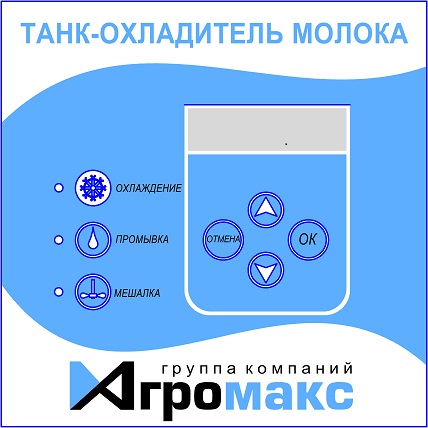 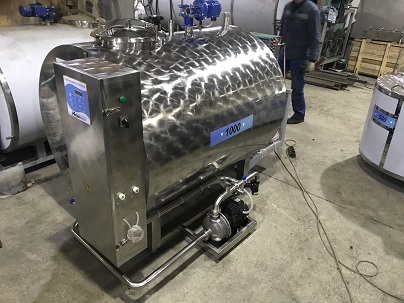 Стандартное исполнение : Внутренняя емкость с радиальной отбортовкой Aisi 304 2мм от 10т -3 мм; обшивка Аisi 430 1.5мм; Лестница с перфорацией Aisi-304; Ножки-опоры из нерж.стали Aisi 304; теплоизоляция от  30 мм , Люк-лаз Dn 450-500 Aisi 304 3мм, Мешалка лопастного типа; Мотор-редуктор червячного типа 0,25 кВт; Трубопровод промывки нерж.сталь Aisi304; Моющая головка Aisi304; Насос мойки – нерж.сталь Aisi304 производительностью 300 л/мин; мерная линейка; Система Защиты по напряжению всех электрических узлов; Система защиты и контроля работы ККА по давлению ; Новинка !!! Блок контроля и  управления охладителем молока с визуализацией режимов работы на базе процессорного программируемого контроллера с возможностью изменения настроек регулировки этапов мойки, охлаждения, настроек мешалки, возможностью включения как в ручном ,так и авто режиме ,возможностью подключения датчика давления для измерения массы молока и выводе ее на дисплей уже в стандартной комплектации !!! Влагозащита контроллера IP67. Время охлаждения 1/3 объема с 36до 4 =3ч Стандартное исполнение : Внутренняя емкость с радиальной отбортовкой Aisi 304 2мм от 10т -3 мм; обшивка Аisi 430 1.5мм; Лестница с перфорацией Aisi-304; Ножки-опоры из нерж.стали Aisi 304; теплоизоляция от  30 мм , Люк-лаз Dn 450-500 Aisi 304 3мм, Мешалка лопастного типа; Мотор-редуктор червячного типа 0,25 кВт; Трубопровод промывки нерж.сталь Aisi304; Моющая головка Aisi304; Насос мойки – нерж.сталь Aisi304 производительностью 300 л/мин; мерная линейка; Система Защиты по напряжению всех электрических узлов; Система защиты и контроля работы ККА по давлению ; Новинка !!! Блок контроля и  управления охладителем молока с визуализацией режимов работы на базе процессорного программируемого контроллера с возможностью изменения настроек регулировки этапов мойки, охлаждения, настроек мешалки, возможностью включения как в ручном ,так и авто режиме ,возможностью подключения датчика давления для измерения массы молока и выводе ее на дисплей уже в стандартной комплектации !!! Влагозащита контроллера IP67. Время охлаждения 1/3 объема с 36до 4 =3ч Стандартное исполнение : Внутренняя емкость с радиальной отбортовкой Aisi 304 2мм от 10т -3 мм; обшивка Аisi 430 1.5мм; Лестница с перфорацией Aisi-304; Ножки-опоры из нерж.стали Aisi 304; теплоизоляция от  30 мм , Люк-лаз Dn 450-500 Aisi 304 3мм, Мешалка лопастного типа; Мотор-редуктор червячного типа 0,25 кВт; Трубопровод промывки нерж.сталь Aisi304; Моющая головка Aisi304; Насос мойки – нерж.сталь Aisi304 производительностью 300 л/мин; мерная линейка; Система Защиты по напряжению всех электрических узлов; Система защиты и контроля работы ККА по давлению ; Новинка !!! Блок контроля и  управления охладителем молока с визуализацией режимов работы на базе процессорного программируемого контроллера с возможностью изменения настроек регулировки этапов мойки, охлаждения, настроек мешалки, возможностью включения как в ручном ,так и авто режиме ,возможностью подключения датчика давления для измерения массы молока и выводе ее на дисплей уже в стандартной комплектации !!! Влагозащита контроллера IP67. Время охлаждения 1/3 объема с 36до 4 =3ч Стандартное исполнение : Внутренняя емкость с радиальной отбортовкой Aisi 304 2мм от 10т -3 мм; обшивка Аisi 430 1.5мм; Лестница с перфорацией Aisi-304; Ножки-опоры из нерж.стали Aisi 304; теплоизоляция от  30 мм , Люк-лаз Dn 450-500 Aisi 304 3мм, Мешалка лопастного типа; Мотор-редуктор червячного типа 0,25 кВт; Трубопровод промывки нерж.сталь Aisi304; Моющая головка Aisi304; Насос мойки – нерж.сталь Aisi304 производительностью 300 л/мин; мерная линейка; Система Защиты по напряжению всех электрических узлов; Система защиты и контроля работы ККА по давлению ; Новинка !!! Блок контроля и  управления охладителем молока с визуализацией режимов работы на базе процессорного программируемого контроллера с возможностью изменения настроек регулировки этапов мойки, охлаждения, настроек мешалки, возможностью включения как в ручном ,так и авто режиме ,возможностью подключения датчика давления для измерения массы молока и выводе ее на дисплей уже в стандартной комплектации !!! Влагозащита контроллера IP67. Время охлаждения 1/3 объема с 36до 4 =3ч Стандартное исполнение : Внутренняя емкость с радиальной отбортовкой Aisi 304 2мм от 10т -3 мм; обшивка Аisi 430 1.5мм; Лестница с перфорацией Aisi-304; Ножки-опоры из нерж.стали Aisi 304; теплоизоляция от  30 мм , Люк-лаз Dn 450-500 Aisi 304 3мм, Мешалка лопастного типа; Мотор-редуктор червячного типа 0,25 кВт; Трубопровод промывки нерж.сталь Aisi304; Моющая головка Aisi304; Насос мойки – нерж.сталь Aisi304 производительностью 300 л/мин; мерная линейка; Система Защиты по напряжению всех электрических узлов; Система защиты и контроля работы ККА по давлению ; Новинка !!! Блок контроля и  управления охладителем молока с визуализацией режимов работы на базе процессорного программируемого контроллера с возможностью изменения настроек регулировки этапов мойки, охлаждения, настроек мешалки, возможностью включения как в ручном ,так и авто режиме ,возможностью подключения датчика давления для измерения массы молока и выводе ее на дисплей уже в стандартной комплектации !!! Влагозащита контроллера IP67. Время охлаждения 1/3 объема с 36до 4 =3ч Стандартное исполнение : Внутренняя емкость с радиальной отбортовкой Aisi 304 2мм от 10т -3 мм; обшивка Аisi 430 1.5мм; Лестница с перфорацией Aisi-304; Ножки-опоры из нерж.стали Aisi 304; теплоизоляция от  30 мм , Люк-лаз Dn 450-500 Aisi 304 3мм, Мешалка лопастного типа; Мотор-редуктор червячного типа 0,25 кВт; Трубопровод промывки нерж.сталь Aisi304; Моющая головка Aisi304; Насос мойки – нерж.сталь Aisi304 производительностью 300 л/мин; мерная линейка; Система Защиты по напряжению всех электрических узлов; Система защиты и контроля работы ККА по давлению ; Новинка !!! Блок контроля и  управления охладителем молока с визуализацией режимов работы на базе процессорного программируемого контроллера с возможностью изменения настроек регулировки этапов мойки, охлаждения, настроек мешалки, возможностью включения как в ручном ,так и авто режиме ,возможностью подключения датчика давления для измерения массы молока и выводе ее на дисплей уже в стандартной комплектации !!! Влагозащита контроллера IP67. Время охлаждения 1/3 объема с 36до 4 =3ч Стандартное исполнение : Внутренняя емкость с радиальной отбортовкой Aisi 304 2мм от 10т -3 мм; обшивка Аisi 430 1.5мм; Лестница с перфорацией Aisi-304; Ножки-опоры из нерж.стали Aisi 304; теплоизоляция от  30 мм , Люк-лаз Dn 450-500 Aisi 304 3мм, Мешалка лопастного типа; Мотор-редуктор червячного типа 0,25 кВт; Трубопровод промывки нерж.сталь Aisi304; Моющая головка Aisi304; Насос мойки – нерж.сталь Aisi304 производительностью 300 л/мин; мерная линейка; Система Защиты по напряжению всех электрических узлов; Система защиты и контроля работы ККА по давлению ; Новинка !!! Блок контроля и  управления охладителем молока с визуализацией режимов работы на базе процессорного программируемого контроллера с возможностью изменения настроек регулировки этапов мойки, охлаждения, настроек мешалки, возможностью включения как в ручном ,так и авто режиме ,возможностью подключения датчика давления для измерения массы молока и выводе ее на дисплей уже в стандартной комплектации !!! Влагозащита контроллера IP67. Время охлаждения 1/3 объема с 36до 4 =3ч Стандартное исполнение : Внутренняя емкость с радиальной отбортовкой Aisi 304 2мм от 10т -3 мм; обшивка Аisi 430 1.5мм; Лестница с перфорацией Aisi-304; Ножки-опоры из нерж.стали Aisi 304; теплоизоляция от  30 мм , Люк-лаз Dn 450-500 Aisi 304 3мм, Мешалка лопастного типа; Мотор-редуктор червячного типа 0,25 кВт; Трубопровод промывки нерж.сталь Aisi304; Моющая головка Aisi304; Насос мойки – нерж.сталь Aisi304 производительностью 300 л/мин; мерная линейка; Система Защиты по напряжению всех электрических узлов; Система защиты и контроля работы ККА по давлению ; Новинка !!! Блок контроля и  управления охладителем молока с визуализацией режимов работы на базе процессорного программируемого контроллера с возможностью изменения настроек регулировки этапов мойки, охлаждения, настроек мешалки, возможностью включения как в ручном ,так и авто режиме ,возможностью подключения датчика давления для измерения массы молока и выводе ее на дисплей уже в стандартной комплектации !!! Влагозащита контроллера IP67. Время охлаждения 1/3 объема с 36до 4 =3ч Стандартное исполнение : Внутренняя емкость с радиальной отбортовкой Aisi 304 2мм от 10т -3 мм; обшивка Аisi 430 1.5мм; Лестница с перфорацией Aisi-304; Ножки-опоры из нерж.стали Aisi 304; теплоизоляция от  30 мм , Люк-лаз Dn 450-500 Aisi 304 3мм, Мешалка лопастного типа; Мотор-редуктор червячного типа 0,25 кВт; Трубопровод промывки нерж.сталь Aisi304; Моющая головка Aisi304; Насос мойки – нерж.сталь Aisi304 производительностью 300 л/мин; мерная линейка; Система Защиты по напряжению всех электрических узлов; Система защиты и контроля работы ККА по давлению ; Новинка !!! Блок контроля и  управления охладителем молока с визуализацией режимов работы на базе процессорного программируемого контроллера с возможностью изменения настроек регулировки этапов мойки, охлаждения, настроек мешалки, возможностью включения как в ручном ,так и авто режиме ,возможностью подключения датчика давления для измерения массы молока и выводе ее на дисплей уже в стандартной комплектации !!! Влагозащита контроллера IP67. Время охлаждения 1/3 объема с 36до 4 =3ч Стандартное исполнение : Внутренняя емкость с радиальной отбортовкой Aisi 304 2мм от 10т -3 мм; обшивка Аisi 430 1.5мм; Лестница с перфорацией Aisi-304; Ножки-опоры из нерж.стали Aisi 304; теплоизоляция от  30 мм , Люк-лаз Dn 450-500 Aisi 304 3мм, Мешалка лопастного типа; Мотор-редуктор червячного типа 0,25 кВт; Трубопровод промывки нерж.сталь Aisi304; Моющая головка Aisi304; Насос мойки – нерж.сталь Aisi304 производительностью 300 л/мин; мерная линейка; Система Защиты по напряжению всех электрических узлов; Система защиты и контроля работы ККА по давлению ; Новинка !!! Блок контроля и  управления охладителем молока с визуализацией режимов работы на базе процессорного программируемого контроллера с возможностью изменения настроек регулировки этапов мойки, охлаждения, настроек мешалки, возможностью включения как в ручном ,так и авто режиме ,возможностью подключения датчика давления для измерения массы молока и выводе ее на дисплей уже в стандартной комплектации !!! Влагозащита контроллера IP67. Время охлаждения 1/3 объема с 36до 4 =3ч Стандартное исполнение : Внутренняя емкость с радиальной отбортовкой Aisi 304 2мм от 10т -3 мм; обшивка Аisi 430 1.5мм; Лестница с перфорацией Aisi-304; Ножки-опоры из нерж.стали Aisi 304; теплоизоляция от  30 мм , Люк-лаз Dn 450-500 Aisi 304 3мм, Мешалка лопастного типа; Мотор-редуктор червячного типа 0,25 кВт; Трубопровод промывки нерж.сталь Aisi304; Моющая головка Aisi304; Насос мойки – нерж.сталь Aisi304 производительностью 300 л/мин; мерная линейка; Система Защиты по напряжению всех электрических узлов; Система защиты и контроля работы ККА по давлению ; Новинка !!! Блок контроля и  управления охладителем молока с визуализацией режимов работы на базе процессорного программируемого контроллера с возможностью изменения настроек регулировки этапов мойки, охлаждения, настроек мешалки, возможностью включения как в ручном ,так и авто режиме ,возможностью подключения датчика давления для измерения массы молока и выводе ее на дисплей уже в стандартной комплектации !!! Влагозащита контроллера IP67. Время охлаждения 1/3 объема с 36до 4 =3ч Стандартное исполнение : Внутренняя емкость с радиальной отбортовкой Aisi 304 2мм от 10т -3 мм; обшивка Аisi 430 1.5мм; Лестница с перфорацией Aisi-304; Ножки-опоры из нерж.стали Aisi 304; теплоизоляция от  30 мм , Люк-лаз Dn 450-500 Aisi 304 3мм, Мешалка лопастного типа; Мотор-редуктор червячного типа 0,25 кВт; Трубопровод промывки нерж.сталь Aisi304; Моющая головка Aisi304; Насос мойки – нерж.сталь Aisi304 производительностью 300 л/мин; мерная линейка; Система Защиты по напряжению всех электрических узлов; Система защиты и контроля работы ККА по давлению ; Новинка !!! Блок контроля и  управления охладителем молока с визуализацией режимов работы на базе процессорного программируемого контроллера с возможностью изменения настроек регулировки этапов мойки, охлаждения, настроек мешалки, возможностью включения как в ручном ,так и авто режиме ,возможностью подключения датчика давления для измерения массы молока и выводе ее на дисплей уже в стандартной комплектации !!! Влагозащита контроллера IP67. Время охлаждения 1/3 объема с 36до 4 =3ч Стандартное исполнение : Внутренняя емкость с радиальной отбортовкой Aisi 304 2мм от 10т -3 мм; обшивка Аisi 430 1.5мм; Лестница с перфорацией Aisi-304; Ножки-опоры из нерж.стали Aisi 304; теплоизоляция от  30 мм , Люк-лаз Dn 450-500 Aisi 304 3мм, Мешалка лопастного типа; Мотор-редуктор червячного типа 0,25 кВт; Трубопровод промывки нерж.сталь Aisi304; Моющая головка Aisi304; Насос мойки – нерж.сталь Aisi304 производительностью 300 л/мин; мерная линейка; Система Защиты по напряжению всех электрических узлов; Система защиты и контроля работы ККА по давлению ; Новинка !!! Блок контроля и  управления охладителем молока с визуализацией режимов работы на базе процессорного программируемого контроллера с возможностью изменения настроек регулировки этапов мойки, охлаждения, настроек мешалки, возможностью включения как в ручном ,так и авто режиме ,возможностью подключения датчика давления для измерения массы молока и выводе ее на дисплей уже в стандартной комплектации !!! Влагозащита контроллера IP67. Время охлаждения 1/3 объема с 36до 4 =3ч Стандартное исполнение : Внутренняя емкость с радиальной отбортовкой Aisi 304 2мм от 10т -3 мм; обшивка Аisi 430 1.5мм; Лестница с перфорацией Aisi-304; Ножки-опоры из нерж.стали Aisi 304; теплоизоляция от  30 мм , Люк-лаз Dn 450-500 Aisi 304 3мм, Мешалка лопастного типа; Мотор-редуктор червячного типа 0,25 кВт; Трубопровод промывки нерж.сталь Aisi304; Моющая головка Aisi304; Насос мойки – нерж.сталь Aisi304 производительностью 300 л/мин; мерная линейка; Система Защиты по напряжению всех электрических узлов; Система защиты и контроля работы ККА по давлению ; Новинка !!! Блок контроля и  управления охладителем молока с визуализацией режимов работы на базе процессорного программируемого контроллера с возможностью изменения настроек регулировки этапов мойки, охлаждения, настроек мешалки, возможностью включения как в ручном ,так и авто режиме ,возможностью подключения датчика давления для измерения массы молока и выводе ее на дисплей уже в стандартной комплектации !!! Влагозащита контроллера IP67. Время охлаждения 1/3 объема с 36до 4 =3ч Стандартное исполнение : Внутренняя емкость с радиальной отбортовкой Aisi 304 2мм от 10т -3 мм; обшивка Аisi 430 1.5мм; Лестница с перфорацией Aisi-304; Ножки-опоры из нерж.стали Aisi 304; теплоизоляция от  30 мм , Люк-лаз Dn 450-500 Aisi 304 3мм, Мешалка лопастного типа; Мотор-редуктор червячного типа 0,25 кВт; Трубопровод промывки нерж.сталь Aisi304; Моющая головка Aisi304; Насос мойки – нерж.сталь Aisi304 производительностью 300 л/мин; мерная линейка; Система Защиты по напряжению всех электрических узлов; Система защиты и контроля работы ККА по давлению ; Новинка !!! Блок контроля и  управления охладителем молока с визуализацией режимов работы на базе процессорного программируемого контроллера с возможностью изменения настроек регулировки этапов мойки, охлаждения, настроек мешалки, возможностью включения как в ручном ,так и авто режиме ,возможностью подключения датчика давления для измерения массы молока и выводе ее на дисплей уже в стандартной комплектации !!! Влагозащита контроллера IP67. Время охлаждения 1/3 объема с 36до 4 =3ч Стандартное исполнение : Внутренняя емкость с радиальной отбортовкой Aisi 304 2мм от 10т -3 мм; обшивка Аisi 430 1.5мм; Лестница с перфорацией Aisi-304; Ножки-опоры из нерж.стали Aisi 304; теплоизоляция от  30 мм , Люк-лаз Dn 450-500 Aisi 304 3мм, Мешалка лопастного типа; Мотор-редуктор червячного типа 0,25 кВт; Трубопровод промывки нерж.сталь Aisi304; Моющая головка Aisi304; Насос мойки – нерж.сталь Aisi304 производительностью 300 л/мин; мерная линейка; Система Защиты по напряжению всех электрических узлов; Система защиты и контроля работы ККА по давлению ; Новинка !!! Блок контроля и  управления охладителем молока с визуализацией режимов работы на базе процессорного программируемого контроллера с возможностью изменения настроек регулировки этапов мойки, охлаждения, настроек мешалки, возможностью включения как в ручном ,так и авто режиме ,возможностью подключения датчика давления для измерения массы молока и выводе ее на дисплей уже в стандартной комплектации !!! Влагозащита контроллера IP67. Время охлаждения 1/3 объема с 36до 4 =3ч Стандартное исполнение : Внутренняя емкость с радиальной отбортовкой Aisi 304 2мм от 10т -3 мм; обшивка Аisi 430 1.5мм; Лестница с перфорацией Aisi-304; Ножки-опоры из нерж.стали Aisi 304; теплоизоляция от  30 мм , Люк-лаз Dn 450-500 Aisi 304 3мм, Мешалка лопастного типа; Мотор-редуктор червячного типа 0,25 кВт; Трубопровод промывки нерж.сталь Aisi304; Моющая головка Aisi304; Насос мойки – нерж.сталь Aisi304 производительностью 300 л/мин; мерная линейка; Система Защиты по напряжению всех электрических узлов; Система защиты и контроля работы ККА по давлению ; Новинка !!! Блок контроля и  управления охладителем молока с визуализацией режимов работы на базе процессорного программируемого контроллера с возможностью изменения настроек регулировки этапов мойки, охлаждения, настроек мешалки, возможностью включения как в ручном ,так и авто режиме ,возможностью подключения датчика давления для измерения массы молока и выводе ее на дисплей уже в стандартной комплектации !!! Влагозащита контроллера IP67. Время охлаждения 1/3 объема с 36до 4 =3ч Стандартное исполнение : Внутренняя емкость с радиальной отбортовкой Aisi 304 2мм от 10т -3 мм; обшивка Аisi 430 1.5мм; Лестница с перфорацией Aisi-304; Ножки-опоры из нерж.стали Aisi 304; теплоизоляция от  30 мм , Люк-лаз Dn 450-500 Aisi 304 3мм, Мешалка лопастного типа; Мотор-редуктор червячного типа 0,25 кВт; Трубопровод промывки нерж.сталь Aisi304; Моющая головка Aisi304; Насос мойки – нерж.сталь Aisi304 производительностью 300 л/мин; мерная линейка; Система Защиты по напряжению всех электрических узлов; Система защиты и контроля работы ККА по давлению ; Новинка !!! Блок контроля и  управления охладителем молока с визуализацией режимов работы на базе процессорного программируемого контроллера с возможностью изменения настроек регулировки этапов мойки, охлаждения, настроек мешалки, возможностью включения как в ручном ,так и авто режиме ,возможностью подключения датчика давления для измерения массы молока и выводе ее на дисплей уже в стандартной комплектации !!! Влагозащита контроллера IP67. Время охлаждения 1/3 объема с 36до 4 =3ч Стандартное исполнение : Внутренняя емкость с радиальной отбортовкой Aisi 304 2мм от 10т -3 мм; обшивка Аisi 430 1.5мм; Лестница с перфорацией Aisi-304; Ножки-опоры из нерж.стали Aisi 304; теплоизоляция от  30 мм , Люк-лаз Dn 450-500 Aisi 304 3мм, Мешалка лопастного типа; Мотор-редуктор червячного типа 0,25 кВт; Трубопровод промывки нерж.сталь Aisi304; Моющая головка Aisi304; Насос мойки – нерж.сталь Aisi304 производительностью 300 л/мин; мерная линейка; Система Защиты по напряжению всех электрических узлов; Система защиты и контроля работы ККА по давлению ; Новинка !!! Блок контроля и  управления охладителем молока с визуализацией режимов работы на базе процессорного программируемого контроллера с возможностью изменения настроек регулировки этапов мойки, охлаждения, настроек мешалки, возможностью включения как в ручном ,так и авто режиме ,возможностью подключения датчика давления для измерения массы молока и выводе ее на дисплей уже в стандартной комплектации !!! Влагозащита контроллера IP67. Время охлаждения 1/3 объема с 36до 4 =3ч Стандартное исполнение : Внутренняя емкость с радиальной отбортовкой Aisi 304 2мм от 10т -3 мм; обшивка Аisi 430 1.5мм; Лестница с перфорацией Aisi-304; Ножки-опоры из нерж.стали Aisi 304; теплоизоляция от  30 мм , Люк-лаз Dn 450-500 Aisi 304 3мм, Мешалка лопастного типа; Мотор-редуктор червячного типа 0,25 кВт; Трубопровод промывки нерж.сталь Aisi304; Моющая головка Aisi304; Насос мойки – нерж.сталь Aisi304 производительностью 300 л/мин; мерная линейка; Система Защиты по напряжению всех электрических узлов; Система защиты и контроля работы ККА по давлению ; Новинка !!! Блок контроля и  управления охладителем молока с визуализацией режимов работы на базе процессорного программируемого контроллера с возможностью изменения настроек регулировки этапов мойки, охлаждения, настроек мешалки, возможностью включения как в ручном ,так и авто режиме ,возможностью подключения датчика давления для измерения массы молока и выводе ее на дисплей уже в стандартной комплектации !!! Влагозащита контроллера IP67. Время охлаждения 1/3 объема с 36до 4 =3ч Стандартное исполнение : Внутренняя емкость с радиальной отбортовкой Aisi 304 2мм от 10т -3 мм; обшивка Аisi 430 1.5мм; Лестница с перфорацией Aisi-304; Ножки-опоры из нерж.стали Aisi 304; теплоизоляция от  30 мм , Люк-лаз Dn 450-500 Aisi 304 3мм, Мешалка лопастного типа; Мотор-редуктор червячного типа 0,25 кВт; Трубопровод промывки нерж.сталь Aisi304; Моющая головка Aisi304; Насос мойки – нерж.сталь Aisi304 производительностью 300 л/мин; мерная линейка; Система Защиты по напряжению всех электрических узлов; Система защиты и контроля работы ККА по давлению ; Новинка !!! Блок контроля и  управления охладителем молока с визуализацией режимов работы на базе процессорного программируемого контроллера с возможностью изменения настроек регулировки этапов мойки, охлаждения, настроек мешалки, возможностью включения как в ручном ,так и авто режиме ,возможностью подключения датчика давления для измерения массы молока и выводе ее на дисплей уже в стандартной комплектации !!! Влагозащита контроллера IP67. Время охлаждения 1/3 объема с 36до 4 =3ч Стандартное исполнение : Внутренняя емкость с радиальной отбортовкой Aisi 304 2мм от 10т -3 мм; обшивка Аisi 430 1.5мм; Лестница с перфорацией Aisi-304; Ножки-опоры из нерж.стали Aisi 304; теплоизоляция от  30 мм , Люк-лаз Dn 450-500 Aisi 304 3мм, Мешалка лопастного типа; Мотор-редуктор червячного типа 0,25 кВт; Трубопровод промывки нерж.сталь Aisi304; Моющая головка Aisi304; Насос мойки – нерж.сталь Aisi304 производительностью 300 л/мин; мерная линейка; Система Защиты по напряжению всех электрических узлов; Система защиты и контроля работы ККА по давлению ; Новинка !!! Блок контроля и  управления охладителем молока с визуализацией режимов работы на базе процессорного программируемого контроллера с возможностью изменения настроек регулировки этапов мойки, охлаждения, настроек мешалки, возможностью включения как в ручном ,так и авто режиме ,возможностью подключения датчика давления для измерения массы молока и выводе ее на дисплей уже в стандартной комплектации !!! Влагозащита контроллера IP67. Время охлаждения 1/3 объема с 36до 4 =3ч Дополнительные Опции Дополнительные Опции Дополнительные Опции Дополнительные Опции Дополнительные Опции Объем,лЦена ,т.рЦена ,т.рКомпрессорФреон R-404Хладопр-ть, кВтПотреб,мощ,кВтМешалка,штМоющая головка, штСливной,кран,DnМасса,кгГабаритные размерына монорамед/ш/в12346Объем,лЦена ,т.рЦена ,т.рКомпрессорФреон R-404Хладопр-ть, кВтПотреб,мощ,кВтМешалка,штМоющая головка, штСливной,кран,DnМасса,кгГабаритные размерына монорамед/ш/вОбшивкаAisi 304,+т.рДатчик давления+т.р Полировка вн.емкости+т.рПереключение насоса мойки на выкачку молока+т.рКонтроллер управления на сенсорной панели+т.рОбъем,лДилерРозница+16-18%КомпрессорФреон R-404Хладопр-ть, кВтПотреб,мощ,кВтМешалка,штМоющая головка, штСливной,кран,DnМасса,кгГабаритные размерына монорамед/ш/вОбшивкаAisi 304,+т.рДатчик давления+т.р Полировка вн.емкости+т.рПереключение насоса мойки на выкачку молока+т.рКонтроллер управления на сенсорной панели+т.р1000338398Danfoss МТZ-222,622,211322502150*1280*150013308Данная опция позволяет использовать насос мойки как насос на выкачку молока путем переключения затворов с сливного крана на насос мойки ,тем самым исключается покупка насоса на выкачку.155.Переключение арматуры во время мойки емкости  для мойки шлангов 18От 10000л20Сенсорная панель управления с визуализацией режимов работы на базе процессорного программируемого контроллера             251500396467Danfoss МТZ-323,983,111322902300*1320*155015308Данная опция позволяет использовать насос мойки как насос на выкачку молока путем переключения затворов с сливного крана на насос мойки ,тем самым исключается покупка насоса на выкачку.155.Переключение арматуры во время мойки емкости  для мойки шлангов 18От 10000л20Сенсорная панель управления с визуализацией режимов работы на базе процессорного программируемого контроллера             252000441520Invotech YM 435,363,111323402450*1400*1800173010Данная опция позволяет использовать насос мойки как насос на выкачку молока путем переключения затворов с сливного крана на насос мойки ,тем самым исключается покупка насоса на выкачку.155.Переключение арматуры во время мойки емкости  для мойки шлангов 18От 10000л20Сенсорная панель управления с визуализацией режимов работы на базе процессорного программируемого контроллера             252000449530Danfoss MTZ-365,334,111323402450*1400*1800173010Данная опция позволяет использовать насос мойки как насос на выкачку молока путем переключения затворов с сливного крана на насос мойки ,тем самым исключается покупка насоса на выкачку.155.Переключение арматуры во время мойки емкости  для мойки шлангов 18От 10000л20Сенсорная панель управления с визуализацией режимов работы на базе процессорного программируемого контроллера             252500473558Invotech YM 495,853,411324103000*1400*1850213010Данная опция позволяет использовать насос мойки как насос на выкачку молока путем переключения затворов с сливного крана на насос мойки ,тем самым исключается покупка насоса на выкачку.155.Переключение арматуры во время мойки емкости  для мойки шлангов 18От 10000л20Сенсорная панель управления с визуализацией режимов работы на базе процессорного программируемого контроллера             252500495584Danfoss MTZ-506,154,811324103000*1400*1850213010Данная опция позволяет использовать насос мойки как насос на выкачку молока путем переключения затворов с сливного крана на насос мойки ,тем самым исключается покупка насоса на выкачку.155.Переключение арматуры во время мойки емкости  для мойки шлангов 18От 10000л20Сенсорная панель управления с визуализацией режимов работы на базе процессорного программируемого контроллера             253000509601Invotech YM 708,354,411324403000*1500*1850253012Данная опция позволяет использовать насос мойки как насос на выкачку молока путем переключения затворов с сливного крана на насос мойки ,тем самым исключается покупка насоса на выкачку.155.Переключение арматуры во время мойки емкости  для мойки шлангов 18От 10000л20Сенсорная панель управления с визуализацией режимов работы на базе процессорного программируемого контроллера             253000535631Danfoss MTZ-648,136,011324403000*1500*1850253012Данная опция позволяет использовать насос мойки как насос на выкачку молока путем переключения затворов с сливного крана на насос мойки ,тем самым исключается покупка насоса на выкачку.155.Переключение арматуры во время мойки емкости  для мойки шлангов 18От 10000л20Сенсорная панель управления с визуализацией режимов работы на базе процессорного программируемого контроллера             254000582687Invotech YM 8610,265,211325403250*1630*2000303012Данная опция позволяет использовать насос мойки как насос на выкачку молока путем переключения затворов с сливного крана на насос мойки ,тем самым исключается покупка насоса на выкачку.155.Переключение арматуры во время мойки емкости  для мойки шлангов 18От 10000л20Сенсорная панель управления с визуализацией режимов работы на базе процессорного программируемого контроллера             254000618729Danfoss MTZ-8010,528,011325403250*1630*2000303012Данная опция позволяет использовать насос мойки как насос на выкачку молока путем переключения затворов с сливного крана на насос мойки ,тем самым исключается покупка насоса на выкачку.155.Переключение арматуры во время мойки емкости  для мойки шлангов 18От 10000л20Сенсорная панель управления с визуализацией режимов работы на базе процессорного программируемого контроллера             255000648765Invotech YM 10212,176,012406303600*1750*2150343014Данная опция позволяет использовать насос мойки как насос на выкачку молока путем переключения затворов с сливного крана на насос мойки ,тем самым исключается покупка насоса на выкачку.155.Переключение арматуры во время мойки емкости  для мойки шлангов 18От 10000л20Сенсорная панель управления с визуализацией режимов работы на базе процессорного программируемого контроллера             255000705832Danfoss MTZ-10012,288,612406303600*1750*2150343014Данная опция позволяет использовать насос мойки как насос на выкачку молока путем переключения затворов с сливного крана на насос мойки ,тем самым исключается покупка насоса на выкачку.155.Переключение арматуры во время мойки емкости  для мойки шлангов 18От 10000л20Сенсорная панель управления с визуализацией режимов работы на базе процессорного программируемого контроллера             256000734866Invotech YM 13215,457,312407103650*1900*2350393014Данная опция позволяет использовать насос мойки как насос на выкачку молока путем переключения затворов с сливного крана на насос мойки ,тем самым исключается покупка насоса на выкачку.155.Переключение арматуры во время мойки емкости  для мойки шлангов 18От 10000л20Сенсорная панель управления с визуализацией режимов работы на базе процессорного программируемого контроллера             256000784925Danfoss MTZ-12515,7111,212407103650*1900*2350393014Данная опция позволяет использовать насос мойки как насос на выкачку молока путем переключения затворов с сливного крана на насос мойки ,тем самым исключается покупка насоса на выкачку.155.Переключение арматуры во время мойки емкости  для мойки шлангов 18От 10000л20Сенсорная панель управления с визуализацией режимов работы на базе процессорного программируемого контроллера             257000795938Invotech YM 15818,848,722407654550*1850*2450433018Данная опция позволяет использовать насос мойки как насос на выкачку молока путем переключения затворов с сливного крана на насос мойки ,тем самым исключается покупка насоса на выкачку.155.Переключение арматуры во время мойки емкости  для мойки шлангов 18От 10000л20Сенсорная панель управления с визуализацией режимов работы на базе процессорного программируемого контроллера             2570008641020Danfoss MTZ-14418,4913,022407654550*1850*2450433018Данная опция позволяет использовать насос мойки как насос на выкачку молока путем переключения затворов с сливного крана на насос мойки ,тем самым исключается покупка насоса на выкачку.155.Переключение арматуры во время мойки емкости  для мойки шлангов 18От 10000л20Сенсорная панель управления с визуализацией режимов работы на базе процессорного программируемого контроллера             2580009371106Invotech YM 18220,5811,422408804550*1930*2500463018Данная опция позволяет использовать насос мойки как насос на выкачку молока путем переключения затворов с сливного крана на насос мойки ,тем самым исключается покупка насоса на выкачку.155.Переключение арматуры во время мойки емкости  для мойки шлангов 18От 10000л20Сенсорная панель управления с визуализацией режимов работы на базе процессорного программируемого контроллера             25800010001180Danfoss MTZ-16020,3115,422408804550*1930*2500463018Данная опция позволяет использовать насос мойки как насос на выкачку молока путем переключения затворов с сливного крана на насос мойки ,тем самым исключается покупка насоса на выкачку.155.Переключение арматуры во время мойки емкости  для мойки шлангов 18От 10000л20Сенсорная панель управления с визуализацией режимов работы на базе процессорного программируемого контроллера             251000011201322Invotech YM 102*224,3111,9235010305100*1950*2450533424Данная опция позволяет использовать насос мойки как насос на выкачку молока путем переключения затворов с сливного крана на насос мойки ,тем самым исключается покупка насоса на выкачку.155.Переключение арматуры во время мойки емкости  для мойки шлангов 18От 10000л20Сенсорная панель управления с визуализацией режимов работы на базе процессорного программируемого контроллера             251000012401463Danfoss MTZ-100*224,517,0235010305100*1950*2450533424Данная опция позволяет использовать насос мойки как насос на выкачку молока путем переключения затворов с сливного крана на насос мойки ,тем самым исключается покупка насоса на выкачку.155.Переключение арматуры во время мойки емкости  для мойки шлангов 18От 10000л20Сенсорная панель управления с визуализацией режимов работы на базе процессорного программируемого контроллера             251200014251682Invotech YM 132*230,914,4235013806633428Данная опция позволяет использовать насос мойки как насос на выкачку молока путем переключения затворов с сливного крана на насос мойки ,тем самым исключается покупка насоса на выкачку.155.Переключение арматуры во время мойки емкости  для мойки шлангов 18От 10000л20Сенсорная панель управления с визуализацией режимов работы на базе процессорного программируемого контроллера             251200015301810Danfoss MTZ-125*231,422,0235013806633428Данная опция позволяет использовать насос мойки как насос на выкачку молока путем переключения затворов с сливного крана на насос мойки ,тем самым исключается покупка насоса на выкачку.155.Переключение арматуры во время мойки емкости  для мойки шлангов 18От 10000л20Сенсорная панель управления с визуализацией режимов работы на базе процессорного программируемого контроллера             251400015801864Invotech YM 158*237,6817,023501600673434Данная опция позволяет использовать насос мойки как насос на выкачку молока путем переключения затворов с сливного крана на насос мойки ,тем самым исключается покупка насоса на выкачку.155.Переключение арматуры во время мойки емкости  для мойки шлангов 18От 10000л20Сенсорная панель управления с визуализацией режимов работы на базе процессорного программируемого контроллера             251400017202030Danfoss MTZ-144*237,025,823501600673434Данная опция позволяет использовать насос мойки как насос на выкачку молока путем переключения затворов с сливного крана на насос мойки ,тем самым исключается покупка насоса на выкачку.155.Переключение арматуры во время мойки емкости  для мойки шлангов 18От 10000л20Сенсорная панель управления с визуализацией режимов работы на базе процессорного программируемого контроллера             251500016301923Invotech YM 182*241,1622,433501680733434Данная опция позволяет использовать насос мойки как насос на выкачку молока путем переключения затворов с сливного крана на насос мойки ,тем самым исключается покупка насоса на выкачку.155.Переключение арматуры во время мойки емкости  для мойки шлангов 18От 10000л20Сенсорная панель управления с визуализацией режимов работы на базе процессорного программируемого контроллера             251500017602077Danfoss MTZ-160*240,6229,533501680733434Данная опция позволяет использовать насос мойки как насос на выкачку молока путем переключения затворов с сливного крана на насос мойки ,тем самым исключается покупка насоса на выкачку.155.Переключение арматуры во время мойки емкости  для мойки шлангов 18От 10000л20Сенсорная панель управления с визуализацией режимов работы на базе процессорного программируемого контроллера             252000019702325Invotech YM 102*448,6826,334501950863446Данная опция позволяет использовать насос мойки как насос на выкачку молока путем переключения затворов с сливного крана на насос мойки ,тем самым исключается покупка насоса на выкачку.155.Переключение арматуры во время мойки емкости  для мойки шлангов 18От 10000л20Сенсорная панель управления с визуализацией режимов работы на базе процессорного программируемого контроллера             252000023702797Danfoss MTZ-100*449,134,734501950863446Данная опция позволяет использовать насос мойки как насос на выкачку молока путем переключения затворов с сливного крана на насос мойки ,тем самым исключается покупка насоса на выкачку.155.Переключение арматуры во время мойки емкости  для мойки шлангов 18От 10000л20Сенсорная панель управления с визуализацией режимов работы на базе процессорного программируемого контроллера             252500025232978Invotech YM 132*461,829,6345024001003455Данная опция позволяет использовать насос мойки как насос на выкачку молока путем переключения затворов с сливного крана на насос мойки ,тем самым исключается покупка насоса на выкачку.155.Переключение арматуры во время мойки емкости  для мойки шлангов 18От 10000л20Сенсорная панель управления с визуализацией режимов работы на базе процессорного программируемого контроллера             252500027323224Danfoss MTZ-125*462,8444,4345024001003455Данная опция позволяет использовать насос мойки как насос на выкачку молока путем переключения затворов с сливного крана на насос мойки ,тем самым исключается покупка насоса на выкачку.155.Переключение арматуры во время мойки емкости  для мойки шлангов 18От 10000л20Сенсорная панель управления с визуализацией режимов работы на базе процессорного программируемого контроллера             25300002870/31503387Invotech YM 158*475,3636,6445027801093465Данная опция позволяет использовать насос мойки как насос на выкачку молока путем переключения затворов с сливного крана на насос мойки ,тем самым исключается покупка насоса на выкачку.155.Переключение арматуры во время мойки емкости  для мойки шлангов 18От 10000л20Сенсорная панель управления с визуализацией режимов работы на базе процессорного программируемого контроллера             25Актуальный прайс ООО «ИЖАГРОМАКС» от 10.01.2021  на Установки охлаждения молока   «УОМ» и «УОМОТ»   в Стандартном исполнении и дополнительными опциями для более комфортного использования установки .Актуальный прайс ООО «ИЖАГРОМАКС» от 10.01.2021  на Установки охлаждения молока   «УОМ» и «УОМОТ»   в Стандартном исполнении и дополнительными опциями для более комфортного использования установки .Актуальный прайс ООО «ИЖАГРОМАКС» от 10.01.2021  на Установки охлаждения молока   «УОМ» и «УОМОТ»   в Стандартном исполнении и дополнительными опциями для более комфортного использования установки .Актуальный прайс ООО «ИЖАГРОМАКС» от 10.01.2021  на Установки охлаждения молока   «УОМ» и «УОМОТ»   в Стандартном исполнении и дополнительными опциями для более комфортного использования установки .Актуальный прайс ООО «ИЖАГРОМАКС» от 10.01.2021  на Установки охлаждения молока   «УОМ» и «УОМОТ»   в Стандартном исполнении и дополнительными опциями для более комфортного использования установки .Актуальный прайс ООО «ИЖАГРОМАКС» от 10.01.2021  на Установки охлаждения молока   «УОМ» и «УОМОТ»   в Стандартном исполнении и дополнительными опциями для более комфортного использования установки .Актуальный прайс ООО «ИЖАГРОМАКС» от 10.01.2021  на Установки охлаждения молока   «УОМ» и «УОМОТ»   в Стандартном исполнении и дополнительными опциями для более комфортного использования установки .Актуальный прайс ООО «ИЖАГРОМАКС» от 10.01.2021  на Установки охлаждения молока   «УОМ» и «УОМОТ»   в Стандартном исполнении и дополнительными опциями для более комфортного использования установки .Актуальный прайс ООО «ИЖАГРОМАКС» от 10.01.2021  на Установки охлаждения молока   «УОМ» и «УОМОТ»   в Стандартном исполнении и дополнительными опциями для более комфортного использования установки .Актуальный прайс ООО «ИЖАГРОМАКС» от 10.01.2021  на Установки охлаждения молока   «УОМ» и «УОМОТ»   в Стандартном исполнении и дополнительными опциями для более комфортного использования установки .Актуальный прайс ООО «ИЖАГРОМАКС» от 10.01.2021  на Установки охлаждения молока   «УОМ» и «УОМОТ»   в Стандартном исполнении и дополнительными опциями для более комфортного использования установки .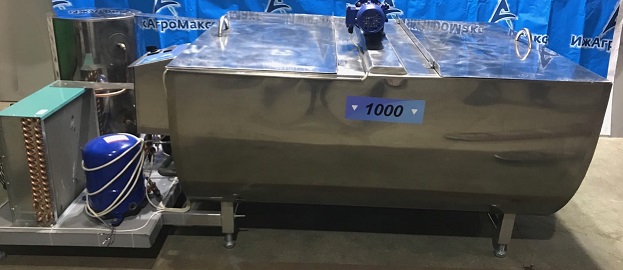 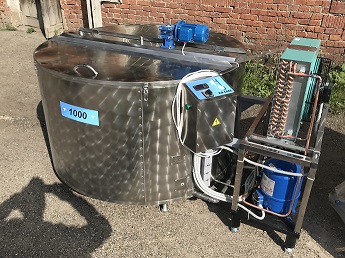 Стандартное исполнение : Внутренняя емкость с радиальной отбортовкой Aisi 304 1,5-2 мм; обшивка1,0 мм  Аisi 430 ; Контроллер управления Danfoss ;мотор редектор 0,18-0,25 кВт, Ножки-опоры из нерж.стали Aisi 304; теплоизоляция от  30 мм; Система Защиты по напряжению всех электрических узлов; Система защиты и контроля работы ККА по давлению; Возможность изменения режимов работы мешалки . Время охлаждения 1/3 объема с 36до 4 =3чСтандартное исполнение : Внутренняя емкость с радиальной отбортовкой Aisi 304 1,5-2 мм; обшивка1,0 мм  Аisi 430 ; Контроллер управления Danfoss ;мотор редектор 0,18-0,25 кВт, Ножки-опоры из нерж.стали Aisi 304; теплоизоляция от  30 мм; Система Защиты по напряжению всех электрических узлов; Система защиты и контроля работы ККА по давлению; Возможность изменения режимов работы мешалки . Время охлаждения 1/3 объема с 36до 4 =3чСтандартное исполнение : Внутренняя емкость с радиальной отбортовкой Aisi 304 1,5-2 мм; обшивка1,0 мм  Аisi 430 ; Контроллер управления Danfoss ;мотор редектор 0,18-0,25 кВт, Ножки-опоры из нерж.стали Aisi 304; теплоизоляция от  30 мм; Система Защиты по напряжению всех электрических узлов; Система защиты и контроля работы ККА по давлению; Возможность изменения режимов работы мешалки . Время охлаждения 1/3 объема с 36до 4 =3чСтандартное исполнение : Внутренняя емкость с радиальной отбортовкой Aisi 304 1,5-2 мм; обшивка1,0 мм  Аisi 430 ; Контроллер управления Danfoss ;мотор редектор 0,18-0,25 кВт, Ножки-опоры из нерж.стали Aisi 304; теплоизоляция от  30 мм; Система Защиты по напряжению всех электрических узлов; Система защиты и контроля работы ККА по давлению; Возможность изменения режимов работы мешалки . Время охлаждения 1/3 объема с 36до 4 =3чСтандартное исполнение : Внутренняя емкость с радиальной отбортовкой Aisi 304 1,5-2 мм; обшивка1,0 мм  Аisi 430 ; Контроллер управления Danfoss ;мотор редектор 0,18-0,25 кВт, Ножки-опоры из нерж.стали Aisi 304; теплоизоляция от  30 мм; Система Защиты по напряжению всех электрических узлов; Система защиты и контроля работы ККА по давлению; Возможность изменения режимов работы мешалки . Время охлаждения 1/3 объема с 36до 4 =3чСтандартное исполнение : Внутренняя емкость с радиальной отбортовкой Aisi 304 1,5-2 мм; обшивка1,0 мм  Аisi 430 ; Контроллер управления Danfoss ;мотор редектор 0,18-0,25 кВт, Ножки-опоры из нерж.стали Aisi 304; теплоизоляция от  30 мм; Система Защиты по напряжению всех электрических узлов; Система защиты и контроля работы ККА по давлению; Возможность изменения режимов работы мешалки . Время охлаждения 1/3 объема с 36до 4 =3чСтандартное исполнение : Внутренняя емкость с радиальной отбортовкой Aisi 304 1,5-2 мм; обшивка1,0 мм  Аisi 430 ; Контроллер управления Danfoss ;мотор редектор 0,18-0,25 кВт, Ножки-опоры из нерж.стали Aisi 304; теплоизоляция от  30 мм; Система Защиты по напряжению всех электрических узлов; Система защиты и контроля работы ККА по давлению; Возможность изменения режимов работы мешалки . Время охлаждения 1/3 объема с 36до 4 =3чСтандартное исполнение : Внутренняя емкость с радиальной отбортовкой Aisi 304 1,5-2 мм; обшивка1,0 мм  Аisi 430 ; Контроллер управления Danfoss ;мотор редектор 0,18-0,25 кВт, Ножки-опоры из нерж.стали Aisi 304; теплоизоляция от  30 мм; Система Защиты по напряжению всех электрических узлов; Система защиты и контроля работы ККА по давлению; Возможность изменения режимов работы мешалки . Время охлаждения 1/3 объема с 36до 4 =3чСтандартное исполнение : Внутренняя емкость с радиальной отбортовкой Aisi 304 1,5-2 мм; обшивка1,0 мм  Аisi 430 ; Контроллер управления Danfoss ;мотор редектор 0,18-0,25 кВт, Ножки-опоры из нерж.стали Aisi 304; теплоизоляция от  30 мм; Система Защиты по напряжению всех электрических узлов; Система защиты и контроля работы ККА по давлению; Возможность изменения режимов работы мешалки . Время охлаждения 1/3 объема с 36до 4 =3чСтандартное исполнение : Внутренняя емкость с радиальной отбортовкой Aisi 304 1,5-2 мм; обшивка1,0 мм  Аisi 430 ; Контроллер управления Danfoss ;мотор редектор 0,18-0,25 кВт, Ножки-опоры из нерж.стали Aisi 304; теплоизоляция от  30 мм; Система Защиты по напряжению всех электрических узлов; Система защиты и контроля работы ККА по давлению; Возможность изменения режимов работы мешалки . Время охлаждения 1/3 объема с 36до 4 =3чСтандартное исполнение : Внутренняя емкость с радиальной отбортовкой Aisi 304 1,5-2 мм; обшивка1,0 мм  Аisi 430 ; Контроллер управления Danfoss ;мотор редектор 0,18-0,25 кВт, Ножки-опоры из нерж.стали Aisi 304; теплоизоляция от  30 мм; Система Защиты по напряжению всех электрических узлов; Система защиты и контроля работы ККА по давлению; Возможность изменения режимов работы мешалки . Время охлаждения 1/3 объема с 36до 4 =3чУстановка охлаждения молока «УОМ» (Шайба)Установка охлаждения молока «УОМ» (Шайба)Установка охлаждения молока «УОМ» (Шайба)Установка охлаждения молока «УОМ» (Шайба)Установка охлаждения молока «УОМ» (Шайба)Установка охлаждения молока «УОМ» (Шайба)Установка охлаждения молока «УОМ» (Шайба)Установка охлаждения молока «УОМ» (Шайба)Установка охлаждения молока «УОМ» (Шайба)Установка охлаждения молока «УОМ» (Шайба)Установка охлаждения молока «УОМ» (Шайба)Дополнительные Опции Дополнительные Опции Дополнительные Опции Объем,лЦена ,т.рЦена ,т.рКомпрессорФреон R-404Хладопр-ть, кВтПотреб,мощ,кВтМешалка,штКол-во крышек, штСливнойкран,DnМасса,кгГабаритные размерына монорамед/ш/в123Объем,лЦена ,т.рЦена ,т.рКомпрессорФреон R-404Хладопр-ть, кВтПотреб,мощ,кВтМешалка,штКол-во крышек, штСливнойкран,DnМасса,кгГабаритные размерына монорамед/ш/вОбшивкаAisi 304,+т.рПолировка вн.емкости+т.рАвтомат промывки+ т.рОбъем,лДилерРозница+16-18%КомпрессорФреон R-404Хладопр-ть, кВтПотреб,мощ,кВтМешалка,штКол-во крышек, штСливнойкран,DnМасса,кгГабаритные размерына монорамед/ш/вОбшивкаAisi 304,+т.рПолировка вн.емкости+т.рАвтомат промывки+ т.р100110130Кulthorn CA 7475 Z1,541,111327233Вариант 1. На программируемом реле Временное реле с забитым алгоритмом мойки по времени, с возможностью изменения настроек, моющая головка, перистальтический насос 2шт, дренажный клапан , клапана ГВС и ХВС, комплект соединительных шлангов и трубопроводной арматуры , насос из н/с                                     66 т.рВариант 2. Блок контроля и управленияМоющая головка, перистальтический насос 2шт, дренажный клапан, клапана ГВС и ХВС, комплект соединительных шлангов и трубопроводной арматуры , насос из н/с ,Блок контроля и управления охладителем молока с визуализацией режимов работы на базе процессорного программируемого контроллера с возможностью изменения настроек регулировки этапов мойки, охлаждения, настроек мешалки, возможностью включения как в ручном, так и авто режиме ,с датчиком давления для измерения массы молока и выводе ее на дисплей                                          88т.р Вариант 3. На сенсорном дисплее Моющая головка, перистальтический насос 2шт, дренажный клапан, клапана ГВС и ХВС, комплект соединительных шлангов и трубопроводной арматуры , насос из н/с,Сенсорная панель управления с визуализацией режимов работы на базе процессорного программируемого контроллера- Автоматическая промывка по по установленному алгоритму с возможностью изменения настроек ККА регулировки этапов мойки возможностью включения как в ручном, так и авто режиме,датчик давления для измерения массы молока и выводе ее на дисплей.                                         101 т.р200125148Кulthorn CA 7475 Z1,541,11132981300*950*110044Вариант 1. На программируемом реле Временное реле с забитым алгоритмом мойки по времени, с возможностью изменения настроек, моющая головка, перистальтический насос 2шт, дренажный клапан , клапана ГВС и ХВС, комплект соединительных шлангов и трубопроводной арматуры , насос из н/с                                     66 т.рВариант 2. Блок контроля и управленияМоющая головка, перистальтический насос 2шт, дренажный клапан, клапана ГВС и ХВС, комплект соединительных шлангов и трубопроводной арматуры , насос из н/с ,Блок контроля и управления охладителем молока с визуализацией режимов работы на базе процессорного программируемого контроллера с возможностью изменения настроек регулировки этапов мойки, охлаждения, настроек мешалки, возможностью включения как в ручном, так и авто режиме ,с датчиком давления для измерения массы молока и выводе ее на дисплей                                          88т.р Вариант 3. На сенсорном дисплее Моющая головка, перистальтический насос 2шт, дренажный клапан, клапана ГВС и ХВС, комплект соединительных шлангов и трубопроводной арматуры , насос из н/с,Сенсорная панель управления с визуализацией режимов работы на базе процессорного программируемого контроллера- Автоматическая промывка по по установленному алгоритму с возможностью изменения настроек ККА регулировки этапов мойки возможностью включения как в ручном, так и авто режиме,датчик давления для измерения массы молока и выводе ее на дисплей.                                         101 т.р300135159Кulthorn CA 7475 Z1,541,111321201500*950*115044Вариант 1. На программируемом реле Временное реле с забитым алгоритмом мойки по времени, с возможностью изменения настроек, моющая головка, перистальтический насос 2шт, дренажный клапан , клапана ГВС и ХВС, комплект соединительных шлангов и трубопроводной арматуры , насос из н/с                                     66 т.рВариант 2. Блок контроля и управленияМоющая головка, перистальтический насос 2шт, дренажный клапан, клапана ГВС и ХВС, комплект соединительных шлангов и трубопроводной арматуры , насос из н/с ,Блок контроля и управления охладителем молока с визуализацией режимов работы на базе процессорного программируемого контроллера с возможностью изменения настроек регулировки этапов мойки, охлаждения, настроек мешалки, возможностью включения как в ручном, так и авто режиме ,с датчиком давления для измерения массы молока и выводе ее на дисплей                                          88т.р Вариант 3. На сенсорном дисплее Моющая головка, перистальтический насос 2шт, дренажный клапан, клапана ГВС и ХВС, комплект соединительных шлангов и трубопроводной арматуры , насос из н/с,Сенсорная панель управления с визуализацией режимов работы на базе процессорного программируемого контроллера- Автоматическая промывка по по установленному алгоритму с возможностью изменения настроек ККА регулировки этапов мойки возможностью включения как в ручном, так и авто режиме,датчик давления для измерения массы молока и выводе ее на дисплей.                                         101 т.р400150177Кulthorn WJ 7475Z2,41,611321371680*1000*115065Вариант 1. На программируемом реле Временное реле с забитым алгоритмом мойки по времени, с возможностью изменения настроек, моющая головка, перистальтический насос 2шт, дренажный клапан , клапана ГВС и ХВС, комплект соединительных шлангов и трубопроводной арматуры , насос из н/с                                     66 т.рВариант 2. Блок контроля и управленияМоющая головка, перистальтический насос 2шт, дренажный клапан, клапана ГВС и ХВС, комплект соединительных шлангов и трубопроводной арматуры , насос из н/с ,Блок контроля и управления охладителем молока с визуализацией режимов работы на базе процессорного программируемого контроллера с возможностью изменения настроек регулировки этапов мойки, охлаждения, настроек мешалки, возможностью включения как в ручном, так и авто режиме ,с датчиком давления для измерения массы молока и выводе ее на дисплей                                          88т.р Вариант 3. На сенсорном дисплее Моющая головка, перистальтический насос 2шт, дренажный клапан, клапана ГВС и ХВС, комплект соединительных шлангов и трубопроводной арматуры , насос из н/с,Сенсорная панель управления с визуализацией режимов работы на базе процессорного программируемого контроллера- Автоматическая промывка по по установленному алгоритму с возможностью изменения настроек ККА регулировки этапов мойки возможностью включения как в ручном, так и авто режиме,датчик давления для измерения массы молока и выводе ее на дисплей.                                         101 т.р500159188Кulthorn WJ 7475Z2,41,612321501680*1050*120075Вариант 1. На программируемом реле Временное реле с забитым алгоритмом мойки по времени, с возможностью изменения настроек, моющая головка, перистальтический насос 2шт, дренажный клапан , клапана ГВС и ХВС, комплект соединительных шлангов и трубопроводной арматуры , насос из н/с                                     66 т.рВариант 2. Блок контроля и управленияМоющая головка, перистальтический насос 2шт, дренажный клапан, клапана ГВС и ХВС, комплект соединительных шлангов и трубопроводной арматуры , насос из н/с ,Блок контроля и управления охладителем молока с визуализацией режимов работы на базе процессорного программируемого контроллера с возможностью изменения настроек регулировки этапов мойки, охлаждения, настроек мешалки, возможностью включения как в ручном, так и авто режиме ,с датчиком давления для измерения массы молока и выводе ее на дисплей                                          88т.р Вариант 3. На сенсорном дисплее Моющая головка, перистальтический насос 2шт, дренажный клапан, клапана ГВС и ХВС, комплект соединительных шлангов и трубопроводной арматуры , насос из н/с,Сенсорная панель управления с визуализацией режимов работы на базе процессорного программируемого контроллера- Автоматическая промывка по по установленному алгоритму с возможностью изменения настроек ККА регулировки этапов мойки возможностью включения как в ручном, так и авто режиме,датчик давления для измерения массы молока и выводе ее на дисплей.                                         101 т.р600168198Кulthorn WJ 7475Z2,41,612321721630*1080*135085Вариант 1. На программируемом реле Временное реле с забитым алгоритмом мойки по времени, с возможностью изменения настроек, моющая головка, перистальтический насос 2шт, дренажный клапан , клапана ГВС и ХВС, комплект соединительных шлангов и трубопроводной арматуры , насос из н/с                                     66 т.рВариант 2. Блок контроля и управленияМоющая головка, перистальтический насос 2шт, дренажный клапан, клапана ГВС и ХВС, комплект соединительных шлангов и трубопроводной арматуры , насос из н/с ,Блок контроля и управления охладителем молока с визуализацией режимов работы на базе процессорного программируемого контроллера с возможностью изменения настроек регулировки этапов мойки, охлаждения, настроек мешалки, возможностью включения как в ручном, так и авто режиме ,с датчиком давления для измерения массы молока и выводе ее на дисплей                                          88т.р Вариант 3. На сенсорном дисплее Моющая головка, перистальтический насос 2шт, дренажный клапан, клапана ГВС и ХВС, комплект соединительных шлангов и трубопроводной арматуры , насос из н/с,Сенсорная панель управления с визуализацией режимов работы на базе процессорного программируемого контроллера- Автоматическая промывка по по установленному алгоритму с возможностью изменения настроек ККА регулировки этапов мойки возможностью включения как в ручном, так и авто режиме,датчик давления для измерения массы молока и выводе ее на дисплей.                                         101 т.р800187221Кulthorn АW 7512Z2,731,712322111890*1320*120096Вариант 1. На программируемом реле Временное реле с забитым алгоритмом мойки по времени, с возможностью изменения настроек, моющая головка, перистальтический насос 2шт, дренажный клапан , клапана ГВС и ХВС, комплект соединительных шлангов и трубопроводной арматуры , насос из н/с                                     66 т.рВариант 2. Блок контроля и управленияМоющая головка, перистальтический насос 2шт, дренажный клапан, клапана ГВС и ХВС, комплект соединительных шлангов и трубопроводной арматуры , насос из н/с ,Блок контроля и управления охладителем молока с визуализацией режимов работы на базе процессорного программируемого контроллера с возможностью изменения настроек регулировки этапов мойки, охлаждения, настроек мешалки, возможностью включения как в ручном, так и авто режиме ,с датчиком давления для измерения массы молока и выводе ее на дисплей                                          88т.р Вариант 3. На сенсорном дисплее Моющая головка, перистальтический насос 2шт, дренажный клапан, клапана ГВС и ХВС, комплект соединительных шлангов и трубопроводной арматуры , насос из н/с,Сенсорная панель управления с визуализацией режимов работы на базе процессорного программируемого контроллера- Автоматическая промывка по по установленному алгоритму с возможностью изменения настроек ККА регулировки этапов мойки возможностью включения как в ручном, так и авто режиме,датчик давления для измерения массы молока и выводе ее на дисплей.                                         101 т.р1000225266Кulthorn АW 7512Z2,731,712322152100*1520*1350116Вариант 1. На программируемом реле Временное реле с забитым алгоритмом мойки по времени, с возможностью изменения настроек, моющая головка, перистальтический насос 2шт, дренажный клапан , клапана ГВС и ХВС, комплект соединительных шлангов и трубопроводной арматуры , насос из н/с                                     66 т.рВариант 2. Блок контроля и управленияМоющая головка, перистальтический насос 2шт, дренажный клапан, клапана ГВС и ХВС, комплект соединительных шлангов и трубопроводной арматуры , насос из н/с ,Блок контроля и управления охладителем молока с визуализацией режимов работы на базе процессорного программируемого контроллера с возможностью изменения настроек регулировки этапов мойки, охлаждения, настроек мешалки, возможностью включения как в ручном, так и авто режиме ,с датчиком давления для измерения массы молока и выводе ее на дисплей                                          88т.р Вариант 3. На сенсорном дисплее Моющая головка, перистальтический насос 2шт, дренажный клапан, клапана ГВС и ХВС, комплект соединительных шлангов и трубопроводной арматуры , насос из н/с,Сенсорная панель управления с визуализацией режимов работы на базе процессорного программируемого контроллера- Автоматическая промывка по по установленному алгоритму с возможностью изменения настроек ККА регулировки этапов мойки возможностью включения как в ручном, так и авто режиме,датчик давления для измерения массы молока и выводе ее на дисплей.                                         101 т.р1000225266Danfoss MTZ-222,621,912322152100*1520*1350116Вариант 1. На программируемом реле Временное реле с забитым алгоритмом мойки по времени, с возможностью изменения настроек, моющая головка, перистальтический насос 2шт, дренажный клапан , клапана ГВС и ХВС, комплект соединительных шлангов и трубопроводной арматуры , насос из н/с                                     66 т.рВариант 2. Блок контроля и управленияМоющая головка, перистальтический насос 2шт, дренажный клапан, клапана ГВС и ХВС, комплект соединительных шлангов и трубопроводной арматуры , насос из н/с ,Блок контроля и управления охладителем молока с визуализацией режимов работы на базе процессорного программируемого контроллера с возможностью изменения настроек регулировки этапов мойки, охлаждения, настроек мешалки, возможностью включения как в ручном, так и авто режиме ,с датчиком давления для измерения массы молока и выводе ее на дисплей                                          88т.р Вариант 3. На сенсорном дисплее Моющая головка, перистальтический насос 2шт, дренажный клапан, клапана ГВС и ХВС, комплект соединительных шлангов и трубопроводной арматуры , насос из н/с,Сенсорная панель управления с визуализацией режимов работы на базе процессорного программируемого контроллера- Автоматическая промывка по по установленному алгоритму с возможностью изменения настроек ККА регулировки этапов мойки возможностью включения как в ручном, так и авто режиме,датчик давления для измерения массы молока и выводе ее на дисплей.                                         101 т.р1200250295Danfoss MTZ-283,432,312322752100*1530*1300126Вариант 1. На программируемом реле Временное реле с забитым алгоритмом мойки по времени, с возможностью изменения настроек, моющая головка, перистальтический насос 2шт, дренажный клапан , клапана ГВС и ХВС, комплект соединительных шлангов и трубопроводной арматуры , насос из н/с                                     66 т.рВариант 2. Блок контроля и управленияМоющая головка, перистальтический насос 2шт, дренажный клапан, клапана ГВС и ХВС, комплект соединительных шлангов и трубопроводной арматуры , насос из н/с ,Блок контроля и управления охладителем молока с визуализацией режимов работы на базе процессорного программируемого контроллера с возможностью изменения настроек регулировки этапов мойки, охлаждения, настроек мешалки, возможностью включения как в ручном, так и авто режиме ,с датчиком давления для измерения массы молока и выводе ее на дисплей                                          88т.р Вариант 3. На сенсорном дисплее Моющая головка, перистальтический насос 2шт, дренажный клапан, клапана ГВС и ХВС, комплект соединительных шлангов и трубопроводной арматуры , насос из н/с,Сенсорная панель управления с визуализацией режимов работы на базе процессорного программируемого контроллера- Автоматическая промывка по по установленному алгоритму с возможностью изменения настроек ККА регулировки этапов мойки возможностью включения как в ручном, так и авто режиме,датчик давления для измерения массы молока и выводе ее на дисплей.                                         101 т.р1500278328Danfoss MTZ-32 3,922,412323202100*1530*1480146Вариант 1. На программируемом реле Временное реле с забитым алгоритмом мойки по времени, с возможностью изменения настроек, моющая головка, перистальтический насос 2шт, дренажный клапан , клапана ГВС и ХВС, комплект соединительных шлангов и трубопроводной арматуры , насос из н/с                                     66 т.рВариант 2. Блок контроля и управленияМоющая головка, перистальтический насос 2шт, дренажный клапан, клапана ГВС и ХВС, комплект соединительных шлангов и трубопроводной арматуры , насос из н/с ,Блок контроля и управления охладителем молока с визуализацией режимов работы на базе процессорного программируемого контроллера с возможностью изменения настроек регулировки этапов мойки, охлаждения, настроек мешалки, возможностью включения как в ручном, так и авто режиме ,с датчиком давления для измерения массы молока и выводе ее на дисплей                                          88т.р Вариант 3. На сенсорном дисплее Моющая головка, перистальтический насос 2шт, дренажный клапан, клапана ГВС и ХВС, комплект соединительных шлангов и трубопроводной арматуры , насос из н/с,Сенсорная панель управления с визуализацией режимов работы на базе процессорного программируемого контроллера- Автоматическая промывка по по установленному алгоритму с возможностью изменения настроек ККА регулировки этапов мойки возможностью включения как в ручном, так и авто режиме,датчик давления для измерения массы молока и выводе ее на дисплей.                                         101 т.р2000312368Invotech YM 435,362,212323542080*1580*1720166Вариант 1. На программируемом реле Временное реле с забитым алгоритмом мойки по времени, с возможностью изменения настроек, моющая головка, перистальтический насос 2шт, дренажный клапан , клапана ГВС и ХВС, комплект соединительных шлангов и трубопроводной арматуры , насос из н/с                                     66 т.рВариант 2. Блок контроля и управленияМоющая головка, перистальтический насос 2шт, дренажный клапан, клапана ГВС и ХВС, комплект соединительных шлангов и трубопроводной арматуры , насос из н/с ,Блок контроля и управления охладителем молока с визуализацией режимов работы на базе процессорного программируемого контроллера с возможностью изменения настроек регулировки этапов мойки, охлаждения, настроек мешалки, возможностью включения как в ручном, так и авто режиме ,с датчиком давления для измерения массы молока и выводе ее на дисплей                                          88т.р Вариант 3. На сенсорном дисплее Моющая головка, перистальтический насос 2шт, дренажный клапан, клапана ГВС и ХВС, комплект соединительных шлангов и трубопроводной арматуры , насос из н/с,Сенсорная панель управления с визуализацией режимов работы на базе процессорного программируемого контроллера- Автоматическая промывка по по установленному алгоритму с возможностью изменения настроек ККА регулировки этапов мойки возможностью включения как в ручном, так и авто режиме,датчик давления для измерения массы молока и выводе ее на дисплей.                                         101 т.р2000320378Danfoss MTZ-365,333,612323542080*1580*1720166Вариант 1. На программируемом реле Временное реле с забитым алгоритмом мойки по времени, с возможностью изменения настроек, моющая головка, перистальтический насос 2шт, дренажный клапан , клапана ГВС и ХВС, комплект соединительных шлангов и трубопроводной арматуры , насос из н/с                                     66 т.рВариант 2. Блок контроля и управленияМоющая головка, перистальтический насос 2шт, дренажный клапан, клапана ГВС и ХВС, комплект соединительных шлангов и трубопроводной арматуры , насос из н/с ,Блок контроля и управления охладителем молока с визуализацией режимов работы на базе процессорного программируемого контроллера с возможностью изменения настроек регулировки этапов мойки, охлаждения, настроек мешалки, возможностью включения как в ручном, так и авто режиме ,с датчиком давления для измерения массы молока и выводе ее на дисплей                                          88т.р Вариант 3. На сенсорном дисплее Моющая головка, перистальтический насос 2шт, дренажный клапан, клапана ГВС и ХВС, комплект соединительных шлангов и трубопроводной арматуры , насос из н/с,Сенсорная панель управления с визуализацией режимов работы на базе процессорного программируемого контроллера- Автоматическая промывка по по установленному алгоритму с возможностью изменения настроек ККА регулировки этапов мойки возможностью включения как в ручном, так и авто режиме,датчик давления для измерения массы молока и выводе ее на дисплей.                                         101 т.р2500340401Invotech YM 495,852,512323962300*1700*1650187Вариант 1. На программируемом реле Временное реле с забитым алгоритмом мойки по времени, с возможностью изменения настроек, моющая головка, перистальтический насос 2шт, дренажный клапан , клапана ГВС и ХВС, комплект соединительных шлангов и трубопроводной арматуры , насос из н/с                                     66 т.рВариант 2. Блок контроля и управленияМоющая головка, перистальтический насос 2шт, дренажный клапан, клапана ГВС и ХВС, комплект соединительных шлангов и трубопроводной арматуры , насос из н/с ,Блок контроля и управления охладителем молока с визуализацией режимов работы на базе процессорного программируемого контроллера с возможностью изменения настроек регулировки этапов мойки, охлаждения, настроек мешалки, возможностью включения как в ручном, так и авто режиме ,с датчиком давления для измерения массы молока и выводе ее на дисплей                                          88т.р Вариант 3. На сенсорном дисплее Моющая головка, перистальтический насос 2шт, дренажный клапан, клапана ГВС и ХВС, комплект соединительных шлангов и трубопроводной арматуры , насос из н/с,Сенсорная панель управления с визуализацией режимов работы на базе процессорного программируемого контроллера- Автоматическая промывка по по установленному алгоритму с возможностью изменения настроек ККА регулировки этапов мойки возможностью включения как в ручном, так и авто режиме,датчик давления для измерения массы молока и выводе ее на дисплей.                                         101 т.р2500365431Danfoss MTZ-506,154,312323962300*1700*1650187Вариант 1. На программируемом реле Временное реле с забитым алгоритмом мойки по времени, с возможностью изменения настроек, моющая головка, перистальтический насос 2шт, дренажный клапан , клапана ГВС и ХВС, комплект соединительных шлангов и трубопроводной арматуры , насос из н/с                                     66 т.рВариант 2. Блок контроля и управленияМоющая головка, перистальтический насос 2шт, дренажный клапан, клапана ГВС и ХВС, комплект соединительных шлангов и трубопроводной арматуры , насос из н/с ,Блок контроля и управления охладителем молока с визуализацией режимов работы на базе процессорного программируемого контроллера с возможностью изменения настроек регулировки этапов мойки, охлаждения, настроек мешалки, возможностью включения как в ручном, так и авто режиме ,с датчиком давления для измерения массы молока и выводе ее на дисплей                                          88т.р Вариант 3. На сенсорном дисплее Моющая головка, перистальтический насос 2шт, дренажный клапан, клапана ГВС и ХВС, комплект соединительных шлангов и трубопроводной арматуры , насос из н/с,Сенсорная панель управления с визуализацией режимов работы на базе процессорного программируемого контроллера- Автоматическая промывка по по установленному алгоритму с возможностью изменения настроек ККА регулировки этапов мойки возможностью включения как в ручном, так и авто режиме,датчик давления для измерения массы молока и выводе ее на дисплей.                                         101 т.р3000385454Invotech YM 708,353,21232465208Вариант 1. На программируемом реле Временное реле с забитым алгоритмом мойки по времени, с возможностью изменения настроек, моющая головка, перистальтический насос 2шт, дренажный клапан , клапана ГВС и ХВС, комплект соединительных шлангов и трубопроводной арматуры , насос из н/с                                     66 т.рВариант 2. Блок контроля и управленияМоющая головка, перистальтический насос 2шт, дренажный клапан, клапана ГВС и ХВС, комплект соединительных шлангов и трубопроводной арматуры , насос из н/с ,Блок контроля и управления охладителем молока с визуализацией режимов работы на базе процессорного программируемого контроллера с возможностью изменения настроек регулировки этапов мойки, охлаждения, настроек мешалки, возможностью включения как в ручном, так и авто режиме ,с датчиком давления для измерения массы молока и выводе ее на дисплей                                          88т.р Вариант 3. На сенсорном дисплее Моющая головка, перистальтический насос 2шт, дренажный клапан, клапана ГВС и ХВС, комплект соединительных шлангов и трубопроводной арматуры , насос из н/с,Сенсорная панель управления с визуализацией режимов работы на базе процессорного программируемого контроллера- Автоматическая промывка по по установленному алгоритму с возможностью изменения настроек ККА регулировки этапов мойки возможностью включения как в ручном, так и авто режиме,датчик давления для измерения массы молока и выводе ее на дисплей.                                         101 т.р3000    410484Danfoss MTZ-648,135,21232465208Вариант 1. На программируемом реле Временное реле с забитым алгоритмом мойки по времени, с возможностью изменения настроек, моющая головка, перистальтический насос 2шт, дренажный клапан , клапана ГВС и ХВС, комплект соединительных шлангов и трубопроводной арматуры , насос из н/с                                     66 т.рВариант 2. Блок контроля и управленияМоющая головка, перистальтический насос 2шт, дренажный клапан, клапана ГВС и ХВС, комплект соединительных шлангов и трубопроводной арматуры , насос из н/с ,Блок контроля и управления охладителем молока с визуализацией режимов работы на базе процессорного программируемого контроллера с возможностью изменения настроек регулировки этапов мойки, охлаждения, настроек мешалки, возможностью включения как в ручном, так и авто режиме ,с датчиком давления для измерения массы молока и выводе ее на дисплей                                          88т.р Вариант 3. На сенсорном дисплее Моющая головка, перистальтический насос 2шт, дренажный клапан, клапана ГВС и ХВС, комплект соединительных шлангов и трубопроводной арматуры , насос из н/с,Сенсорная панель управления с визуализацией режимов работы на базе процессорного программируемого контроллера- Автоматическая промывка по по установленному алгоритму с возможностью изменения настроек ККА регулировки этапов мойки возможностью включения как в ручном, так и авто режиме,датчик давления для измерения массы молока и выводе ее на дисплей.                                         101 т.р4000459542Invotech YM 8610,264,512325612410Вариант 1. На программируемом реле Временное реле с забитым алгоритмом мойки по времени, с возможностью изменения настроек, моющая головка, перистальтический насос 2шт, дренажный клапан , клапана ГВС и ХВС, комплект соединительных шлангов и трубопроводной арматуры , насос из н/с                                     66 т.рВариант 2. Блок контроля и управленияМоющая головка, перистальтический насос 2шт, дренажный клапан, клапана ГВС и ХВС, комплект соединительных шлангов и трубопроводной арматуры , насос из н/с ,Блок контроля и управления охладителем молока с визуализацией режимов работы на базе процессорного программируемого контроллера с возможностью изменения настроек регулировки этапов мойки, охлаждения, настроек мешалки, возможностью включения как в ручном, так и авто режиме ,с датчиком давления для измерения массы молока и выводе ее на дисплей                                          88т.р Вариант 3. На сенсорном дисплее Моющая головка, перистальтический насос 2шт, дренажный клапан, клапана ГВС и ХВС, комплект соединительных шлангов и трубопроводной арматуры , насос из н/с,Сенсорная панель управления с визуализацией режимов работы на базе процессорного программируемого контроллера- Автоматическая промывка по по установленному алгоритму с возможностью изменения настроек ККА регулировки этапов мойки возможностью включения как в ручном, так и авто режиме,датчик давления для измерения массы молока и выводе ее на дисплей.                                         101 т.р4000495584Danfoss MTZ-8010,526,812325612410Вариант 1. На программируемом реле Временное реле с забитым алгоритмом мойки по времени, с возможностью изменения настроек, моющая головка, перистальтический насос 2шт, дренажный клапан , клапана ГВС и ХВС, комплект соединительных шлангов и трубопроводной арматуры , насос из н/с                                     66 т.рВариант 2. Блок контроля и управленияМоющая головка, перистальтический насос 2шт, дренажный клапан, клапана ГВС и ХВС, комплект соединительных шлангов и трубопроводной арматуры , насос из н/с ,Блок контроля и управления охладителем молока с визуализацией режимов работы на базе процессорного программируемого контроллера с возможностью изменения настроек регулировки этапов мойки, охлаждения, настроек мешалки, возможностью включения как в ручном, так и авто режиме ,с датчиком давления для измерения массы молока и выводе ее на дисплей                                          88т.р Вариант 3. На сенсорном дисплее Моющая головка, перистальтический насос 2шт, дренажный клапан, клапана ГВС и ХВС, комплект соединительных шлангов и трубопроводной арматуры , насос из н/с,Сенсорная панель управления с визуализацией режимов работы на базе процессорного программируемого контроллера- Автоматическая промывка по по установленному алгоритму с возможностью изменения настроек ККА регулировки этапов мойки возможностью включения как в ручном, так и авто режиме,датчик давления для измерения массы молока и выводе ее на дисплей.                                         101 т.рУстановка охлаждения молока открытого типа « УОМОТ» (Ванна)Установка охлаждения молока открытого типа « УОМОТ» (Ванна)Установка охлаждения молока открытого типа « УОМОТ» (Ванна)Установка охлаждения молока открытого типа « УОМОТ» (Ванна)Установка охлаждения молока открытого типа « УОМОТ» (Ванна)Установка охлаждения молока открытого типа « УОМОТ» (Ванна)Установка охлаждения молока открытого типа « УОМОТ» (Ванна)Установка охлаждения молока открытого типа « УОМОТ» (Ванна)Установка охлаждения молока открытого типа « УОМОТ» (Ванна)Установка охлаждения молока открытого типа « УОМОТ» (Ванна)Установка охлаждения молока открытого типа « УОМОТ» (Ванна)Вариант 1. На программируемом реле Временное реле с забитым алгоритмом мойки по времени, с возможностью изменения настроек, моющая головка, перистальтический насос 2шт, дренажный клапан , клапана ГВС и ХВС, комплект соединительных шлангов и трубопроводной арматуры , насос из н/с                                     66 т.рВариант 2. Блок контроля и управленияМоющая головка, перистальтический насос 2шт, дренажный клапан, клапана ГВС и ХВС, комплект соединительных шлангов и трубопроводной арматуры , насос из н/с ,Блок контроля и управления охладителем молока с визуализацией режимов работы на базе процессорного программируемого контроллера с возможностью изменения настроек регулировки этапов мойки, охлаждения, настроек мешалки, возможностью включения как в ручном, так и авто режиме ,с датчиком давления для измерения массы молока и выводе ее на дисплей                                          88т.р Вариант 3. На сенсорном дисплее Моющая головка, перистальтический насос 2шт, дренажный клапан, клапана ГВС и ХВС, комплект соединительных шлангов и трубопроводной арматуры , насос из н/с,Сенсорная панель управления с визуализацией режимов работы на базе процессорного программируемого контроллера- Автоматическая промывка по по установленному алгоритму с возможностью изменения настроек ККА регулировки этапов мойки возможностью включения как в ручном, так и авто режиме,датчик давления для измерения массы молока и выводе ее на дисплей.                                         101 т.р500196231Кulthorn WJ 9490Z2,41,6123216895Вариант 1. На программируемом реле Временное реле с забитым алгоритмом мойки по времени, с возможностью изменения настроек, моющая головка, перистальтический насос 2шт, дренажный клапан , клапана ГВС и ХВС, комплект соединительных шлангов и трубопроводной арматуры , насос из н/с                                     66 т.рВариант 2. Блок контроля и управленияМоющая головка, перистальтический насос 2шт, дренажный клапан, клапана ГВС и ХВС, комплект соединительных шлангов и трубопроводной арматуры , насос из н/с ,Блок контроля и управления охладителем молока с визуализацией режимов работы на базе процессорного программируемого контроллера с возможностью изменения настроек регулировки этапов мойки, охлаждения, настроек мешалки, возможностью включения как в ручном, так и авто режиме ,с датчиком давления для измерения массы молока и выводе ее на дисплей                                          88т.р Вариант 3. На сенсорном дисплее Моющая головка, перистальтический насос 2шт, дренажный клапан, клапана ГВС и ХВС, комплект соединительных шлангов и трубопроводной арматуры , насос из н/с,Сенсорная панель управления с визуализацией режимов работы на базе процессорного программируемого контроллера- Автоматическая промывка по по установленному алгоритму с возможностью изменения настроек ККА регулировки этапов мойки возможностью включения как в ручном, так и авто режиме,датчик давления для измерения массы молока и выводе ее на дисплей.                                         101 т.р1000260307Danfoss MTZ-222,621,91232240116Вариант 1. На программируемом реле Временное реле с забитым алгоритмом мойки по времени, с возможностью изменения настроек, моющая головка, перистальтический насос 2шт, дренажный клапан , клапана ГВС и ХВС, комплект соединительных шлангов и трубопроводной арматуры , насос из н/с                                     66 т.рВариант 2. Блок контроля и управленияМоющая головка, перистальтический насос 2шт, дренажный клапан, клапана ГВС и ХВС, комплект соединительных шлангов и трубопроводной арматуры , насос из н/с ,Блок контроля и управления охладителем молока с визуализацией режимов работы на базе процессорного программируемого контроллера с возможностью изменения настроек регулировки этапов мойки, охлаждения, настроек мешалки, возможностью включения как в ручном, так и авто режиме ,с датчиком давления для измерения массы молока и выводе ее на дисплей                                          88т.р Вариант 3. На сенсорном дисплее Моющая головка, перистальтический насос 2шт, дренажный клапан, клапана ГВС и ХВС, комплект соединительных шлангов и трубопроводной арматуры , насос из н/с,Сенсорная панель управления с визуализацией режимов работы на базе процессорного программируемого контроллера- Автоматическая промывка по по установленному алгоритму с возможностью изменения настроек ККА регулировки этапов мойки возможностью включения как в ручном, так и авто режиме,датчик давления для измерения массы молока и выводе ее на дисплей.                                         101 т.р1500325384Danfoss MTZ-323,92 2,41232328167Вариант 1. На программируемом реле Временное реле с забитым алгоритмом мойки по времени, с возможностью изменения настроек, моющая головка, перистальтический насос 2шт, дренажный клапан , клапана ГВС и ХВС, комплект соединительных шлангов и трубопроводной арматуры , насос из н/с                                     66 т.рВариант 2. Блок контроля и управленияМоющая головка, перистальтический насос 2шт, дренажный клапан, клапана ГВС и ХВС, комплект соединительных шлангов и трубопроводной арматуры , насос из н/с ,Блок контроля и управления охладителем молока с визуализацией режимов работы на базе процессорного программируемого контроллера с возможностью изменения настроек регулировки этапов мойки, охлаждения, настроек мешалки, возможностью включения как в ручном, так и авто режиме ,с датчиком давления для измерения массы молока и выводе ее на дисплей                                          88т.р Вариант 3. На сенсорном дисплее Моющая головка, перистальтический насос 2шт, дренажный клапан, клапана ГВС и ХВС, комплект соединительных шлангов и трубопроводной арматуры , насос из н/с,Сенсорная панель управления с визуализацией режимов работы на базе процессорного программируемого контроллера- Автоматическая промывка по по установленному алгоритму с возможностью изменения настроек ККА регулировки этапов мойки возможностью включения как в ручном, так и авто режиме,датчик давления для измерения массы молока и выводе ее на дисплей.                                         101 т.р2000376444Danfoss MTZ-365,333,614324203400*1300*1250188Вариант 1. На программируемом реле Временное реле с забитым алгоритмом мойки по времени, с возможностью изменения настроек, моющая головка, перистальтический насос 2шт, дренажный клапан , клапана ГВС и ХВС, комплект соединительных шлангов и трубопроводной арматуры , насос из н/с                                     66 т.рВариант 2. Блок контроля и управленияМоющая головка, перистальтический насос 2шт, дренажный клапан, клапана ГВС и ХВС, комплект соединительных шлангов и трубопроводной арматуры , насос из н/с ,Блок контроля и управления охладителем молока с визуализацией режимов работы на базе процессорного программируемого контроллера с возможностью изменения настроек регулировки этапов мойки, охлаждения, настроек мешалки, возможностью включения как в ручном, так и авто режиме ,с датчиком давления для измерения массы молока и выводе ее на дисплей                                          88т.р Вариант 3. На сенсорном дисплее Моющая головка, перистальтический насос 2шт, дренажный клапан, клапана ГВС и ХВС, комплект соединительных шлангов и трубопроводной арматуры , насос из н/с,Сенсорная панель управления с визуализацией режимов работы на базе процессорного программируемого контроллера- Автоматическая промывка по по установленному алгоритму с возможностью изменения настроек ККА регулировки этапов мойки возможностью включения как в ручном, так и авто режиме,датчик давления для измерения массы молока и выводе ее на дисплей.                                         101 т.р2500405478Invotech YM 495,852,514324703440*1500*12502010Вариант 1. На программируемом реле Временное реле с забитым алгоритмом мойки по времени, с возможностью изменения настроек, моющая головка, перистальтический насос 2шт, дренажный клапан , клапана ГВС и ХВС, комплект соединительных шлангов и трубопроводной арматуры , насос из н/с                                     66 т.рВариант 2. Блок контроля и управленияМоющая головка, перистальтический насос 2шт, дренажный клапан, клапана ГВС и ХВС, комплект соединительных шлангов и трубопроводной арматуры , насос из н/с ,Блок контроля и управления охладителем молока с визуализацией режимов работы на базе процессорного программируемого контроллера с возможностью изменения настроек регулировки этапов мойки, охлаждения, настроек мешалки, возможностью включения как в ручном, так и авто режиме ,с датчиком давления для измерения массы молока и выводе ее на дисплей                                          88т.р Вариант 3. На сенсорном дисплее Моющая головка, перистальтический насос 2шт, дренажный клапан, клапана ГВС и ХВС, комплект соединительных шлангов и трубопроводной арматуры , насос из н/с,Сенсорная панель управления с визуализацией режимов работы на базе процессорного программируемого контроллера- Автоматическая промывка по по установленному алгоритму с возможностью изменения настроек ККА регулировки этапов мойки возможностью включения как в ручном, так и авто режиме,датчик давления для измерения массы молока и выводе ее на дисплей.                                         101 т.р2500428506Danfoss MTZ-506,154,314324703440*1500*12502010Вариант 1. На программируемом реле Временное реле с забитым алгоритмом мойки по времени, с возможностью изменения настроек, моющая головка, перистальтический насос 2шт, дренажный клапан , клапана ГВС и ХВС, комплект соединительных шлангов и трубопроводной арматуры , насос из н/с                                     66 т.рВариант 2. Блок контроля и управленияМоющая головка, перистальтический насос 2шт, дренажный клапан, клапана ГВС и ХВС, комплект соединительных шлангов и трубопроводной арматуры , насос из н/с ,Блок контроля и управления охладителем молока с визуализацией режимов работы на базе процессорного программируемого контроллера с возможностью изменения настроек регулировки этапов мойки, охлаждения, настроек мешалки, возможностью включения как в ручном, так и авто режиме ,с датчиком давления для измерения массы молока и выводе ее на дисплей                                          88т.р Вариант 3. На сенсорном дисплее Моющая головка, перистальтический насос 2шт, дренажный клапан, клапана ГВС и ХВС, комплект соединительных шлангов и трубопроводной арматуры , насос из н/с,Сенсорная панель управления с визуализацией режимов работы на базе процессорного программируемого контроллера- Автоматическая промывка по по установленному алгоритму с возможностью изменения настроек ККА регулировки этапов мойки возможностью включения как в ручном, так и авто режиме,датчик давления для измерения массы молока и выводе ее на дисплей.                                         101 т.р3000435513Invotech YM 708,353,214325302210Вариант 1. На программируемом реле Временное реле с забитым алгоритмом мойки по времени, с возможностью изменения настроек, моющая головка, перистальтический насос 2шт, дренажный клапан , клапана ГВС и ХВС, комплект соединительных шлангов и трубопроводной арматуры , насос из н/с                                     66 т.рВариант 2. Блок контроля и управленияМоющая головка, перистальтический насос 2шт, дренажный клапан, клапана ГВС и ХВС, комплект соединительных шлангов и трубопроводной арматуры , насос из н/с ,Блок контроля и управления охладителем молока с визуализацией режимов работы на базе процессорного программируемого контроллера с возможностью изменения настроек регулировки этапов мойки, охлаждения, настроек мешалки, возможностью включения как в ручном, так и авто режиме ,с датчиком давления для измерения массы молока и выводе ее на дисплей                                          88т.р Вариант 3. На сенсорном дисплее Моющая головка, перистальтический насос 2шт, дренажный клапан, клапана ГВС и ХВС, комплект соединительных шлангов и трубопроводной арматуры , насос из н/с,Сенсорная панель управления с визуализацией режимов работы на базе процессорного программируемого контроллера- Автоматическая промывка по по установленному алгоритму с возможностью изменения настроек ККА регулировки этапов мойки возможностью включения как в ручном, так и авто режиме,датчик давления для измерения массы молока и выводе ее на дисплей.                                         101 т.р3000460543Danfoss MTZ-648,135,214325302210Вариант 1. На программируемом реле Временное реле с забитым алгоритмом мойки по времени, с возможностью изменения настроек, моющая головка, перистальтический насос 2шт, дренажный клапан , клапана ГВС и ХВС, комплект соединительных шлангов и трубопроводной арматуры , насос из н/с                                     66 т.рВариант 2. Блок контроля и управленияМоющая головка, перистальтический насос 2шт, дренажный клапан, клапана ГВС и ХВС, комплект соединительных шлангов и трубопроводной арматуры , насос из н/с ,Блок контроля и управления охладителем молока с визуализацией режимов работы на базе процессорного программируемого контроллера с возможностью изменения настроек регулировки этапов мойки, охлаждения, настроек мешалки, возможностью включения как в ручном, так и авто режиме ,с датчиком давления для измерения массы молока и выводе ее на дисплей                                          88т.р Вариант 3. На сенсорном дисплее Моющая головка, перистальтический насос 2шт, дренажный клапан, клапана ГВС и ХВС, комплект соединительных шлангов и трубопроводной арматуры , насос из н/с,Сенсорная панель управления с визуализацией режимов работы на базе процессорного программируемого контроллера- Автоматическая промывка по по установленному алгоритму с возможностью изменения настроек ККА регулировки этапов мойки возможностью включения как в ручном, так и авто режиме,датчик давления для измерения массы молока и выводе ее на дисплей.                                         101 т.р4000505596Invotech YM 8610,264,514406102611Вариант 1. На программируемом реле Временное реле с забитым алгоритмом мойки по времени, с возможностью изменения настроек, моющая головка, перистальтический насос 2шт, дренажный клапан , клапана ГВС и ХВС, комплект соединительных шлангов и трубопроводной арматуры , насос из н/с                                     66 т.рВариант 2. Блок контроля и управленияМоющая головка, перистальтический насос 2шт, дренажный клапан, клапана ГВС и ХВС, комплект соединительных шлангов и трубопроводной арматуры , насос из н/с ,Блок контроля и управления охладителем молока с визуализацией режимов работы на базе процессорного программируемого контроллера с возможностью изменения настроек регулировки этапов мойки, охлаждения, настроек мешалки, возможностью включения как в ручном, так и авто режиме ,с датчиком давления для измерения массы молока и выводе ее на дисплей                                          88т.р Вариант 3. На сенсорном дисплее Моющая головка, перистальтический насос 2шт, дренажный клапан, клапана ГВС и ХВС, комплект соединительных шлангов и трубопроводной арматуры , насос из н/с,Сенсорная панель управления с визуализацией режимов работы на базе процессорного программируемого контроллера- Автоматическая промывка по по установленному алгоритму с возможностью изменения настроек ККА регулировки этапов мойки возможностью включения как в ручном, так и авто режиме,датчик давления для измерения массы молока и выводе ее на дисплей.                                         101 т.р4000540637Danfoss MTZ-8010,526,814406102611Вариант 1. На программируемом реле Временное реле с забитым алгоритмом мойки по времени, с возможностью изменения настроек, моющая головка, перистальтический насос 2шт, дренажный клапан , клапана ГВС и ХВС, комплект соединительных шлангов и трубопроводной арматуры , насос из н/с                                     66 т.рВариант 2. Блок контроля и управленияМоющая головка, перистальтический насос 2шт, дренажный клапан, клапана ГВС и ХВС, комплект соединительных шлангов и трубопроводной арматуры , насос из н/с ,Блок контроля и управления охладителем молока с визуализацией режимов работы на базе процессорного программируемого контроллера с возможностью изменения настроек регулировки этапов мойки, охлаждения, настроек мешалки, возможностью включения как в ручном, так и авто режиме ,с датчиком давления для измерения массы молока и выводе ее на дисплей                                          88т.р Вариант 3. На сенсорном дисплее Моющая головка, перистальтический насос 2шт, дренажный клапан, клапана ГВС и ХВС, комплект соединительных шлангов и трубопроводной арматуры , насос из н/с,Сенсорная панель управления с визуализацией режимов работы на базе процессорного программируемого контроллера- Автоматическая промывка по по установленному алгоритму с возможностью изменения настроек ККА регулировки этапов мойки возможностью включения как в ручном, так и авто режиме,датчик давления для измерения массы молока и выводе ее на дисплей.                                         101 т.р5000576680Invotech YM 10212,175,516407003012Вариант 1. На программируемом реле Временное реле с забитым алгоритмом мойки по времени, с возможностью изменения настроек, моющая головка, перистальтический насос 2шт, дренажный клапан , клапана ГВС и ХВС, комплект соединительных шлангов и трубопроводной арматуры , насос из н/с                                     66 т.рВариант 2. Блок контроля и управленияМоющая головка, перистальтический насос 2шт, дренажный клапан, клапана ГВС и ХВС, комплект соединительных шлангов и трубопроводной арматуры , насос из н/с ,Блок контроля и управления охладителем молока с визуализацией режимов работы на базе процессорного программируемого контроллера с возможностью изменения настроек регулировки этапов мойки, охлаждения, настроек мешалки, возможностью включения как в ручном, так и авто режиме ,с датчиком давления для измерения массы молока и выводе ее на дисплей                                          88т.р Вариант 3. На сенсорном дисплее Моющая головка, перистальтический насос 2шт, дренажный клапан, клапана ГВС и ХВС, комплект соединительных шлангов и трубопроводной арматуры , насос из н/с,Сенсорная панель управления с визуализацией режимов работы на базе процессорного программируемого контроллера- Автоматическая промывка по по установленному алгоритму с возможностью изменения настроек ККА регулировки этапов мойки возможностью включения как в ручном, так и авто режиме,датчик давления для измерения массы молока и выводе ее на дисплей.                                         101 т.р5000635750Danfoss MTZ-10012,288,216407003012Вариант 1. На программируемом реле Временное реле с забитым алгоритмом мойки по времени, с возможностью изменения настроек, моющая головка, перистальтический насос 2шт, дренажный клапан , клапана ГВС и ХВС, комплект соединительных шлангов и трубопроводной арматуры , насос из н/с                                     66 т.рВариант 2. Блок контроля и управленияМоющая головка, перистальтический насос 2шт, дренажный клапан, клапана ГВС и ХВС, комплект соединительных шлангов и трубопроводной арматуры , насос из н/с ,Блок контроля и управления охладителем молока с визуализацией режимов работы на базе процессорного программируемого контроллера с возможностью изменения настроек регулировки этапов мойки, охлаждения, настроек мешалки, возможностью включения как в ручном, так и авто режиме ,с датчиком давления для измерения массы молока и выводе ее на дисплей                                          88т.р Вариант 3. На сенсорном дисплее Моющая головка, перистальтический насос 2шт, дренажный клапан, клапана ГВС и ХВС, комплект соединительных шлангов и трубопроводной арматуры , насос из н/с,Сенсорная панель управления с визуализацией режимов работы на базе процессорного программируемого контроллера- Автоматическая промывка по по установленному алгоритму с возможностью изменения настроек ККА регулировки этапов мойки возможностью включения как в ручном, так и авто режиме,датчик давления для измерения массы молока и выводе ее на дисплей.                                         101 т.р6000660779Invotech YM 13215,456,316407903413Вариант 1. На программируемом реле Временное реле с забитым алгоритмом мойки по времени, с возможностью изменения настроек, моющая головка, перистальтический насос 2шт, дренажный клапан , клапана ГВС и ХВС, комплект соединительных шлангов и трубопроводной арматуры , насос из н/с                                     66 т.рВариант 2. Блок контроля и управленияМоющая головка, перистальтический насос 2шт, дренажный клапан, клапана ГВС и ХВС, комплект соединительных шлангов и трубопроводной арматуры , насос из н/с ,Блок контроля и управления охладителем молока с визуализацией режимов работы на базе процессорного программируемого контроллера с возможностью изменения настроек регулировки этапов мойки, охлаждения, настроек мешалки, возможностью включения как в ручном, так и авто режиме ,с датчиком давления для измерения массы молока и выводе ее на дисплей                                          88т.р Вариант 3. На сенсорном дисплее Моющая головка, перистальтический насос 2шт, дренажный клапан, клапана ГВС и ХВС, комплект соединительных шлангов и трубопроводной арматуры , насос из н/с,Сенсорная панель управления с визуализацией режимов работы на базе процессорного программируемого контроллера- Автоматическая промывка по по установленному алгоритму с возможностью изменения настроек ККА регулировки этапов мойки возможностью включения как в ручном, так и авто режиме,датчик давления для измерения массы молока и выводе ее на дисплей.                                         101 т.р6000715844Danfoss MTZ-12515,7110,616407903413Вариант 1. На программируемом реле Временное реле с забитым алгоритмом мойки по времени, с возможностью изменения настроек, моющая головка, перистальтический насос 2шт, дренажный клапан , клапана ГВС и ХВС, комплект соединительных шлангов и трубопроводной арматуры , насос из н/с                                     66 т.рВариант 2. Блок контроля и управленияМоющая головка, перистальтический насос 2шт, дренажный клапан, клапана ГВС и ХВС, комплект соединительных шлангов и трубопроводной арматуры , насос из н/с ,Блок контроля и управления охладителем молока с визуализацией режимов работы на базе процессорного программируемого контроллера с возможностью изменения настроек регулировки этапов мойки, охлаждения, настроек мешалки, возможностью включения как в ручном, так и авто режиме ,с датчиком давления для измерения массы молока и выводе ее на дисплей                                          88т.р Вариант 3. На сенсорном дисплее Моющая головка, перистальтический насос 2шт, дренажный клапан, клапана ГВС и ХВС, комплект соединительных шлангов и трубопроводной арматуры , насос из н/с,Сенсорная панель управления с визуализацией режимов работы на базе процессорного программируемого контроллера- Автоматическая промывка по по установленному алгоритму с возможностью изменения настроек ККА регулировки этапов мойки возможностью включения как в ручном, так и авто режиме,датчик давления для измерения массы молока и выводе ее на дисплей.                                         101 т.рАктуальный прайс ООО «ИЖАГРОМАКС» от 10.01.2021  на Промышленный водонагреватель  «ПВН»   в Стандартном исполнении и дополнительными опциями для более комфортного использования установкиАктуальный прайс ООО «ИЖАГРОМАКС» от 10.01.2021  на Промышленный водонагреватель  «ПВН»   в Стандартном исполнении и дополнительными опциями для более комфортного использования установкиАктуальный прайс ООО «ИЖАГРОМАКС» от 10.01.2021  на Промышленный водонагреватель  «ПВН»   в Стандартном исполнении и дополнительными опциями для более комфортного использования установкиАктуальный прайс ООО «ИЖАГРОМАКС» от 10.01.2021  на Промышленный водонагреватель  «ПВН»   в Стандартном исполнении и дополнительными опциями для более комфортного использования установкиАктуальный прайс ООО «ИЖАГРОМАКС» от 10.01.2021  на Промышленный водонагреватель  «ПВН»   в Стандартном исполнении и дополнительными опциями для более комфортного использования установкиАктуальный прайс ООО «ИЖАГРОМАКС» от 10.01.2021  на Промышленный водонагреватель  «ПВН»   в Стандартном исполнении и дополнительными опциями для более комфортного использования установкиАктуальный прайс ООО «ИЖАГРОМАКС» от 10.01.2021  на Промышленный водонагреватель  «ПВН»   в Стандартном исполнении и дополнительными опциями для более комфортного использования установки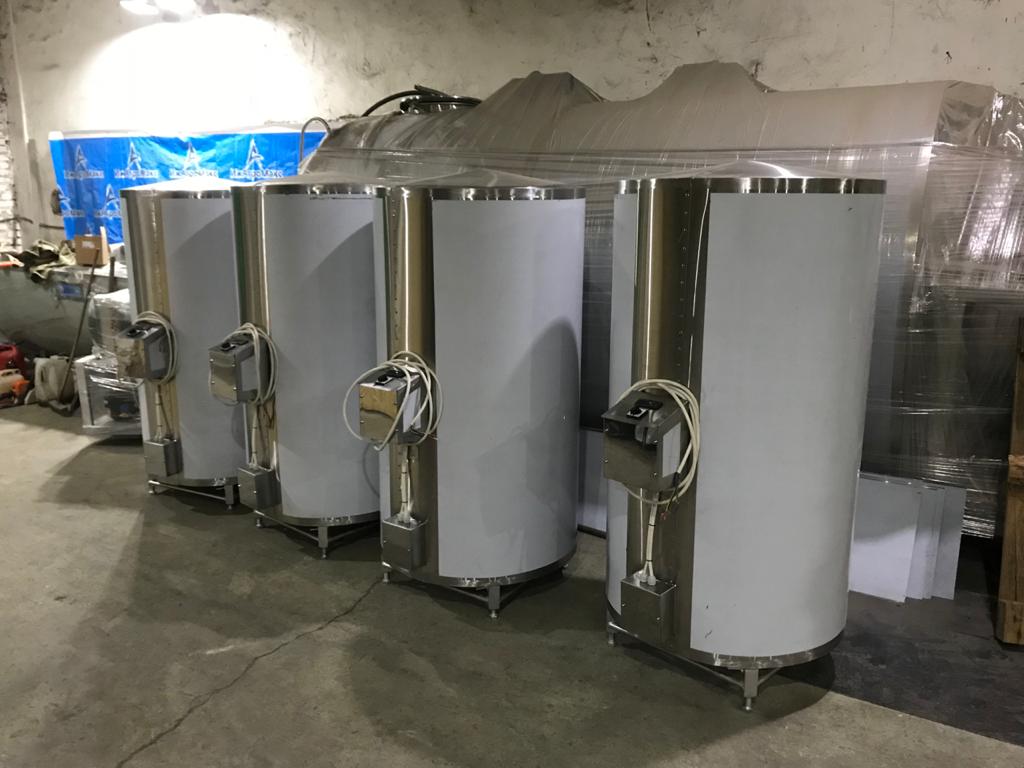 Внутренняя емкость с радиальной отбортовкой Aisi 304 2 мм; обшивка1,5 мм  Аisi 430 ; Цыфровой контроллер управления Danfoss ;, Ножки-опоры из нерж.стали Aisi 304; теплоизоляция от  30 мм; защитный ящик под тэн, предохранительный клапан,вход/выход воды - 3/4Внутренняя емкость с радиальной отбортовкой Aisi 304 2 мм; обшивка1,5 мм  Аisi 430 ; Цыфровой контроллер управления Danfoss ;, Ножки-опоры из нерж.стали Aisi 304; теплоизоляция от  30 мм; защитный ящик под тэн, предохранительный клапан,вход/выход воды - 3/4Внутренняя емкость с радиальной отбортовкой Aisi 304 2 мм; обшивка1,5 мм  Аisi 430 ; Цыфровой контроллер управления Danfoss ;, Ножки-опоры из нерж.стали Aisi 304; теплоизоляция от  30 мм; защитный ящик под тэн, предохранительный клапан,вход/выход воды - 3/4Внутренняя емкость с радиальной отбортовкой Aisi 304 2 мм; обшивка1,5 мм  Аisi 430 ; Цыфровой контроллер управления Danfoss ;, Ножки-опоры из нерж.стали Aisi 304; теплоизоляция от  30 мм; защитный ящик под тэн, предохранительный клапан,вход/выход воды - 3/4Внутренняя емкость с радиальной отбортовкой Aisi 304 2 мм; обшивка1,5 мм  Аisi 430 ; Цыфровой контроллер управления Danfoss ;, Ножки-опоры из нерж.стали Aisi 304; теплоизоляция от  30 мм; защитный ящик под тэн, предохранительный клапан,вход/выход воды - 3/4Внутренняя емкость с радиальной отбортовкой Aisi 304 2 мм; обшивка1,5 мм  Аisi 430 ; Цыфровой контроллер управления Danfoss ;, Ножки-опоры из нерж.стали Aisi 304; теплоизоляция от  30 мм; защитный ящик под тэн, предохранительный клапан,вход/выход воды - 3/4Внутренняя емкость с радиальной отбортовкой Aisi 304 2 мм; обшивка1,5 мм  Аisi 430 ; Цыфровой контроллер управления Danfoss ;, Ножки-опоры из нерж.стали Aisi 304; теплоизоляция от  30 мм; защитный ящик под тэн, предохранительный клапан,вход/выход воды - 3/4ОбъемЦена,т.рЦена,т.рПотреб,мощ,кВт      Масса,кгГабаритные размерыОбшивка AISI304,т.рДополнительные опцииОбъемДилер,т.рРозн.т.рПотреб,мощ,кВт      Масса,кгГабаритные размерыОбшивка AISI304,т.рДополнительные опции100556610653Дополнительный тэн                         10000Раздельное включение тэнов          3000200607210803Дополнительный тэн                         10000Раздельное включение тэнов          3000300738710954Дополнительный тэн                         10000Раздельное включение тэнов          30004008096121104Дополнительный тэн                         10000Раздельное включение тэнов          300050092110121305Дополнительный тэн                         10000Раздельное включение тэнов          3000600101120121526Дополнительный тэн                         10000Раздельное включение тэнов          3000700106127151607Дополнительный тэн                         10000Раздельное включение тэнов          3000800113132151808Дополнительный тэн                         10000Раздельное включение тэнов          300090011813915190910001451671523010Актуальный прайс ООО «ИЖАГРОМАКС» от 10.01.2021  на ТЕРМОС ГОРИЗОНТАЛЬНЫЙ ЦИЛИНДРИЧЕСКИЙ(СТАЦИОНАРНЫЙ ) в Стандартном исполнении и дополнительными опциями для более комфортного использования установки .Актуальный прайс ООО «ИЖАГРОМАКС» от 10.01.2021  на ТЕРМОС ГОРИЗОНТАЛЬНЫЙ ЦИЛИНДРИЧЕСКИЙ(СТАЦИОНАРНЫЙ ) в Стандартном исполнении и дополнительными опциями для более комфортного использования установки .Актуальный прайс ООО «ИЖАГРОМАКС» от 10.01.2021  на ТЕРМОС ГОРИЗОНТАЛЬНЫЙ ЦИЛИНДРИЧЕСКИЙ(СТАЦИОНАРНЫЙ ) в Стандартном исполнении и дополнительными опциями для более комфортного использования установки .Актуальный прайс ООО «ИЖАГРОМАКС» от 10.01.2021  на ТЕРМОС ГОРИЗОНТАЛЬНЫЙ ЦИЛИНДРИЧЕСКИЙ(СТАЦИОНАРНЫЙ ) в Стандартном исполнении и дополнительными опциями для более комфортного использования установки .Актуальный прайс ООО «ИЖАГРОМАКС» от 10.01.2021  на ТЕРМОС ГОРИЗОНТАЛЬНЫЙ ЦИЛИНДРИЧЕСКИЙ(СТАЦИОНАРНЫЙ ) в Стандартном исполнении и дополнительными опциями для более комфортного использования установки .Актуальный прайс ООО «ИЖАГРОМАКС» от 10.01.2021  на ТЕРМОС ГОРИЗОНТАЛЬНЫЙ ЦИЛИНДРИЧЕСКИЙ(СТАЦИОНАРНЫЙ ) в Стандартном исполнении и дополнительными опциями для более комфортного использования установки .Актуальный прайс ООО «ИЖАГРОМАКС» от 10.01.2021  на ТЕРМОС ГОРИЗОНТАЛЬНЫЙ ЦИЛИНДРИЧЕСКИЙ(СТАЦИОНАРНЫЙ ) в Стандартном исполнении и дополнительными опциями для более комфортного использования установки .Актуальный прайс ООО «ИЖАГРОМАКС» от 10.01.2021  на ТЕРМОС ГОРИЗОНТАЛЬНЫЙ ЦИЛИНДРИЧЕСКИЙ(СТАЦИОНАРНЫЙ ) в Стандартном исполнении и дополнительными опциями для более комфортного использования установки .Актуальный прайс ООО «ИЖАГРОМАКС» от 10.01.2021  на ТЕРМОС ГОРИЗОНТАЛЬНЫЙ ЦИЛИНДРИЧЕСКИЙ(СТАЦИОНАРНЫЙ ) в Стандартном исполнении и дополнительными опциями для более комфортного использования установки .Актуальный прайс ООО «ИЖАГРОМАКС» от 10.01.2021  на ТЕРМОС ГОРИЗОНТАЛЬНЫЙ ЦИЛИНДРИЧЕСКИЙ(СТАЦИОНАРНЫЙ ) в Стандартном исполнении и дополнительными опциями для более комфортного использования установки .Актуальный прайс ООО «ИЖАГРОМАКС» от 10.01.2021  на ТЕРМОС ГОРИЗОНТАЛЬНЫЙ ЦИЛИНДРИЧЕСКИЙ(СТАЦИОНАРНЫЙ ) в Стандартном исполнении и дополнительными опциями для более комфортного использования установки .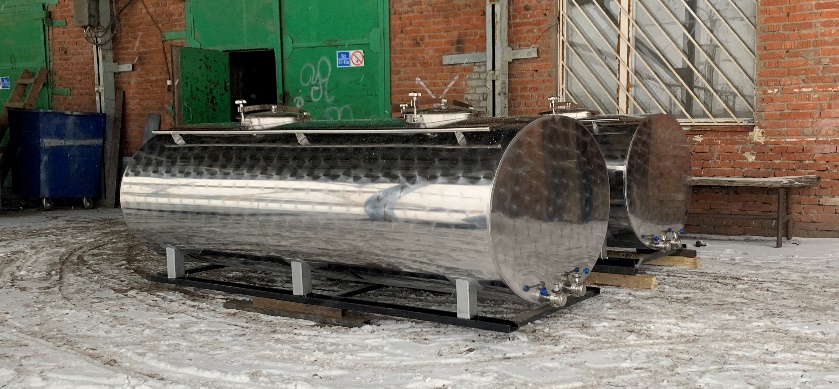 Стандартное исполнение : Внутренняя емкость с радиальной отбортовкой Aisi 304 2 мм от 10000л-3мм ; обшивка Аisi 430 1.5мм; Лестница с перфорацией Aisi-304; Ножки-опоры из нерж.стали Aisi 304; теплоизоляция от  30 мм , Люк-лаз Dn 450-500 Aisi 304 3ммСтандартное исполнение : Внутренняя емкость с радиальной отбортовкой Aisi 304 2 мм от 10000л-3мм ; обшивка Аisi 430 1.5мм; Лестница с перфорацией Aisi-304; Ножки-опоры из нерж.стали Aisi 304; теплоизоляция от  30 мм , Люк-лаз Dn 450-500 Aisi 304 3ммСтандартное исполнение : Внутренняя емкость с радиальной отбортовкой Aisi 304 2 мм от 10000л-3мм ; обшивка Аisi 430 1.5мм; Лестница с перфорацией Aisi-304; Ножки-опоры из нерж.стали Aisi 304; теплоизоляция от  30 мм , Люк-лаз Dn 450-500 Aisi 304 3ммСтандартное исполнение : Внутренняя емкость с радиальной отбортовкой Aisi 304 2 мм от 10000л-3мм ; обшивка Аisi 430 1.5мм; Лестница с перфорацией Aisi-304; Ножки-опоры из нерж.стали Aisi 304; теплоизоляция от  30 мм , Люк-лаз Dn 450-500 Aisi 304 3ммСтандартное исполнение : Внутренняя емкость с радиальной отбортовкой Aisi 304 2 мм от 10000л-3мм ; обшивка Аisi 430 1.5мм; Лестница с перфорацией Aisi-304; Ножки-опоры из нерж.стали Aisi 304; теплоизоляция от  30 мм , Люк-лаз Dn 450-500 Aisi 304 3ммСтандартное исполнение : Внутренняя емкость с радиальной отбортовкой Aisi 304 2 мм от 10000л-3мм ; обшивка Аisi 430 1.5мм; Лестница с перфорацией Aisi-304; Ножки-опоры из нерж.стали Aisi 304; теплоизоляция от  30 мм , Люк-лаз Dn 450-500 Aisi 304 3ммСтандартное исполнение : Внутренняя емкость с радиальной отбортовкой Aisi 304 2 мм от 10000л-3мм ; обшивка Аisi 430 1.5мм; Лестница с перфорацией Aisi-304; Ножки-опоры из нерж.стали Aisi 304; теплоизоляция от  30 мм , Люк-лаз Dn 450-500 Aisi 304 3ммСтандартное исполнение : Внутренняя емкость с радиальной отбортовкой Aisi 304 2 мм от 10000л-3мм ; обшивка Аisi 430 1.5мм; Лестница с перфорацией Aisi-304; Ножки-опоры из нерж.стали Aisi 304; теплоизоляция от  30 мм , Люк-лаз Dn 450-500 Aisi 304 3ммСтандартное исполнение : Внутренняя емкость с радиальной отбортовкой Aisi 304 2 мм от 10000л-3мм ; обшивка Аisi 430 1.5мм; Лестница с перфорацией Aisi-304; Ножки-опоры из нерж.стали Aisi 304; теплоизоляция от  30 мм , Люк-лаз Dn 450-500 Aisi 304 3ммСтандартное исполнение : Внутренняя емкость с радиальной отбортовкой Aisi 304 2 мм от 10000л-3мм ; обшивка Аisi 430 1.5мм; Лестница с перфорацией Aisi-304; Ножки-опоры из нерж.стали Aisi 304; теплоизоляция от  30 мм , Люк-лаз Dn 450-500 Aisi 304 3ммСтандартное исполнение : Внутренняя емкость с радиальной отбортовкой Aisi 304 2 мм от 10000л-3мм ; обшивка Аisi 430 1.5мм; Лестница с перфорацией Aisi-304; Ножки-опоры из нерж.стали Aisi 304; теплоизоляция от  30 мм , Люк-лаз Dn 450-500 Aisi 304 3ммСтандартное исполнение : Внутренняя емкость с радиальной отбортовкой Aisi 304 2 мм от 10000л-3мм ; обшивка Аisi 430 1.5мм; Лестница с перфорацией Aisi-304; Ножки-опоры из нерж.стали Aisi 304; теплоизоляция от  30 мм , Люк-лаз Dn 450-500 Aisi 304 3ммСтандартное исполнение : Внутренняя емкость с радиальной отбортовкой Aisi 304 2 мм от 10000л-3мм ; обшивка Аisi 430 1.5мм; Лестница с перфорацией Aisi-304; Ножки-опоры из нерж.стали Aisi 304; теплоизоляция от  30 мм , Люк-лаз Dn 450-500 Aisi 304 3ммСтандартное исполнение : Внутренняя емкость с радиальной отбортовкой Aisi 304 2 мм от 10000л-3мм ; обшивка Аisi 430 1.5мм; Лестница с перфорацией Aisi-304; Ножки-опоры из нерж.стали Aisi 304; теплоизоляция от  30 мм , Люк-лаз Dn 450-500 Aisi 304 3ммСтандартное исполнение : Внутренняя емкость с радиальной отбортовкой Aisi 304 2 мм от 10000л-3мм ; обшивка Аisi 430 1.5мм; Лестница с перфорацией Aisi-304; Ножки-опоры из нерж.стали Aisi 304; теплоизоляция от  30 мм , Люк-лаз Dn 450-500 Aisi 304 3ммСтандартное исполнение : Внутренняя емкость с радиальной отбортовкой Aisi 304 2 мм от 10000л-3мм ; обшивка Аisi 430 1.5мм; Лестница с перфорацией Aisi-304; Ножки-опоры из нерж.стали Aisi 304; теплоизоляция от  30 мм , Люк-лаз Dn 450-500 Aisi 304 3ммСтандартное исполнение : Внутренняя емкость с радиальной отбортовкой Aisi 304 2 мм от 10000л-3мм ; обшивка Аisi 430 1.5мм; Лестница с перфорацией Aisi-304; Ножки-опоры из нерж.стали Aisi 304; теплоизоляция от  30 мм , Люк-лаз Dn 450-500 Aisi 304 3ммСтандартное исполнение : Внутренняя емкость с радиальной отбортовкой Aisi 304 2 мм от 10000л-3мм ; обшивка Аisi 430 1.5мм; Лестница с перфорацией Aisi-304; Ножки-опоры из нерж.стали Aisi 304; теплоизоляция от  30 мм , Люк-лаз Dn 450-500 Aisi 304 3ммСтандартное исполнение : Внутренняя емкость с радиальной отбортовкой Aisi 304 2 мм от 10000л-3мм ; обшивка Аisi 430 1.5мм; Лестница с перфорацией Aisi-304; Ножки-опоры из нерж.стали Aisi 304; теплоизоляция от  30 мм , Люк-лаз Dn 450-500 Aisi 304 3ммСтандартное исполнение : Внутренняя емкость с радиальной отбортовкой Aisi 304 2 мм от 10000л-3мм ; обшивка Аisi 430 1.5мм; Лестница с перфорацией Aisi-304; Ножки-опоры из нерж.стали Aisi 304; теплоизоляция от  30 мм , Люк-лаз Dn 450-500 Aisi 304 3ммСтандартное исполнение : Внутренняя емкость с радиальной отбортовкой Aisi 304 2 мм от 10000л-3мм ; обшивка Аisi 430 1.5мм; Лестница с перфорацией Aisi-304; Ножки-опоры из нерж.стали Aisi 304; теплоизоляция от  30 мм , Люк-лаз Dn 450-500 Aisi 304 3ммСтандартное исполнение : Внутренняя емкость с радиальной отбортовкой Aisi 304 2 мм от 10000л-3мм ; обшивка Аisi 430 1.5мм; Лестница с перфорацией Aisi-304; Ножки-опоры из нерж.стали Aisi 304; теплоизоляция от  30 мм , Люк-лаз Dn 450-500 Aisi 304 3ммДополнительные Опции Дополнительные Опции Дополнительные Опции Объем,лЦена ,т.рЦена ,т.рЦена ,т.рЦена ,т.рАвтотермосАвтотермосТеплоизоляцияСливнойкран,DnЛюк,DnГабаритные размеры112.Автомат промывки 1  Блок контроля и управленияМоющая головка, перистальтический насос 2шт, дренажный клапан, клапана ГВС и ХВС, комплект соединительных шлангов и трубопроводной арматуры , насос из н/с ,Блок контроля и управления охладителем молока с визуализацией режимов работы на базе процессорного программируемого контроллера с возможностью изменения настроек регулировки этапов мойки, охлаждения, настроек мешалки, возможностью включения как в ручном, так и авто режиме                          До 6000 л                85000т.р                     До 15000 л -           115000После 15000 л расчет индивидуален 3. Вариант 3. На сенсорном дисплее                                    +250004.Мешалка -160005.Контроллер температуры -6000, с пультом управления 150006.Подсветка -70007.Моющая головка -60008.Контроллер управления всеми узлами и измеритель объема – 550009.Пробоотборник -500010. Дополнительный люк -1500011.Поручень -6000 12. Две секции без теплоизоляции между секциями  до 2000л- 5500013.Две секции без теплоизоляции между секциями от 2000-4000 л- 6500014.Боковой люк 500*400 -48000Объем,лОбшивка AISI 430Обшивка AISI 430Обшивка AISI304Обшивка AISI304АвтотермосАвтотермосТеплоизоляцияСливнойкран,DnЛюк,DnГабаритные размерыТеплоизоляция 100мм Теплоизоляция 100мм 2.Автомат промывки 1  Блок контроля и управленияМоющая головка, перистальтический насос 2шт, дренажный клапан, клапана ГВС и ХВС, комплект соединительных шлангов и трубопроводной арматуры , насос из н/с ,Блок контроля и управления охладителем молока с визуализацией режимов работы на базе процессорного программируемого контроллера с возможностью изменения настроек регулировки этапов мойки, охлаждения, настроек мешалки, возможностью включения как в ручном, так и авто режиме                          До 6000 л                85000т.р                     До 15000 л -           115000После 15000 л расчет индивидуален 3. Вариант 3. На сенсорном дисплее                                    +250004.Мешалка -160005.Контроллер температуры -6000, с пультом управления 150006.Подсветка -70007.Моющая головка -60008.Контроллер управления всеми узлами и измеритель объема – 550009.Пробоотборник -500010. Дополнительный люк -1500011.Поручень -6000 12. Две секции без теплоизоляции между секциями  до 2000л- 5500013.Две секции без теплоизоляции между секциями от 2000-4000 л- 6500014.Боковой люк 500*400 -48000Объем,лДилерРозница+16-18%ДилерРозница+16-18% 430304ТеплоизоляцияСливнойкран,DnЛюк,DnГабаритные размеры4303042.Автомат промывки 1  Блок контроля и управленияМоющая головка, перистальтический насос 2шт, дренажный клапан, клапана ГВС и ХВС, комплект соединительных шлангов и трубопроводной арматуры , насос из н/с ,Блок контроля и управления охладителем молока с визуализацией режимов работы на базе процессорного программируемого контроллера с возможностью изменения настроек регулировки этапов мойки, охлаждения, настроек мешалки, возможностью включения как в ручном, так и авто режиме                          До 6000 л                85000т.р                     До 15000 л -           115000После 15000 л расчет индивидуален 3. Вариант 3. На сенсорном дисплее                                    +250004.Мешалка -160005.Контроллер температуры -6000, с пультом управления 150006.Подсветка -70007.Моющая головка -60008.Контроллер управления всеми узлами и измеритель объема – 550009.Пробоотборник -500010. Дополнительный люк -1500011.Поручень -6000 12. Две секции без теплоизоляции между секциями  до 2000л- 5500013.Две секции без теплоизоляции между секциями от 2000-4000 л- 6500014.Боковой люк 500*400 -4800030078936103430324009242.Автомат промывки 1  Блок контроля и управленияМоющая головка, перистальтический насос 2шт, дренажный клапан, клапана ГВС и ХВС, комплект соединительных шлангов и трубопроводной арматуры , насос из н/с ,Блок контроля и управления охладителем молока с визуализацией режимов работы на базе процессорного программируемого контроллера с возможностью изменения настроек регулировки этапов мойки, охлаждения, настроек мешалки, возможностью включения как в ручном, так и авто режиме                          До 6000 л                85000т.р                     До 15000 л -           115000После 15000 л расчет индивидуален 3. Вариант 3. На сенсорном дисплее                                    +250004.Мешалка -160005.Контроллер температуры -6000, с пультом управления 150006.Подсветка -70007.Моющая головка -60008.Контроллер управления всеми узлами и измеритель объема – 550009.Пробоотборник -500010. Дополнительный люк -1500011.Поручень -6000 12. Две секции без теплоизоляции между секциями  до 2000л- 5500013.Две секции без теплоизоляции между секциями от 2000-4000 л- 6500014.Боковой люк 500*400 -4800050010412371306303240011  272.Автомат промывки 1  Блок контроля и управленияМоющая головка, перистальтический насос 2шт, дренажный клапан, клапана ГВС и ХВС, комплект соединительных шлангов и трубопроводной арматуры , насос из н/с ,Блок контроля и управления охладителем молока с визуализацией режимов работы на базе процессорного программируемого контроллера с возможностью изменения настроек регулировки этапов мойки, охлаждения, настроек мешалки, возможностью включения как в ручном, так и авто режиме                          До 6000 л                85000т.р                     До 15000 л -           115000После 15000 л расчет индивидуален 3. Вариант 3. На сенсорном дисплее                                    +250004.Мешалка -160005.Контроллер температуры -6000, с пультом управления 150006.Подсветка -70007.Моющая головка -60008.Контроллер управления всеми узлами и измеритель объема – 550009.Пробоотборник -500010. Дополнительный люк -1500011.Поручень -6000 12. Две секции без теплоизоляции между секциями  до 2000л- 5500013.Две секции без теплоизоляции между секциями от 2000-4000 л- 6500014.Боковой люк 500*400 -480001000  14517191789303240014   352.Автомат промывки 1  Блок контроля и управленияМоющая головка, перистальтический насос 2шт, дренажный клапан, клапана ГВС и ХВС, комплект соединительных шлангов и трубопроводной арматуры , насос из н/с ,Блок контроля и управления охладителем молока с визуализацией режимов работы на базе процессорного программируемого контроллера с возможностью изменения настроек регулировки этапов мойки, охлаждения, настроек мешалки, возможностью включения как в ручном, так и авто режиме                          До 6000 л                85000т.р                     До 15000 л -           115000После 15000 л расчет индивидуален 3. Вариант 3. На сенсорном дисплее                                    +250004.Мешалка -160005.Контроллер температуры -6000, с пультом управления 150006.Подсветка -70007.Моющая головка -60008.Контроллер управления всеми узлами и измеритель объема – 550009.Пробоотборник -500010. Дополнительный люк -1500011.Поручень -6000 12. Две секции без теплоизоляции между секциями  до 2000л- 5500013.Две секции без теплоизоляции между секциями от 2000-4000 л- 6500014.Боковой люк 500*400 -4800015001852181521511303240015432.Автомат промывки 1  Блок контроля и управленияМоющая головка, перистальтический насос 2шт, дренажный клапан, клапана ГВС и ХВС, комплект соединительных шлангов и трубопроводной арматуры , насос из н/с ,Блок контроля и управления охладителем молока с визуализацией режимов работы на базе процессорного программируемого контроллера с возможностью изменения настроек регулировки этапов мойки, охлаждения, настроек мешалки, возможностью включения как в ручном, так и авто режиме                          До 6000 л                85000т.р                     До 15000 л -           115000После 15000 л расчет индивидуален 3. Вариант 3. На сенсорном дисплее                                    +250004.Мешалка -160005.Контроллер температуры -6000, с пультом управления 150006.Подсветка -70007.Моющая головка -60008.Контроллер управления всеми узлами и измеритель объема – 550009.Пробоотборник -500010. Дополнительный люк -1500011.Поручень -6000 12. Две секции без теплоизоляции между секциями  до 2000л- 5500013.Две секции без теплоизоляции между секциями от 2000-4000 л- 6500014.Боковой люк 500*400 -4800020002102481825014303240019482.Автомат промывки 1  Блок контроля и управленияМоющая головка, перистальтический насос 2шт, дренажный клапан, клапана ГВС и ХВС, комплект соединительных шлангов и трубопроводной арматуры , насос из н/с ,Блок контроля и управления охладителем молока с визуализацией режимов работы на базе процессорного программируемого контроллера с возможностью изменения настроек регулировки этапов мойки, охлаждения, настроек мешалки, возможностью включения как в ручном, так и авто режиме                          До 6000 л                85000т.р                     До 15000 л -           115000После 15000 л расчет индивидуален 3. Вариант 3. На сенсорном дисплее                                    +250004.Мешалка -160005.Контроллер температуры -6000, с пультом управления 150006.Подсветка -70007.Моющая головка -60008.Контроллер управления всеми узлами и измеритель объема – 550009.Пробоотборник -500010. Дополнительный люк -1500011.Поручень -6000 12. Две секции без теплоизоляции между секциями  до 2000л- 5500013.Две секции без теплоизоляции между секциями от 2000-4000 л- 6500014.Боковой люк 500*400 -4800025002382812028517304040021522.Автомат промывки 1  Блок контроля и управленияМоющая головка, перистальтический насос 2шт, дренажный клапан, клапана ГВС и ХВС, комплект соединительных шлангов и трубопроводной арматуры , насос из н/с ,Блок контроля и управления охладителем молока с визуализацией режимов работы на базе процессорного программируемого контроллера с возможностью изменения настроек регулировки этапов мойки, охлаждения, настроек мешалки, возможностью включения как в ручном, так и авто режиме                          До 6000 л                85000т.р                     До 15000 л -           115000После 15000 л расчет индивидуален 3. Вариант 3. На сенсорном дисплее                                    +250004.Мешалка -160005.Контроллер температуры -6000, с пультом управления 150006.Подсветка -70007.Моющая головка -60008.Контроллер управления всеми узлами и измеритель объема – 550009.Пробоотборник -500010. Дополнительный люк -1500011.Поручень -6000 12. Две секции без теплоизоляции между секциями  до 2000л- 5500013.Две секции без теплоизоляции между секциями от 2000-4000 л- 6500014.Боковой люк 500*400 -4800030002603072332020304040025562.Автомат промывки 1  Блок контроля и управленияМоющая головка, перистальтический насос 2шт, дренажный клапан, клапана ГВС и ХВС, комплект соединительных шлангов и трубопроводной арматуры , насос из н/с ,Блок контроля и управления охладителем молока с визуализацией режимов работы на базе процессорного программируемого контроллера с возможностью изменения настроек регулировки этапов мойки, охлаждения, настроек мешалки, возможностью включения как в ручном, так и авто режиме                          До 6000 л                85000т.р                     До 15000 л -           115000После 15000 л расчет индивидуален 3. Вариант 3. На сенсорном дисплее                                    +250004.Мешалка -160005.Контроллер температуры -6000, с пультом управления 150006.Подсветка -70007.Моющая головка -60008.Контроллер управления всеми узлами и измеритель объема – 550009.Пробоотборник -500010. Дополнительный люк -1500011.Поручень -6000 12. Две секции без теплоизоляции между секциями  до 2000л- 5500013.Две секции без теплоизоляции между секциями от 2000-4000 л- 6500014.Боковой люк 500*400 -4800030003072332020304040025562.Автомат промывки 1  Блок контроля и управленияМоющая головка, перистальтический насос 2шт, дренажный клапан, клапана ГВС и ХВС, комплект соединительных шлангов и трубопроводной арматуры , насос из н/с ,Блок контроля и управления охладителем молока с визуализацией режимов работы на базе процессорного программируемого контроллера с возможностью изменения настроек регулировки этапов мойки, охлаждения, настроек мешалки, возможностью включения как в ручном, так и авто режиме                          До 6000 л                85000т.р                     До 15000 л -           115000После 15000 л расчет индивидуален 3. Вариант 3. На сенсорном дисплее                                    +250004.Мешалка -160005.Контроллер температуры -6000, с пультом управления 150006.Подсветка -70007.Моющая головка -60008.Контроллер управления всеми узлами и измеритель объема – 550009.Пробоотборник -500010. Дополнительный люк -1500011.Поручень -6000 12. Две секции без теплоизоляции между секциями  до 2000л- 5500013.Две секции без теплоизоляции между секциями от 2000-4000 л- 6500014.Боковой люк 500*400 -4800040003053602837022304040028672.Автомат промывки 1  Блок контроля и управленияМоющая головка, перистальтический насос 2шт, дренажный клапан, клапана ГВС и ХВС, комплект соединительных шлангов и трубопроводной арматуры , насос из н/с ,Блок контроля и управления охладителем молока с визуализацией режимов работы на базе процессорного программируемого контроллера с возможностью изменения настроек регулировки этапов мойки, охлаждения, настроек мешалки, возможностью включения как в ручном, так и авто режиме                          До 6000 л                85000т.р                     До 15000 л -           115000После 15000 л расчет индивидуален 3. Вариант 3. На сенсорном дисплее                                    +250004.Мешалка -160005.Контроллер температуры -6000, с пультом управления 150006.Подсветка -70007.Моющая головка -60008.Контроллер управления всеми узлами и измеритель объема – 550009.Пробоотборник -500010. Дополнительный люк -1500011.Поручень -6000 12. Две секции без теплоизоляции между секциями  до 2000л- 5500013.Две секции без теплоизоляции между секциями от 2000-4000 л- 6500014.Боковой люк 500*400 -4800050003504133242024304040030782.Автомат промывки 1  Блок контроля и управленияМоющая головка, перистальтический насос 2шт, дренажный клапан, клапана ГВС и ХВС, комплект соединительных шлангов и трубопроводной арматуры , насос из н/с ,Блок контроля и управления охладителем молока с визуализацией режимов работы на базе процессорного программируемого контроллера с возможностью изменения настроек регулировки этапов мойки, охлаждения, настроек мешалки, возможностью включения как в ручном, так и авто режиме                          До 6000 л                85000т.р                     До 15000 л -           115000После 15000 л расчет индивидуален 3. Вариант 3. На сенсорном дисплее                                    +250004.Мешалка -160005.Контроллер температуры -6000, с пультом управления 150006.Подсветка -70007.Моющая головка -60008.Контроллер управления всеми узлами и измеритель объема – 550009.Пробоотборник -500010. Дополнительный люк -1500011.Поручень -6000 12. Две секции без теплоизоляции между секциями  до 2000л- 5500013.Две секции без теплоизоляции между секциями от 2000-4000 л- 6500014.Боковой люк 500*400 -48000600039046036304040035842.Автомат промывки 1  Блок контроля и управленияМоющая головка, перистальтический насос 2шт, дренажный клапан, клапана ГВС и ХВС, комплект соединительных шлангов и трубопроводной арматуры , насос из н/с ,Блок контроля и управления охладителем молока с визуализацией режимов работы на базе процессорного программируемого контроллера с возможностью изменения настроек регулировки этапов мойки, охлаждения, настроек мешалки, возможностью включения как в ручном, так и авто режиме                          До 6000 л                85000т.р                     До 15000 л -           115000После 15000 л расчет индивидуален 3. Вариант 3. На сенсорном дисплее                                    +250004.Мешалка -160005.Контроллер температуры -6000, с пультом управления 150006.Подсветка -70007.Моющая головка -60008.Контроллер управления всеми узлами и измеритель объема – 550009.Пробоотборник -500010. Дополнительный люк -1500011.Поручень -6000 12. Две секции без теплоизоляции между секциями  до 2000л- 5500013.Две секции без теплоизоляции между секциями от 2000-4000 л- 6500014.Боковой люк 500*400 -48000700042450039405050038892.Автомат промывки 1  Блок контроля и управленияМоющая головка, перистальтический насос 2шт, дренажный клапан, клапана ГВС и ХВС, комплект соединительных шлангов и трубопроводной арматуры , насос из н/с ,Блок контроля и управления охладителем молока с визуализацией режимов работы на базе процессорного программируемого контроллера с возможностью изменения настроек регулировки этапов мойки, охлаждения, настроек мешалки, возможностью включения как в ручном, так и авто режиме                          До 6000 л                85000т.р                     До 15000 л -           115000После 15000 л расчет индивидуален 3. Вариант 3. На сенсорном дисплее                                    +250004.Мешалка -160005.Контроллер температуры -6000, с пультом управления 150006.Подсветка -70007.Моющая головка -60008.Контроллер управления всеми узлами и измеритель объема – 550009.Пробоотборник -500010. Дополнительный люк -1500011.Поручень -6000 12. Две секции без теплоизоляции между секциями  до 2000л- 5500013.Две секции без теплоизоляции между секциями от 2000-4000 л- 6500014.Боковой люк 500*400 -48000800049057845405050040992.Автомат промывки 1  Блок контроля и управленияМоющая головка, перистальтический насос 2шт, дренажный клапан, клапана ГВС и ХВС, комплект соединительных шлангов и трубопроводной арматуры , насос из н/с ,Блок контроля и управления охладителем молока с визуализацией режимов работы на базе процессорного программируемого контроллера с возможностью изменения настроек регулировки этапов мойки, охлаждения, настроек мешалки, возможностью включения как в ручном, так и авто режиме                          До 6000 л                85000т.р                     До 15000 л -           115000После 15000 л расчет индивидуален 3. Вариант 3. На сенсорном дисплее                                    +250004.Мешалка -160005.Контроллер температуры -6000, с пультом управления 150006.Подсветка -70007.Моющая головка -60008.Контроллер управления всеми узлами и измеритель объема – 550009.Пробоотборник -500010. Дополнительный люк -1500011.Поручень -6000 12. Две секции без теплоизоляции между секциями  до 2000л- 5500013.Две секции без теплоизоляции между секциями от 2000-4000 л- 6500014.Боковой люк 500*400 -4800010000576680534050500451102.Автомат промывки 1  Блок контроля и управленияМоющая головка, перистальтический насос 2шт, дренажный клапан, клапана ГВС и ХВС, комплект соединительных шлангов и трубопроводной арматуры , насос из н/с ,Блок контроля и управления охладителем молока с визуализацией режимов работы на базе процессорного программируемого контроллера с возможностью изменения настроек регулировки этапов мойки, охлаждения, настроек мешалки, возможностью включения как в ручном, так и авто режиме                          До 6000 л                85000т.р                     До 15000 л -           115000После 15000 л расчет индивидуален 3. Вариант 3. На сенсорном дисплее                                    +250004.Мешалка -160005.Контроллер температуры -6000, с пультом управления 150006.Подсветка -70007.Моющая головка -60008.Контроллер управления всеми узлами и измеритель объема – 550009.Пробоотборник -500010. Дополнительный люк -1500011.Поручень -6000 12. Две секции без теплоизоляции между секциями  до 2000л- 5500013.Две секции без теплоизоляции между секциями от 2000-4000 л- 6500014.Боковой люк 500*400 -4800012000800944584050500501182.Автомат промывки 1  Блок контроля и управленияМоющая головка, перистальтический насос 2шт, дренажный клапан, клапана ГВС и ХВС, комплект соединительных шлангов и трубопроводной арматуры , насос из н/с ,Блок контроля и управления охладителем молока с визуализацией режимов работы на базе процессорного программируемого контроллера с возможностью изменения настроек регулировки этапов мойки, охлаждения, настроек мешалки, возможностью включения как в ручном, так и авто режиме                          До 6000 л                85000т.р                     До 15000 л -           115000После 15000 л расчет индивидуален 3. Вариант 3. На сенсорном дисплее                                    +250004.Мешалка -160005.Контроллер температуры -6000, с пультом управления 150006.Подсветка -70007.Моющая головка -60008.Контроллер управления всеми узлами и измеритель объема – 550009.Пробоотборник -500010. Дополнительный люк -1500011.Поручень -6000 12. Две секции без теплоизоляции между секциями  до 2000л- 5500013.Две секции без теплоизоляции между секциями от 2000-4000 л- 6500014.Боковой люк 500*400 -48000140008901050664050500551302.Автомат промывки 1  Блок контроля и управленияМоющая головка, перистальтический насос 2шт, дренажный клапан, клапана ГВС и ХВС, комплект соединительных шлангов и трубопроводной арматуры , насос из н/с ,Блок контроля и управления охладителем молока с визуализацией режимов работы на базе процессорного программируемого контроллера с возможностью изменения настроек регулировки этапов мойки, охлаждения, настроек мешалки, возможностью включения как в ручном, так и авто режиме                          До 6000 л                85000т.р                     До 15000 л -           115000После 15000 л расчет индивидуален 3. Вариант 3. На сенсорном дисплее                                    +250004.Мешалка -160005.Контроллер температуры -6000, с пультом управления 150006.Подсветка -70007.Моющая головка -60008.Контроллер управления всеми узлами и измеритель объема – 550009.Пробоотборник -500010. Дополнительный люк -1500011.Поручень -6000 12. Две секции без теплоизоляции между секциями  до 2000л- 5500013.Две секции без теплоизоляции между секциями от 2000-4000 л- 6500014.Боковой люк 500*400 -48000150009301098685050500581382.Автомат промывки 1  Блок контроля и управленияМоющая головка, перистальтический насос 2шт, дренажный клапан, клапана ГВС и ХВС, комплект соединительных шлангов и трубопроводной арматуры , насос из н/с ,Блок контроля и управления охладителем молока с визуализацией режимов работы на базе процессорного программируемого контроллера с возможностью изменения настроек регулировки этапов мойки, охлаждения, настроек мешалки, возможностью включения как в ручном, так и авто режиме                          До 6000 л                85000т.р                     До 15000 л -           115000После 15000 л расчет индивидуален 3. Вариант 3. На сенсорном дисплее                                    +250004.Мешалка -160005.Контроллер температуры -6000, с пультом управления 150006.Подсветка -70007.Моющая головка -60008.Контроллер управления всеми узлами и измеритель объема – 550009.Пробоотборник -500010. Дополнительный люк -1500011.Поручень -6000 12. Две секции без теплоизоляции между секциями  до 2000л- 5500013.Две секции без теплоизоляции между секциями от 2000-4000 л- 6500014.Боковой люк 500*400 -480002000011901404835050500651682.Автомат промывки 1  Блок контроля и управленияМоющая головка, перистальтический насос 2шт, дренажный клапан, клапана ГВС и ХВС, комплект соединительных шлангов и трубопроводной арматуры , насос из н/с ,Блок контроля и управления охладителем молока с визуализацией режимов работы на базе процессорного программируемого контроллера с возможностью изменения настроек регулировки этапов мойки, охлаждения, настроек мешалки, возможностью включения как в ручном, так и авто режиме                          До 6000 л                85000т.р                     До 15000 л -           115000После 15000 л расчет индивидуален 3. Вариант 3. На сенсорном дисплее                                    +250004.Мешалка -160005.Контроллер температуры -6000, с пультом управления 150006.Подсветка -70007.Моющая головка -60008.Контроллер управления всеми узлами и измеритель объема – 550009.Пробоотборник -500010. Дополнительный люк -1500011.Поручень -6000 12. Две секции без теплоизоляции между секциями  до 2000л- 5500013.Две секции без теплоизоляции между секциями от 2000-4000 л- 6500014.Боковой люк 500*400 -480002500014201676985050500791952.Автомат промывки 1  Блок контроля и управленияМоющая головка, перистальтический насос 2шт, дренажный клапан, клапана ГВС и ХВС, комплект соединительных шлангов и трубопроводной арматуры , насос из н/с ,Блок контроля и управления охладителем молока с визуализацией режимов работы на базе процессорного программируемого контроллера с возможностью изменения настроек регулировки этапов мойки, охлаждения, настроек мешалки, возможностью включения как в ручном, так и авто режиме                          До 6000 л                85000т.р                     До 15000 л -           115000После 15000 л расчет индивидуален 3. Вариант 3. На сенсорном дисплее                                    +250004.Мешалка -160005.Контроллер температуры -6000, с пультом управления 150006.Подсветка -70007.Моющая головка -60008.Контроллер управления всеми узлами и измеритель объема – 550009.Пробоотборник -500010. Дополнительный люк -1500011.Поручень -6000 12. Две секции без теплоизоляции между секциями  до 2000л- 5500013.Две секции без теплоизоляции между секциями от 2000-4000 л- 6500014.Боковой люк 500*400 -4800030000167019711155050500892202.Автомат промывки 1  Блок контроля и управленияМоющая головка, перистальтический насос 2шт, дренажный клапан, клапана ГВС и ХВС, комплект соединительных шлангов и трубопроводной арматуры , насос из н/с ,Блок контроля и управления охладителем молока с визуализацией режимов работы на базе процессорного программируемого контроллера с возможностью изменения настроек регулировки этапов мойки, охлаждения, настроек мешалки, возможностью включения как в ручном, так и авто режиме                          До 6000 л                85000т.р                     До 15000 л -           115000После 15000 л расчет индивидуален 3. Вариант 3. На сенсорном дисплее                                    +250004.Мешалка -160005.Контроллер температуры -6000, с пультом управления 150006.Подсветка -70007.Моющая головка -60008.Контроллер управления всеми узлами и измеритель объема – 550009.Пробоотборник -500010. Дополнительный люк -1500011.Поручень -6000 12. Две секции без теплоизоляции между секциями  до 2000л- 5500013.Две секции без теплоизоляции между секциями от 2000-4000 л- 6500014.Боковой люк 500*400 -48000400002100247814050505001283252.Автомат промывки 1  Блок контроля и управленияМоющая головка, перистальтический насос 2шт, дренажный клапан, клапана ГВС и ХВС, комплект соединительных шлангов и трубопроводной арматуры , насос из н/с ,Блок контроля и управления охладителем молока с визуализацией режимов работы на базе процессорного программируемого контроллера с возможностью изменения настроек регулировки этапов мойки, охлаждения, настроек мешалки, возможностью включения как в ручном, так и авто режиме                          До 6000 л                85000т.р                     До 15000 л -           115000После 15000 л расчет индивидуален 3. Вариант 3. На сенсорном дисплее                                    +250004.Мешалка -160005.Контроллер температуры -6000, с пультом управления 150006.Подсветка -70007.Моющая головка -60008.Контроллер управления всеми узлами и измеритель объема – 550009.Пробоотборник -500010. Дополнительный люк -1500011.Поручень -6000 12. Две секции без теплоизоляции между секциями  до 2000л- 5500013.Две секции без теплоизоляции между секциями от 2000-4000 л- 6500014.Боковой люк 500*400 -48000500002300271413950505001563572.Автомат промывки 1  Блок контроля и управленияМоющая головка, перистальтический насос 2шт, дренажный клапан, клапана ГВС и ХВС, комплект соединительных шлангов и трубопроводной арматуры , насос из н/с ,Блок контроля и управления охладителем молока с визуализацией режимов работы на базе процессорного программируемого контроллера с возможностью изменения настроек регулировки этапов мойки, охлаждения, настроек мешалки, возможностью включения как в ручном, так и авто режиме                          До 6000 л                85000т.р                     До 15000 л -           115000После 15000 л расчет индивидуален 3. Вариант 3. На сенсорном дисплее                                    +250004.Мешалка -160005.Контроллер температуры -6000, с пультом управления 150006.Подсветка -70007.Моющая головка -60008.Контроллер управления всеми узлами и измеритель объема – 550009.Пробоотборник -500010. Дополнительный люк -1500011.Поручень -6000 12. Две секции без теплоизоляции между секциями  до 2000л- 5500013.Две секции без теплоизоляции между секциями от 2000-4000 л- 6500014.Боковой люк 500*400 -48000Актуальный прайс ООО «ИЖАГРОМАКС» от 10.01.2021  ВАННЫ ДЛИТЕЛЬНОЙ ПАСТЕРИЗАЦИИ «ВДП» в Стандартном исполнении и дополнительными опциями для более комфортного использования установки ..Актуальный прайс ООО «ИЖАГРОМАКС» от 10.01.2021  ВАННЫ ДЛИТЕЛЬНОЙ ПАСТЕРИЗАЦИИ «ВДП» в Стандартном исполнении и дополнительными опциями для более комфортного использования установки ..Актуальный прайс ООО «ИЖАГРОМАКС» от 10.01.2021  ВАННЫ ДЛИТЕЛЬНОЙ ПАСТЕРИЗАЦИИ «ВДП» в Стандартном исполнении и дополнительными опциями для более комфортного использования установки ..Актуальный прайс ООО «ИЖАГРОМАКС» от 10.01.2021  ВАННЫ ДЛИТЕЛЬНОЙ ПАСТЕРИЗАЦИИ «ВДП» в Стандартном исполнении и дополнительными опциями для более комфортного использования установки ..Актуальный прайс ООО «ИЖАГРОМАКС» от 10.01.2021  ВАННЫ ДЛИТЕЛЬНОЙ ПАСТЕРИЗАЦИИ «ВДП» в Стандартном исполнении и дополнительными опциями для более комфортного использования установки ..Актуальный прайс ООО «ИЖАГРОМАКС» от 10.01.2021  ВАННЫ ДЛИТЕЛЬНОЙ ПАСТЕРИЗАЦИИ «ВДП» в Стандартном исполнении и дополнительными опциями для более комфортного использования установки ..Актуальный прайс ООО «ИЖАГРОМАКС» от 10.01.2021  ВАННЫ ДЛИТЕЛЬНОЙ ПАСТЕРИЗАЦИИ «ВДП» в Стандартном исполнении и дополнительными опциями для более комфортного использования установки ..Актуальный прайс ООО «ИЖАГРОМАКС» от 10.01.2021  ВАННЫ ДЛИТЕЛЬНОЙ ПАСТЕРИЗАЦИИ «ВДП» в Стандартном исполнении и дополнительными опциями для более комфортного использования установки ..Актуальный прайс ООО «ИЖАГРОМАКС» от 10.01.2021  ВАННЫ ДЛИТЕЛЬНОЙ ПАСТЕРИЗАЦИИ «ВДП» в Стандартном исполнении и дополнительными опциями для более комфортного использования установки ..Актуальный прайс ООО «ИЖАГРОМАКС» от 10.01.2021  ВАННЫ ДЛИТЕЛЬНОЙ ПАСТЕРИЗАЦИИ «ВДП» в Стандартном исполнении и дополнительными опциями для более комфортного использования установки ..Актуальный прайс ООО «ИЖАГРОМАКС» от 10.01.2021  ВАННЫ ДЛИТЕЛЬНОЙ ПАСТЕРИЗАЦИИ «ВДП» в Стандартном исполнении и дополнительными опциями для более комфортного использования установки ..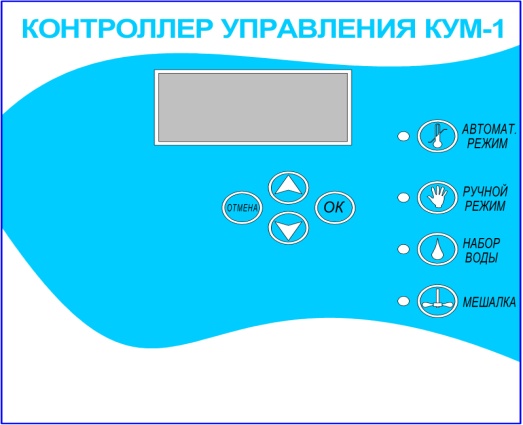 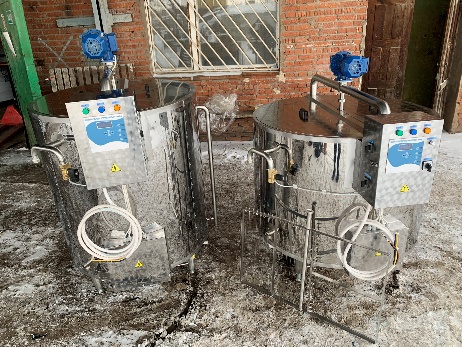 Стандартное исполнение : Внутренняя емкость с радиальной отбортовкой Aisi , либо уклонным дном Aisi 304 2 мм; обшивка Аisi 430 1.5мм; Сливной затвор AISI-304 ;Ножки-опоры из нерж.стали Aisi 304; теплоизоляция от  30 мм , Мешалка лопастного типа; Мотор-редуктор червячного типа0,18- 0,37 кВт; Мах температура нагрева 85 °С; Съемные крышки либо зафиксированные на центральной перекладине Мах температура нагрева рубашки  98 °С Расстояние от крана до пола 300 мм .  Пульт управления : Контроль температуры продукта, рубашки, подача воды в рубашку через соленоид   Одноразовый цикл НАГРЕВ-ВЫДЕРЖКА 30 МИН-ОХЛАЖДЕНИЕ(автоматически) либо ручной режимСтандартное исполнение : Внутренняя емкость с радиальной отбортовкой Aisi , либо уклонным дном Aisi 304 2 мм; обшивка Аisi 430 1.5мм; Сливной затвор AISI-304 ;Ножки-опоры из нерж.стали Aisi 304; теплоизоляция от  30 мм , Мешалка лопастного типа; Мотор-редуктор червячного типа0,18- 0,37 кВт; Мах температура нагрева 85 °С; Съемные крышки либо зафиксированные на центральной перекладине Мах температура нагрева рубашки  98 °С Расстояние от крана до пола 300 мм .  Пульт управления : Контроль температуры продукта, рубашки, подача воды в рубашку через соленоид   Одноразовый цикл НАГРЕВ-ВЫДЕРЖКА 30 МИН-ОХЛАЖДЕНИЕ(автоматически) либо ручной режимСтандартное исполнение : Внутренняя емкость с радиальной отбортовкой Aisi , либо уклонным дном Aisi 304 2 мм; обшивка Аisi 430 1.5мм; Сливной затвор AISI-304 ;Ножки-опоры из нерж.стали Aisi 304; теплоизоляция от  30 мм , Мешалка лопастного типа; Мотор-редуктор червячного типа0,18- 0,37 кВт; Мах температура нагрева 85 °С; Съемные крышки либо зафиксированные на центральной перекладине Мах температура нагрева рубашки  98 °С Расстояние от крана до пола 300 мм .  Пульт управления : Контроль температуры продукта, рубашки, подача воды в рубашку через соленоид   Одноразовый цикл НАГРЕВ-ВЫДЕРЖКА 30 МИН-ОХЛАЖДЕНИЕ(автоматически) либо ручной режимСтандартное исполнение : Внутренняя емкость с радиальной отбортовкой Aisi , либо уклонным дном Aisi 304 2 мм; обшивка Аisi 430 1.5мм; Сливной затвор AISI-304 ;Ножки-опоры из нерж.стали Aisi 304; теплоизоляция от  30 мм , Мешалка лопастного типа; Мотор-редуктор червячного типа0,18- 0,37 кВт; Мах температура нагрева 85 °С; Съемные крышки либо зафиксированные на центральной перекладине Мах температура нагрева рубашки  98 °С Расстояние от крана до пола 300 мм .  Пульт управления : Контроль температуры продукта, рубашки, подача воды в рубашку через соленоид   Одноразовый цикл НАГРЕВ-ВЫДЕРЖКА 30 МИН-ОХЛАЖДЕНИЕ(автоматически) либо ручной режимСтандартное исполнение : Внутренняя емкость с радиальной отбортовкой Aisi , либо уклонным дном Aisi 304 2 мм; обшивка Аisi 430 1.5мм; Сливной затвор AISI-304 ;Ножки-опоры из нерж.стали Aisi 304; теплоизоляция от  30 мм , Мешалка лопастного типа; Мотор-редуктор червячного типа0,18- 0,37 кВт; Мах температура нагрева 85 °С; Съемные крышки либо зафиксированные на центральной перекладине Мах температура нагрева рубашки  98 °С Расстояние от крана до пола 300 мм .  Пульт управления : Контроль температуры продукта, рубашки, подача воды в рубашку через соленоид   Одноразовый цикл НАГРЕВ-ВЫДЕРЖКА 30 МИН-ОХЛАЖДЕНИЕ(автоматически) либо ручной режимСтандартное исполнение : Внутренняя емкость с радиальной отбортовкой Aisi , либо уклонным дном Aisi 304 2 мм; обшивка Аisi 430 1.5мм; Сливной затвор AISI-304 ;Ножки-опоры из нерж.стали Aisi 304; теплоизоляция от  30 мм , Мешалка лопастного типа; Мотор-редуктор червячного типа0,18- 0,37 кВт; Мах температура нагрева 85 °С; Съемные крышки либо зафиксированные на центральной перекладине Мах температура нагрева рубашки  98 °С Расстояние от крана до пола 300 мм .  Пульт управления : Контроль температуры продукта, рубашки, подача воды в рубашку через соленоид   Одноразовый цикл НАГРЕВ-ВЫДЕРЖКА 30 МИН-ОХЛАЖДЕНИЕ(автоматически) либо ручной режимСтандартное исполнение : Внутренняя емкость с радиальной отбортовкой Aisi , либо уклонным дном Aisi 304 2 мм; обшивка Аisi 430 1.5мм; Сливной затвор AISI-304 ;Ножки-опоры из нерж.стали Aisi 304; теплоизоляция от  30 мм , Мешалка лопастного типа; Мотор-редуктор червячного типа0,18- 0,37 кВт; Мах температура нагрева 85 °С; Съемные крышки либо зафиксированные на центральной перекладине Мах температура нагрева рубашки  98 °С Расстояние от крана до пола 300 мм .  Пульт управления : Контроль температуры продукта, рубашки, подача воды в рубашку через соленоид   Одноразовый цикл НАГРЕВ-ВЫДЕРЖКА 30 МИН-ОХЛАЖДЕНИЕ(автоматически) либо ручной режимСтандартное исполнение : Внутренняя емкость с радиальной отбортовкой Aisi , либо уклонным дном Aisi 304 2 мм; обшивка Аisi 430 1.5мм; Сливной затвор AISI-304 ;Ножки-опоры из нерж.стали Aisi 304; теплоизоляция от  30 мм , Мешалка лопастного типа; Мотор-редуктор червячного типа0,18- 0,37 кВт; Мах температура нагрева 85 °С; Съемные крышки либо зафиксированные на центральной перекладине Мах температура нагрева рубашки  98 °С Расстояние от крана до пола 300 мм .  Пульт управления : Контроль температуры продукта, рубашки, подача воды в рубашку через соленоид   Одноразовый цикл НАГРЕВ-ВЫДЕРЖКА 30 МИН-ОХЛАЖДЕНИЕ(автоматически) либо ручной режимСтандартное исполнение : Внутренняя емкость с радиальной отбортовкой Aisi , либо уклонным дном Aisi 304 2 мм; обшивка Аisi 430 1.5мм; Сливной затвор AISI-304 ;Ножки-опоры из нерж.стали Aisi 304; теплоизоляция от  30 мм , Мешалка лопастного типа; Мотор-редуктор червячного типа0,18- 0,37 кВт; Мах температура нагрева 85 °С; Съемные крышки либо зафиксированные на центральной перекладине Мах температура нагрева рубашки  98 °С Расстояние от крана до пола 300 мм .  Пульт управления : Контроль температуры продукта, рубашки, подача воды в рубашку через соленоид   Одноразовый цикл НАГРЕВ-ВЫДЕРЖКА 30 МИН-ОХЛАЖДЕНИЕ(автоматически) либо ручной режимСтандартное исполнение : Внутренняя емкость с радиальной отбортовкой Aisi , либо уклонным дном Aisi 304 2 мм; обшивка Аisi 430 1.5мм; Сливной затвор AISI-304 ;Ножки-опоры из нерж.стали Aisi 304; теплоизоляция от  30 мм , Мешалка лопастного типа; Мотор-редуктор червячного типа0,18- 0,37 кВт; Мах температура нагрева 85 °С; Съемные крышки либо зафиксированные на центральной перекладине Мах температура нагрева рубашки  98 °С Расстояние от крана до пола 300 мм .  Пульт управления : Контроль температуры продукта, рубашки, подача воды в рубашку через соленоид   Одноразовый цикл НАГРЕВ-ВЫДЕРЖКА 30 МИН-ОХЛАЖДЕНИЕ(автоматически) либо ручной режимСтандартное исполнение : Внутренняя емкость с радиальной отбортовкой Aisi , либо уклонным дном Aisi 304 2 мм; обшивка Аisi 430 1.5мм; Сливной затвор AISI-304 ;Ножки-опоры из нерж.стали Aisi 304; теплоизоляция от  30 мм , Мешалка лопастного типа; Мотор-редуктор червячного типа0,18- 0,37 кВт; Мах температура нагрева 85 °С; Съемные крышки либо зафиксированные на центральной перекладине Мах температура нагрева рубашки  98 °С Расстояние от крана до пола 300 мм .  Пульт управления : Контроль температуры продукта, рубашки, подача воды в рубашку через соленоид   Одноразовый цикл НАГРЕВ-ВЫДЕРЖКА 30 МИН-ОХЛАЖДЕНИЕ(автоматически) либо ручной режимОбъем,лЦена ,т.рЦена ,т.рМощ-ть ТЭН,кВт380ВМощ-ть привода мешалки ,кВтПотреб,мощ,кВтСливной затвор Ду,ммПодача воды Ду,ммПереливная труба Ду,ммМасса,кгВысота от пола до края емкости,мм ОбшивкаAISI 304Габаритные размеры д/ш/в,ммДополнительные опции Объем,лДилерРозница+16-18%Мощ-ть ТЭН,кВт380ВМощ-ть привода мешалки ,кВтПотреб,мощ,кВтСливной затвор Ду,ммПодача воды Ду,ммПереливная труба Ду,ммМасса,кгВысота от пола до края емкости,мм ОбшивкаAISI 304Габаритные размеры д/ш/в,ммДополнительные опции 50120142100,1810,33220328280041 Новинка !!! Блок контроля и  управления  с визуализацией режимов работы на базе процессорного программируемого контроллера с возможностью изменения настроек регулировки этапов нагрева,выдержки, охлаждения, настроек мешалки, сохранения параметров ,вывода данных на электронный носитель,возможностью включения как в ручном ,так и авто режиме ,а так же с таймером включения                 15000 т.рНагреев до 95 °С                                   150002.Контроллер Сенсор                         250002. Моющая головка 360°                   60003. Рубашка штрипс или унифицированная рубашка нагрева и охлаждения ,под давление до 5 атм. без тэнов                                                         +8%  4. Рубашка штрипс или унифицированная рубашка нагрева и охлаждения ,под давление до 5 атм. с Тэнами                                                       +16%5.Конденсатоотводчик                         210006.Паровой защитный клапан              80007.Паровой кран (соленоид)                   80008.Пробоотборник                                    50009.Электронные тэнзовесы                    7500010.Датчик давления                               3000011. Дополнительный соленоид          500012. Сливной затвор Dn 80                     8000                                       Dn100                   1000013.Мерная трубка                                   900014.Пистолет розлива без дозации     2000015. Пистолет розлива с дозацией      3000016.Автомат промывки                           6000017.Датчики уровня (вкл/выкл насоса) 1500018.Частотный преобразователь             15000 -20000                                            75128151100,1810,332203210580041 Новинка !!! Блок контроля и  управления  с визуализацией режимов работы на базе процессорного программируемого контроллера с возможностью изменения настроек регулировки этапов нагрева,выдержки, охлаждения, настроек мешалки, сохранения параметров ,вывода данных на электронный носитель,возможностью включения как в ручном ,так и авто режиме ,а так же с таймером включения                 15000 т.рНагреев до 95 °С                                   150002.Контроллер Сенсор                         250002. Моющая головка 360°                   60003. Рубашка штрипс или унифицированная рубашка нагрева и охлаждения ,под давление до 5 атм. без тэнов                                                         +8%  4. Рубашка штрипс или унифицированная рубашка нагрева и охлаждения ,под давление до 5 атм. с Тэнами                                                       +16%5.Конденсатоотводчик                         210006.Паровой защитный клапан              80007.Паровой кран (соленоид)                   80008.Пробоотборник                                    50009.Электронные тэнзовесы                    7500010.Датчик давления                               3000011. Дополнительный соленоид          500012. Сливной затвор Dn 80                     8000                                       Dn100                   1000013.Мерная трубка                                   900014.Пистолет розлива без дозации     2000015. Пистолет розлива с дозацией      3000016.Автомат промывки                           6000017.Датчики уровня (вкл/выкл насоса) 1500018.Частотный преобразователь             15000 -20000                                            100136161100,1810,332203212190041120/700/14501 Новинка !!! Блок контроля и  управления  с визуализацией режимов работы на базе процессорного программируемого контроллера с возможностью изменения настроек регулировки этапов нагрева,выдержки, охлаждения, настроек мешалки, сохранения параметров ,вывода данных на электронный носитель,возможностью включения как в ручном ,так и авто режиме ,а так же с таймером включения                 15000 т.рНагреев до 95 °С                                   150002.Контроллер Сенсор                         250002. Моющая головка 360°                   60003. Рубашка штрипс или унифицированная рубашка нагрева и охлаждения ,под давление до 5 атм. без тэнов                                                         +8%  4. Рубашка штрипс или унифицированная рубашка нагрева и охлаждения ,под давление до 5 атм. с Тэнами                                                       +16%5.Конденсатоотводчик                         210006.Паровой защитный клапан              80007.Паровой кран (соленоид)                   80008.Пробоотборник                                    50009.Электронные тэнзовесы                    7500010.Датчик давления                               3000011. Дополнительный соленоид          500012. Сливной затвор Dn 80                     8000                                       Dn100                   1000013.Мерная трубка                                   900014.Пистолет розлива без дозации     2000015. Пистолет розлива с дозацией      3000016.Автомат промывки                           6000017.Датчики уровня (вкл/выкл насоса) 1500018.Частотный преобразователь             15000 -20000                                            150146172120,1812,332203213990041 Новинка !!! Блок контроля и  управления  с визуализацией режимов работы на базе процессорного программируемого контроллера с возможностью изменения настроек регулировки этапов нагрева,выдержки, охлаждения, настроек мешалки, сохранения параметров ,вывода данных на электронный носитель,возможностью включения как в ручном ,так и авто режиме ,а так же с таймером включения                 15000 т.рНагреев до 95 °С                                   150002.Контроллер Сенсор                         250002. Моющая головка 360°                   60003. Рубашка штрипс или унифицированная рубашка нагрева и охлаждения ,под давление до 5 атм. без тэнов                                                         +8%  4. Рубашка штрипс или унифицированная рубашка нагрева и охлаждения ,под давление до 5 атм. с Тэнами                                                       +16%5.Конденсатоотводчик                         210006.Паровой защитный клапан              80007.Паровой кран (соленоид)                   80008.Пробоотборник                                    50009.Электронные тэнзовесы                    7500010.Датчик давления                               3000011. Дополнительный соленоид          500012. Сливной затвор Dn 80                     8000                                       Dn100                   1000013.Мерная трубка                                   900014.Пистолет розлива без дозации     2000015. Пистолет розлива с дозацией      3000016.Автомат промывки                           6000017.Датчики уровня (вкл/выкл насоса) 1500018.Частотный преобразователь             15000 -20000                                            200157188150,1815,3322032151102051150/820/14001 Новинка !!! Блок контроля и  управления  с визуализацией режимов работы на базе процессорного программируемого контроллера с возможностью изменения настроек регулировки этапов нагрева,выдержки, охлаждения, настроек мешалки, сохранения параметров ,вывода данных на электронный носитель,возможностью включения как в ручном ,так и авто режиме ,а так же с таймером включения                 15000 т.рНагреев до 95 °С                                   150002.Контроллер Сенсор                         250002. Моющая головка 360°                   60003. Рубашка штрипс или унифицированная рубашка нагрева и охлаждения ,под давление до 5 атм. без тэнов                                                         +8%  4. Рубашка штрипс или унифицированная рубашка нагрева и охлаждения ,под давление до 5 атм. с Тэнами                                                       +16%5.Конденсатоотводчик                         210006.Паровой защитный клапан              80007.Паровой кран (соленоид)                   80008.Пробоотборник                                    50009.Электронные тэнзовесы                    7500010.Датчик давления                               3000011. Дополнительный соленоид          500012. Сливной затвор Dn 80                     8000                                       Dn100                   1000013.Мерная трубка                                   900014.Пистолет розлива без дозации     2000015. Пистолет розлива с дозацией      3000016.Автомат промывки                           6000017.Датчики уровня (вкл/выкл насоса) 1500018.Частотный преобразователь             15000 -20000                                            25017721310*20,1820,3322032166110061 Новинка !!! Блок контроля и  управления  с визуализацией режимов работы на базе процессорного программируемого контроллера с возможностью изменения настроек регулировки этапов нагрева,выдержки, охлаждения, настроек мешалки, сохранения параметров ,вывода данных на электронный носитель,возможностью включения как в ручном ,так и авто режиме ,а так же с таймером включения                 15000 т.рНагреев до 95 °С                                   150002.Контроллер Сенсор                         250002. Моющая головка 360°                   60003. Рубашка штрипс или унифицированная рубашка нагрева и охлаждения ,под давление до 5 атм. без тэнов                                                         +8%  4. Рубашка штрипс или унифицированная рубашка нагрева и охлаждения ,под давление до 5 атм. с Тэнами                                                       +16%5.Конденсатоотводчик                         210006.Паровой защитный клапан              80007.Паровой кран (соленоид)                   80008.Пробоотборник                                    50009.Электронные тэнзовесы                    7500010.Датчик давления                               3000011. Дополнительный соленоид          500012. Сливной затвор Dn 80                     8000                                       Dn100                   1000013.Мерная трубка                                   900014.Пистолет розлива без дозации     2000015. Пистолет розлива с дозацией      3000016.Автомат промывки                           6000017.Датчики уровня (вкл/выкл насоса) 1500018.Частотный преобразователь             15000 -20000                                            30021812*20,2524,4322032182124071250/850/16201 Новинка !!! Блок контроля и  управления  с визуализацией режимов работы на базе процессорного программируемого контроллера с возможностью изменения настроек регулировки этапов нагрева,выдержки, охлаждения, настроек мешалки, сохранения параметров ,вывода данных на электронный носитель,возможностью включения как в ручном ,так и авто режиме ,а так же с таймером включения                 15000 т.рНагреев до 95 °С                                   150002.Контроллер Сенсор                         250002. Моющая головка 360°                   60003. Рубашка штрипс или унифицированная рубашка нагрева и охлаждения ,под давление до 5 атм. без тэнов                                                         +8%  4. Рубашка штрипс или унифицированная рубашка нагрева и охлаждения ,под давление до 5 атм. с Тэнами                                                       +16%5.Конденсатоотводчик                         210006.Паровой защитный клапан              80007.Паровой кран (соленоид)                   80008.Пробоотборник                                    50009.Электронные тэнзовесы                    7500010.Датчик давления                               3000011. Дополнительный соленоид          500012. Сливной затвор Dn 80                     8000                                       Dn100                   1000013.Мерная трубка                                   900014.Пистолет розлива без дозации     2000015. Пистолет розлива с дозацией      3000016.Автомат промывки                           6000017.Датчики уровня (вкл/выкл насоса) 1500018.Частотный преобразователь             15000 -20000                                            30018521812*20,2524,4322032182124071250/850/16201 Новинка !!! Блок контроля и  управления  с визуализацией режимов работы на базе процессорного программируемого контроллера с возможностью изменения настроек регулировки этапов нагрева,выдержки, охлаждения, настроек мешалки, сохранения параметров ,вывода данных на электронный носитель,возможностью включения как в ручном ,так и авто режиме ,а так же с таймером включения                 15000 т.рНагреев до 95 °С                                   150002.Контроллер Сенсор                         250002. Моющая головка 360°                   60003. Рубашка штрипс или унифицированная рубашка нагрева и охлаждения ,под давление до 5 атм. без тэнов                                                         +8%  4. Рубашка штрипс или унифицированная рубашка нагрева и охлаждения ,под давление до 5 атм. с Тэнами                                                       +16%5.Конденсатоотводчик                         210006.Паровой защитный клапан              80007.Паровой кран (соленоид)                   80008.Пробоотборник                                    50009.Электронные тэнзовесы                    7500010.Датчик давления                               3000011. Дополнительный соленоид          500012. Сливной затвор Dn 80                     8000                                       Dn100                   1000013.Мерная трубка                                   900014.Пистолет розлива без дозации     2000015. Пистолет розлива с дозацией      3000016.Автомат промывки                           6000017.Датчики уровня (вкл/выкл насоса) 1500018.Частотный преобразователь             15000 -20000                                            40020123715*20,2530,4322032206124091 Новинка !!! Блок контроля и  управления  с визуализацией режимов работы на базе процессорного программируемого контроллера с возможностью изменения настроек регулировки этапов нагрева,выдержки, охлаждения, настроек мешалки, сохранения параметров ,вывода данных на электронный носитель,возможностью включения как в ручном ,так и авто режиме ,а так же с таймером включения                 15000 т.рНагреев до 95 °С                                   150002.Контроллер Сенсор                         250002. Моющая головка 360°                   60003. Рубашка штрипс или унифицированная рубашка нагрева и охлаждения ,под давление до 5 атм. без тэнов                                                         +8%  4. Рубашка штрипс или унифицированная рубашка нагрева и охлаждения ,под давление до 5 атм. с Тэнами                                                       +16%5.Конденсатоотводчик                         210006.Паровой защитный клапан              80007.Паровой кран (соленоид)                   80008.Пробоотборник                                    50009.Электронные тэнзовесы                    7500010.Датчик давления                               3000011. Дополнительный соленоид          500012. Сливной затвор Dn 80                     8000                                       Dn100                   1000013.Мерная трубка                                   900014.Пистолет розлива без дозации     2000015. Пистолет розлива с дозацией      3000016.Автомат промывки                           6000017.Датчики уровня (вкл/выкл насоса) 1500018.Частотный преобразователь             15000 -20000                                            50022827015*20,2530,44020322371150101460/1100/15701 Новинка !!! Блок контроля и  управления  с визуализацией режимов работы на базе процессорного программируемого контроллера с возможностью изменения настроек регулировки этапов нагрева,выдержки, охлаждения, настроек мешалки, сохранения параметров ,вывода данных на электронный носитель,возможностью включения как в ручном ,так и авто режиме ,а так же с таймером включения                 15000 т.рНагреев до 95 °С                                   150002.Контроллер Сенсор                         250002. Моющая головка 360°                   60003. Рубашка штрипс или унифицированная рубашка нагрева и охлаждения ,под давление до 5 атм. без тэнов                                                         +8%  4. Рубашка штрипс или унифицированная рубашка нагрева и охлаждения ,под давление до 5 атм. с Тэнами                                                       +16%5.Конденсатоотводчик                         210006.Паровой защитный клапан              80007.Паровой кран (соленоид)                   80008.Пробоотборник                                    50009.Электронные тэнзовесы                    7500010.Датчик давления                               3000011. Дополнительный соленоид          500012. Сливной затвор Dn 80                     8000                                       Dn100                   1000013.Мерная трубка                                   900014.Пистолет розлива без дозации     2000015. Пистолет розлива с дозацией      3000016.Автомат промывки                           6000017.Датчики уровня (вкл/выкл насоса) 1500018.Частотный преобразователь             15000 -20000                                            60024228612*30,2536,44020322591200101460/1100/16701 Новинка !!! Блок контроля и  управления  с визуализацией режимов работы на базе процессорного программируемого контроллера с возможностью изменения настроек регулировки этапов нагрева,выдержки, охлаждения, настроек мешалки, сохранения параметров ,вывода данных на электронный носитель,возможностью включения как в ручном ,так и авто режиме ,а так же с таймером включения                 15000 т.рНагреев до 95 °С                                   150002.Контроллер Сенсор                         250002. Моющая головка 360°                   60003. Рубашка штрипс или унифицированная рубашка нагрева и охлаждения ,под давление до 5 атм. без тэнов                                                         +8%  4. Рубашка штрипс или унифицированная рубашка нагрева и охлаждения ,под давление до 5 атм. с Тэнами                                                       +16%5.Конденсатоотводчик                         210006.Паровой защитный клапан              80007.Паровой кран (соленоид)                   80008.Пробоотборник                                    50009.Электронные тэнзовесы                    7500010.Датчик давления                               3000011. Дополнительный соленоид          500012. Сливной затвор Dn 80                     8000                                       Dn100                   1000013.Мерная трубка                                   900014.Пистолет розлива без дозации     2000015. Пистолет розлива с дозацией      3000016.Автомат промывки                           6000017.Датчики уровня (вкл/выкл насоса) 1500018.Частотный преобразователь             15000 -20000                                            65025430015*30,2545,44020322651250111 Новинка !!! Блок контроля и  управления  с визуализацией режимов работы на базе процессорного программируемого контроллера с возможностью изменения настроек регулировки этапов нагрева,выдержки, охлаждения, настроек мешалки, сохранения параметров ,вывода данных на электронный носитель,возможностью включения как в ручном ,так и авто режиме ,а так же с таймером включения                 15000 т.рНагреев до 95 °С                                   150002.Контроллер Сенсор                         250002. Моющая головка 360°                   60003. Рубашка штрипс или унифицированная рубашка нагрева и охлаждения ,под давление до 5 атм. без тэнов                                                         +8%  4. Рубашка штрипс или унифицированная рубашка нагрева и охлаждения ,под давление до 5 атм. с Тэнами                                                       +16%5.Конденсатоотводчик                         210006.Паровой защитный клапан              80007.Паровой кран (соленоид)                   80008.Пробоотборник                                    50009.Электронные тэнзовесы                    7500010.Датчик давления                               3000011. Дополнительный соленоид          500012. Сливной затвор Dn 80                     8000                                       Dn100                   1000013.Мерная трубка                                   900014.Пистолет розлива без дозации     2000015. Пистолет розлива с дозацией      3000016.Автомат промывки                           6000017.Датчики уровня (вкл/выкл насоса) 1500018.Частотный преобразователь             15000 -20000                                            80026731515*30,2545,44020323041400131 Новинка !!! Блок контроля и  управления  с визуализацией режимов работы на базе процессорного программируемого контроллера с возможностью изменения настроек регулировки этапов нагрева,выдержки, охлаждения, настроек мешалки, сохранения параметров ,вывода данных на электронный носитель,возможностью включения как в ручном ,так и авто режиме ,а так же с таймером включения                 15000 т.рНагреев до 95 °С                                   150002.Контроллер Сенсор                         250002. Моющая головка 360°                   60003. Рубашка штрипс или унифицированная рубашка нагрева и охлаждения ,под давление до 5 атм. без тэнов                                                         +8%  4. Рубашка штрипс или унифицированная рубашка нагрева и охлаждения ,под давление до 5 атм. с Тэнами                                                       +16%5.Конденсатоотводчик                         210006.Паровой защитный клапан              80007.Паровой кран (соленоид)                   80008.Пробоотборник                                    50009.Электронные тэнзовесы                    7500010.Датчик давления                               3000011. Дополнительный соленоид          500012. Сливной затвор Dn 80                     8000                                       Dn100                   1000013.Мерная трубка                                   900014.Пистолет розлива без дозации     2000015. Пистолет розлива с дозацией      3000016.Автомат промывки                           6000017.Датчики уровня (вкл/выкл насоса) 1500018.Частотный преобразователь             15000 -20000                                            100029935315*30,3745,44025403421650151560/1180/20701 Новинка !!! Блок контроля и  управления  с визуализацией режимов работы на базе процессорного программируемого контроллера с возможностью изменения настроек регулировки этапов нагрева,выдержки, охлаждения, настроек мешалки, сохранения параметров ,вывода данных на электронный носитель,возможностью включения как в ручном ,так и авто режиме ,а так же с таймером включения                 15000 т.рНагреев до 95 °С                                   150002.Контроллер Сенсор                         250002. Моющая головка 360°                   60003. Рубашка штрипс или унифицированная рубашка нагрева и охлаждения ,под давление до 5 атм. без тэнов                                                         +8%  4. Рубашка штрипс или унифицированная рубашка нагрева и охлаждения ,под давление до 5 атм. с Тэнами                                                       +16%5.Конденсатоотводчик                         210006.Паровой защитный клапан              80007.Паровой кран (соленоид)                   80008.Пробоотборник                                    50009.Электронные тэнзовесы                    7500010.Датчик давления                               3000011. Дополнительный соленоид          500012. Сливной затвор Dn 80                     8000                                       Dn100                   1000013.Мерная трубка                                   900014.Пистолет розлива без дозации     2000015. Пистолет розлива с дозацией      3000016.Автомат промывки                           6000017.Датчики уровня (вкл/выкл насоса) 1500018.Частотный преобразователь             15000 -20000                                            120033039012*40,3748,65025403801650161 Новинка !!! Блок контроля и  управления  с визуализацией режимов работы на базе процессорного программируемого контроллера с возможностью изменения настроек регулировки этапов нагрева,выдержки, охлаждения, настроек мешалки, сохранения параметров ,вывода данных на электронный носитель,возможностью включения как в ручном ,так и авто режиме ,а так же с таймером включения                 15000 т.рНагреев до 95 °С                                   150002.Контроллер Сенсор                         250002. Моющая головка 360°                   60003. Рубашка штрипс или унифицированная рубашка нагрева и охлаждения ,под давление до 5 атм. без тэнов                                                         +8%  4. Рубашка штрипс или унифицированная рубашка нагрева и охлаждения ,под давление до 5 атм. с Тэнами                                                       +16%5.Конденсатоотводчик                         210006.Паровой защитный клапан              80007.Паровой кран (соленоид)                   80008.Пробоотборник                                    50009.Электронные тэнзовесы                    7500010.Датчик давления                               3000011. Дополнительный соленоид          500012. Сливной затвор Dn 80                     8000                                       Dn100                   1000013.Мерная трубка                                   900014.Пистолет розлива без дозации     2000015. Пистолет розлива с дозацией      3000016.Автомат промывки                           6000017.Датчики уровня (вкл/выкл насоса) 1500018.Частотный преобразователь             15000 -20000                                            150036042515*40,3760,65025404251800181 Новинка !!! Блок контроля и  управления  с визуализацией режимов работы на базе процессорного программируемого контроллера с возможностью изменения настроек регулировки этапов нагрева,выдержки, охлаждения, настроек мешалки, сохранения параметров ,вывода данных на электронный носитель,возможностью включения как в ручном ,так и авто режиме ,а так же с таймером включения                 15000 т.рНагреев до 95 °С                                   150002.Контроллер Сенсор                         250002. Моющая головка 360°                   60003. Рубашка штрипс или унифицированная рубашка нагрева и охлаждения ,под давление до 5 атм. без тэнов                                                         +8%  4. Рубашка штрипс или унифицированная рубашка нагрева и охлаждения ,под давление до 5 атм. с Тэнами                                                       +16%5.Конденсатоотводчик                         210006.Паровой защитный клапан              80007.Паровой кран (соленоид)                   80008.Пробоотборник                                    50009.Электронные тэнзовесы                    7500010.Датчик давления                               3000011. Дополнительный соленоид          500012. Сливной затвор Dn 80                     8000                                       Dn100                   1000013.Мерная трубка                                   900014.Пистолет розлива без дозации     2000015. Пистолет розлива с дозацией      3000016.Автомат промывки                           6000017.Датчики уровня (вкл/выкл насоса) 1500018.Частотный преобразователь             15000 -20000                                            200044051915*50,3775,65025405001850201 Новинка !!! Блок контроля и  управления  с визуализацией режимов работы на базе процессорного программируемого контроллера с возможностью изменения настроек регулировки этапов нагрева,выдержки, охлаждения, настроек мешалки, сохранения параметров ,вывода данных на электронный носитель,возможностью включения как в ручном ,так и авто режиме ,а так же с таймером включения                 15000 т.рНагреев до 95 °С                                   150002.Контроллер Сенсор                         250002. Моющая головка 360°                   60003. Рубашка штрипс или унифицированная рубашка нагрева и охлаждения ,под давление до 5 атм. без тэнов                                                         +8%  4. Рубашка штрипс или унифицированная рубашка нагрева и охлаждения ,под давление до 5 атм. с Тэнами                                                       +16%5.Конденсатоотводчик                         210006.Паровой защитный клапан              80007.Паровой кран (соленоид)                   80008.Пробоотборник                                    50009.Электронные тэнзовесы                    7500010.Датчик давления                               3000011. Дополнительный соленоид          500012. Сливной затвор Dn 80                     8000                                       Dn100                   1000013.Мерная трубка                                   900014.Пистолет розлива без дозации     2000015. Пистолет розлива с дозацией      3000016.Автомат промывки                           6000017.Датчики уровня (вкл/выкл насоса) 1500018.Частотный преобразователь             15000 -20000                                            Актуальный прайс ООО «ИЖАГРОМАКС» от 10.01.2021      Изготовитель сыров «ВДПС» в Стандартном исполнении и дополнительными опциями для более комфортного использования установки ..Актуальный прайс ООО «ИЖАГРОМАКС» от 10.01.2021      Изготовитель сыров «ВДПС» в Стандартном исполнении и дополнительными опциями для более комфортного использования установки ..Актуальный прайс ООО «ИЖАГРОМАКС» от 10.01.2021      Изготовитель сыров «ВДПС» в Стандартном исполнении и дополнительными опциями для более комфортного использования установки ..Актуальный прайс ООО «ИЖАГРОМАКС» от 10.01.2021      Изготовитель сыров «ВДПС» в Стандартном исполнении и дополнительными опциями для более комфортного использования установки ..Актуальный прайс ООО «ИЖАГРОМАКС» от 10.01.2021      Изготовитель сыров «ВДПС» в Стандартном исполнении и дополнительными опциями для более комфортного использования установки ..Актуальный прайс ООО «ИЖАГРОМАКС» от 10.01.2021      Изготовитель сыров «ВДПС» в Стандартном исполнении и дополнительными опциями для более комфортного использования установки ..Актуальный прайс ООО «ИЖАГРОМАКС» от 10.01.2021      Изготовитель сыров «ВДПС» в Стандартном исполнении и дополнительными опциями для более комфортного использования установки ..Актуальный прайс ООО «ИЖАГРОМАКС» от 10.01.2021      Изготовитель сыров «ВДПС» в Стандартном исполнении и дополнительными опциями для более комфортного использования установки ..Актуальный прайс ООО «ИЖАГРОМАКС» от 10.01.2021      Изготовитель сыров «ВДПС» в Стандартном исполнении и дополнительными опциями для более комфортного использования установки ..Актуальный прайс ООО «ИЖАГРОМАКС» от 10.01.2021      Изготовитель сыров «ВДПС» в Стандартном исполнении и дополнительными опциями для более комфортного использования установки ..Стандартное исполнение : Внутренняя емкость с радиальной отбортовкой ,либо уклонным дном Aisi 304 2 мм; от 400л -2,54мм , обшивка Аisi 430 1.5мм; Сливной затвор AISI-304 ;Ножки-опоры из нерж.стали Aisi 304; теплоизоляция от  30 мм , Мешалка лопастного типа; Струнная Лира   Мотор-редуктор червячного типа0,18- 0,4 кВт с частотным преобразователем и реверсом .Съемные крышки . Мах температура нагрева 85 °С; Мах температура нагрева рубашки  98 °С Расстояние от крана до пола 300 мм . Пульт управления :Контроль температуры продукта/рубашки ,частотный преобразователь, реверс, таймер нагрева /охлаждения с сигнализацией,набор воды в рубашку через соленоидный клапан на перелив(ручное управление)Стандартное исполнение : Внутренняя емкость с радиальной отбортовкой ,либо уклонным дном Aisi 304 2 мм; от 400л -2,54мм , обшивка Аisi 430 1.5мм; Сливной затвор AISI-304 ;Ножки-опоры из нерж.стали Aisi 304; теплоизоляция от  30 мм , Мешалка лопастного типа; Струнная Лира   Мотор-редуктор червячного типа0,18- 0,4 кВт с частотным преобразователем и реверсом .Съемные крышки . Мах температура нагрева 85 °С; Мах температура нагрева рубашки  98 °С Расстояние от крана до пола 300 мм . Пульт управления :Контроль температуры продукта/рубашки ,частотный преобразователь, реверс, таймер нагрева /охлаждения с сигнализацией,набор воды в рубашку через соленоидный клапан на перелив(ручное управление)Стандартное исполнение : Внутренняя емкость с радиальной отбортовкой ,либо уклонным дном Aisi 304 2 мм; от 400л -2,54мм , обшивка Аisi 430 1.5мм; Сливной затвор AISI-304 ;Ножки-опоры из нерж.стали Aisi 304; теплоизоляция от  30 мм , Мешалка лопастного типа; Струнная Лира   Мотор-редуктор червячного типа0,18- 0,4 кВт с частотным преобразователем и реверсом .Съемные крышки . Мах температура нагрева 85 °С; Мах температура нагрева рубашки  98 °С Расстояние от крана до пола 300 мм . Пульт управления :Контроль температуры продукта/рубашки ,частотный преобразователь, реверс, таймер нагрева /охлаждения с сигнализацией,набор воды в рубашку через соленоидный клапан на перелив(ручное управление)Стандартное исполнение : Внутренняя емкость с радиальной отбортовкой ,либо уклонным дном Aisi 304 2 мм; от 400л -2,54мм , обшивка Аisi 430 1.5мм; Сливной затвор AISI-304 ;Ножки-опоры из нерж.стали Aisi 304; теплоизоляция от  30 мм , Мешалка лопастного типа; Струнная Лира   Мотор-редуктор червячного типа0,18- 0,4 кВт с частотным преобразователем и реверсом .Съемные крышки . Мах температура нагрева 85 °С; Мах температура нагрева рубашки  98 °С Расстояние от крана до пола 300 мм . Пульт управления :Контроль температуры продукта/рубашки ,частотный преобразователь, реверс, таймер нагрева /охлаждения с сигнализацией,набор воды в рубашку через соленоидный клапан на перелив(ручное управление)Стандартное исполнение : Внутренняя емкость с радиальной отбортовкой ,либо уклонным дном Aisi 304 2 мм; от 400л -2,54мм , обшивка Аisi 430 1.5мм; Сливной затвор AISI-304 ;Ножки-опоры из нерж.стали Aisi 304; теплоизоляция от  30 мм , Мешалка лопастного типа; Струнная Лира   Мотор-редуктор червячного типа0,18- 0,4 кВт с частотным преобразователем и реверсом .Съемные крышки . Мах температура нагрева 85 °С; Мах температура нагрева рубашки  98 °С Расстояние от крана до пола 300 мм . Пульт управления :Контроль температуры продукта/рубашки ,частотный преобразователь, реверс, таймер нагрева /охлаждения с сигнализацией,набор воды в рубашку через соленоидный клапан на перелив(ручное управление)Стандартное исполнение : Внутренняя емкость с радиальной отбортовкой ,либо уклонным дном Aisi 304 2 мм; от 400л -2,54мм , обшивка Аisi 430 1.5мм; Сливной затвор AISI-304 ;Ножки-опоры из нерж.стали Aisi 304; теплоизоляция от  30 мм , Мешалка лопастного типа; Струнная Лира   Мотор-редуктор червячного типа0,18- 0,4 кВт с частотным преобразователем и реверсом .Съемные крышки . Мах температура нагрева 85 °С; Мах температура нагрева рубашки  98 °С Расстояние от крана до пола 300 мм . Пульт управления :Контроль температуры продукта/рубашки ,частотный преобразователь, реверс, таймер нагрева /охлаждения с сигнализацией,набор воды в рубашку через соленоидный клапан на перелив(ручное управление)Стандартное исполнение : Внутренняя емкость с радиальной отбортовкой ,либо уклонным дном Aisi 304 2 мм; от 400л -2,54мм , обшивка Аisi 430 1.5мм; Сливной затвор AISI-304 ;Ножки-опоры из нерж.стали Aisi 304; теплоизоляция от  30 мм , Мешалка лопастного типа; Струнная Лира   Мотор-редуктор червячного типа0,18- 0,4 кВт с частотным преобразователем и реверсом .Съемные крышки . Мах температура нагрева 85 °С; Мах температура нагрева рубашки  98 °С Расстояние от крана до пола 300 мм . Пульт управления :Контроль температуры продукта/рубашки ,частотный преобразователь, реверс, таймер нагрева /охлаждения с сигнализацией,набор воды в рубашку через соленоидный клапан на перелив(ручное управление)Стандартное исполнение : Внутренняя емкость с радиальной отбортовкой ,либо уклонным дном Aisi 304 2 мм; от 400л -2,54мм , обшивка Аisi 430 1.5мм; Сливной затвор AISI-304 ;Ножки-опоры из нерж.стали Aisi 304; теплоизоляция от  30 мм , Мешалка лопастного типа; Струнная Лира   Мотор-редуктор червячного типа0,18- 0,4 кВт с частотным преобразователем и реверсом .Съемные крышки . Мах температура нагрева 85 °С; Мах температура нагрева рубашки  98 °С Расстояние от крана до пола 300 мм . Пульт управления :Контроль температуры продукта/рубашки ,частотный преобразователь, реверс, таймер нагрева /охлаждения с сигнализацией,набор воды в рубашку через соленоидный клапан на перелив(ручное управление)Стандартное исполнение : Внутренняя емкость с радиальной отбортовкой ,либо уклонным дном Aisi 304 2 мм; от 400л -2,54мм , обшивка Аisi 430 1.5мм; Сливной затвор AISI-304 ;Ножки-опоры из нерж.стали Aisi 304; теплоизоляция от  30 мм , Мешалка лопастного типа; Струнная Лира   Мотор-редуктор червячного типа0,18- 0,4 кВт с частотным преобразователем и реверсом .Съемные крышки . Мах температура нагрева 85 °С; Мах температура нагрева рубашки  98 °С Расстояние от крана до пола 300 мм . Пульт управления :Контроль температуры продукта/рубашки ,частотный преобразователь, реверс, таймер нагрева /охлаждения с сигнализацией,набор воды в рубашку через соленоидный клапан на перелив(ручное управление)Стандартное исполнение : Внутренняя емкость с радиальной отбортовкой ,либо уклонным дном Aisi 304 2 мм; от 400л -2,54мм , обшивка Аisi 430 1.5мм; Сливной затвор AISI-304 ;Ножки-опоры из нерж.стали Aisi 304; теплоизоляция от  30 мм , Мешалка лопастного типа; Струнная Лира   Мотор-редуктор червячного типа0,18- 0,4 кВт с частотным преобразователем и реверсом .Съемные крышки . Мах температура нагрева 85 °С; Мах температура нагрева рубашки  98 °С Расстояние от крана до пола 300 мм . Пульт управления :Контроль температуры продукта/рубашки ,частотный преобразователь, реверс, таймер нагрева /охлаждения с сигнализацией,набор воды в рубашку через соленоидный клапан на перелив(ручное управление)Объем,лЦена ,т.рЦена ,т.рМощ-ть ТЭН,кВт380ВМощ-ть привода мешалки ,кВтПотреб,мощ,кВтСливной затвор Ду,ммПодача воды Ду,ммПереливная труба Ду,ммМасса,кгМасса,кгОбшивкаAISI 304Габаритные размеры д/ш/в,ммДополнительные опции Объем,лДилерРозница+16-18%Мощ-ть ТЭН,кВт380ВМощ-ть привода мешалки ,кВтПотреб,мощ,кВтСливной затвор Ду,ммПодача воды Ду,ммПереливная труба Ду,ммМасса,кгМасса,кгОбшивкаAISI 304Габаритные размеры д/ш/в,ммДополнительные опции 50166196100,1810,3502032828241 Новинка !!! Блок контроля и  управления  с визуализацией режимов работы на базе процессорного программируемого контроллера с возможностью изменения настроек регулировки этапов нагрева,выдержки, охлаждения, настроек мешалки, сохранения параметров ,вывода данных на электронный носитель,возможностью включения как в ручном ,так и авто режиме ,а так же с таймером включения .Влагозащита контроллера IP67                                     15000 т.рНагреев до 95 °С                                             150002.Контроллер Сенсор                                    250002.1 Контролер сенсор 7.0 с кисломолочкой 550002. Моющая головка 360°                               60003. Рубашка штрипс или унифицированная рубашка нагрева и охлаждения ,под давление до 5 атм. без тэнов                                                                  +8%  4. Рубашка штрипс или унифицированная рубашка нагрева и охлаждения ,под давление до 5 атм. с Тэнами                                                                 +16%5.Конденсатоотводчик                                   210006.Паровой защитный клапан                        80007.Паровой кран (соленоид)                           80008.Пробоотборник                                              50009.Электронные тэнзовесы                              7000010.Датчик давления                                         3000011. Дополнительный соленоид                    500012. Сливной затвор Dn 80                               6000                                       Dn100                            800013.Мерная трубка                                            900014.Пистолет розлива без дозации              2000015. Пистолет розлива с дозацией               3000016.Автомат промывки                                   6000017.Датчики уровня (вкл/выкл насоса)     1500075174205100,1810,350203210510541 Новинка !!! Блок контроля и  управления  с визуализацией режимов работы на базе процессорного программируемого контроллера с возможностью изменения настроек регулировки этапов нагрева,выдержки, охлаждения, настроек мешалки, сохранения параметров ,вывода данных на электронный носитель,возможностью включения как в ручном ,так и авто режиме ,а так же с таймером включения .Влагозащита контроллера IP67                                     15000 т.рНагреев до 95 °С                                             150002.Контроллер Сенсор                                    250002.1 Контролер сенсор 7.0 с кисломолочкой 550002. Моющая головка 360°                               60003. Рубашка штрипс или унифицированная рубашка нагрева и охлаждения ,под давление до 5 атм. без тэнов                                                                  +8%  4. Рубашка штрипс или унифицированная рубашка нагрева и охлаждения ,под давление до 5 атм. с Тэнами                                                                 +16%5.Конденсатоотводчик                                   210006.Паровой защитный клапан                        80007.Паровой кран (соленоид)                           80008.Пробоотборник                                              50009.Электронные тэнзовесы                              7000010.Датчик давления                                         3000011. Дополнительный соленоид                    500012. Сливной затвор Dn 80                               6000                                       Dn100                            800013.Мерная трубка                                            900014.Пистолет розлива без дозации              2000015. Пистолет розлива с дозацией               3000016.Автомат промывки                                   6000017.Датчики уровня (вкл/выкл насоса)     15000100182215100,1810,350203212112151 Новинка !!! Блок контроля и  управления  с визуализацией режимов работы на базе процессорного программируемого контроллера с возможностью изменения настроек регулировки этапов нагрева,выдержки, охлаждения, настроек мешалки, сохранения параметров ,вывода данных на электронный носитель,возможностью включения как в ручном ,так и авто режиме ,а так же с таймером включения .Влагозащита контроллера IP67                                     15000 т.рНагреев до 95 °С                                             150002.Контроллер Сенсор                                    250002.1 Контролер сенсор 7.0 с кисломолочкой 550002. Моющая головка 360°                               60003. Рубашка штрипс или унифицированная рубашка нагрева и охлаждения ,под давление до 5 атм. без тэнов                                                                  +8%  4. Рубашка штрипс или унифицированная рубашка нагрева и охлаждения ,под давление до 5 атм. с Тэнами                                                                 +16%5.Конденсатоотводчик                                   210006.Паровой защитный клапан                        80007.Паровой кран (соленоид)                           80008.Пробоотборник                                              50009.Электронные тэнзовесы                              7000010.Датчик давления                                         3000011. Дополнительный соленоид                    500012. Сливной затвор Dn 80                               6000                                       Dn100                            800013.Мерная трубка                                            900014.Пистолет розлива без дозации              2000015. Пистолет розлива с дозацией               3000016.Автомат промывки                                   6000017.Датчики уровня (вкл/выкл насоса)     15000150194229120,1812,350203213913951 Новинка !!! Блок контроля и  управления  с визуализацией режимов работы на базе процессорного программируемого контроллера с возможностью изменения настроек регулировки этапов нагрева,выдержки, охлаждения, настроек мешалки, сохранения параметров ,вывода данных на электронный носитель,возможностью включения как в ручном ,так и авто режиме ,а так же с таймером включения .Влагозащита контроллера IP67                                     15000 т.рНагреев до 95 °С                                             150002.Контроллер Сенсор                                    250002.1 Контролер сенсор 7.0 с кисломолочкой 550002. Моющая головка 360°                               60003. Рубашка штрипс или унифицированная рубашка нагрева и охлаждения ,под давление до 5 атм. без тэнов                                                                  +8%  4. Рубашка штрипс или унифицированная рубашка нагрева и охлаждения ,под давление до 5 атм. с Тэнами                                                                 +16%5.Конденсатоотводчик                                   210006.Паровой защитный клапан                        80007.Паровой кран (соленоид)                           80008.Пробоотборник                                              50009.Электронные тэнзовесы                              7000010.Датчик давления                                         3000011. Дополнительный соленоид                    500012. Сливной затвор Dn 80                               6000                                       Dn100                            800013.Мерная трубка                                            900014.Пистолет розлива без дозации              2000015. Пистолет розлива с дозацией               3000016.Автомат промывки                                   6000017.Датчики уровня (вкл/выкл насоса)     15000200205242150,1815,350203215115161 Новинка !!! Блок контроля и  управления  с визуализацией режимов работы на базе процессорного программируемого контроллера с возможностью изменения настроек регулировки этапов нагрева,выдержки, охлаждения, настроек мешалки, сохранения параметров ,вывода данных на электронный носитель,возможностью включения как в ручном ,так и авто режиме ,а так же с таймером включения .Влагозащита контроллера IP67                                     15000 т.рНагреев до 95 °С                                             150002.Контроллер Сенсор                                    250002.1 Контролер сенсор 7.0 с кисломолочкой 550002. Моющая головка 360°                               60003. Рубашка штрипс или унифицированная рубашка нагрева и охлаждения ,под давление до 5 атм. без тэнов                                                                  +8%  4. Рубашка штрипс или унифицированная рубашка нагрева и охлаждения ,под давление до 5 атм. с Тэнами                                                                 +16%5.Конденсатоотводчик                                   210006.Паровой защитный клапан                        80007.Паровой кран (соленоид)                           80008.Пробоотборник                                              50009.Электронные тэнзовесы                              7000010.Датчик давления                                         3000011. Дополнительный соленоид                    500012. Сливной затвор Dn 80                               6000                                       Dn100                            800013.Мерная трубка                                            900014.Пистолет розлива без дозации              2000015. Пистолет розлива с дозацией               3000016.Автомат промывки                                   6000017.Датчики уровня (вкл/выкл насоса)     1500025022526610*20,1820,350203216616671 Новинка !!! Блок контроля и  управления  с визуализацией режимов работы на базе процессорного программируемого контроллера с возможностью изменения настроек регулировки этапов нагрева,выдержки, охлаждения, настроек мешалки, сохранения параметров ,вывода данных на электронный носитель,возможностью включения как в ручном ,так и авто режиме ,а так же с таймером включения .Влагозащита контроллера IP67                                     15000 т.рНагреев до 95 °С                                             150002.Контроллер Сенсор                                    250002.1 Контролер сенсор 7.0 с кисломолочкой 550002. Моющая головка 360°                               60003. Рубашка штрипс или унифицированная рубашка нагрева и охлаждения ,под давление до 5 атм. без тэнов                                                                  +8%  4. Рубашка штрипс или унифицированная рубашка нагрева и охлаждения ,под давление до 5 атм. с Тэнами                                                                 +16%5.Конденсатоотводчик                                   210006.Паровой защитный клапан                        80007.Паровой кран (соленоид)                           80008.Пробоотборник                                              50009.Электронные тэнзовесы                              7000010.Датчик давления                                         3000011. Дополнительный соленоид                    500012. Сливной затвор Dn 80                               6000                                       Dn100                            800013.Мерная трубка                                            900014.Пистолет розлива без дозации              2000015. Пистолет розлива с дозацией               3000016.Автомат промывки                                   6000017.Датчики уровня (вкл/выкл насоса)     1500030027712*20,2524,450203218218271 Новинка !!! Блок контроля и  управления  с визуализацией режимов работы на базе процессорного программируемого контроллера с возможностью изменения настроек регулировки этапов нагрева,выдержки, охлаждения, настроек мешалки, сохранения параметров ,вывода данных на электронный носитель,возможностью включения как в ручном ,так и авто режиме ,а так же с таймером включения .Влагозащита контроллера IP67                                     15000 т.рНагреев до 95 °С                                             150002.Контроллер Сенсор                                    250002.1 Контролер сенсор 7.0 с кисломолочкой 550002. Моющая головка 360°                               60003. Рубашка штрипс или унифицированная рубашка нагрева и охлаждения ,под давление до 5 атм. без тэнов                                                                  +8%  4. Рубашка штрипс или унифицированная рубашка нагрева и охлаждения ,под давление до 5 атм. с Тэнами                                                                 +16%5.Конденсатоотводчик                                   210006.Паровой защитный клапан                        80007.Паровой кран (соленоид)                           80008.Пробоотборник                                              50009.Электронные тэнзовесы                              7000010.Датчик давления                                         3000011. Дополнительный соленоид                    500012. Сливной затвор Dn 80                               6000                                       Dn100                            800013.Мерная трубка                                            900014.Пистолет розлива без дозации              2000015. Пистолет розлива с дозацией               3000016.Автомат промывки                                   6000017.Датчики уровня (вкл/выкл насоса)     1500030023527712*20,2524,450203218218271 Новинка !!! Блок контроля и  управления  с визуализацией режимов работы на базе процессорного программируемого контроллера с возможностью изменения настроек регулировки этапов нагрева,выдержки, охлаждения, настроек мешалки, сохранения параметров ,вывода данных на электронный носитель,возможностью включения как в ручном ,так и авто режиме ,а так же с таймером включения .Влагозащита контроллера IP67                                     15000 т.рНагреев до 95 °С                                             150002.Контроллер Сенсор                                    250002.1 Контролер сенсор 7.0 с кисломолочкой 550002. Моющая головка 360°                               60003. Рубашка штрипс или унифицированная рубашка нагрева и охлаждения ,под давление до 5 атм. без тэнов                                                                  +8%  4. Рубашка штрипс или унифицированная рубашка нагрева и охлаждения ,под давление до 5 атм. с Тэнами                                                                 +16%5.Конденсатоотводчик                                   210006.Паровой защитный клапан                        80007.Паровой кран (соленоид)                           80008.Пробоотборник                                              50009.Электронные тэнзовесы                              7000010.Датчик давления                                         3000011. Дополнительный соленоид                    500012. Сливной затвор Dn 80                               6000                                       Dn100                            800013.Мерная трубка                                            900014.Пистолет розлива без дозации              2000015. Пистолет розлива с дозацией               3000016.Автомат промывки                                   6000017.Датчики уровня (вкл/выкл насоса)     1500040025029515*20,2530,450203220620691 Новинка !!! Блок контроля и  управления  с визуализацией режимов работы на базе процессорного программируемого контроллера с возможностью изменения настроек регулировки этапов нагрева,выдержки, охлаждения, настроек мешалки, сохранения параметров ,вывода данных на электронный носитель,возможностью включения как в ручном ,так и авто режиме ,а так же с таймером включения .Влагозащита контроллера IP67                                     15000 т.рНагреев до 95 °С                                             150002.Контроллер Сенсор                                    250002.1 Контролер сенсор 7.0 с кисломолочкой 550002. Моющая головка 360°                               60003. Рубашка штрипс или унифицированная рубашка нагрева и охлаждения ,под давление до 5 атм. без тэнов                                                                  +8%  4. Рубашка штрипс или унифицированная рубашка нагрева и охлаждения ,под давление до 5 атм. с Тэнами                                                                 +16%5.Конденсатоотводчик                                   210006.Паровой защитный клапан                        80007.Паровой кран (соленоид)                           80008.Пробоотборник                                              50009.Электронные тэнзовесы                              7000010.Датчик давления                                         3000011. Дополнительный соленоид                    500012. Сливной затвор Dn 80                               6000                                       Dn100                            800013.Мерная трубка                                            900014.Пистолет розлива без дозации              2000015. Пистолет розлива с дозацией               3000016.Автомат промывки                                   6000017.Датчики уровня (вкл/выкл насоса)     1500050027832815*20,2530,4502032237237101 Новинка !!! Блок контроля и  управления  с визуализацией режимов работы на базе процессорного программируемого контроллера с возможностью изменения настроек регулировки этапов нагрева,выдержки, охлаждения, настроек мешалки, сохранения параметров ,вывода данных на электронный носитель,возможностью включения как в ручном ,так и авто режиме ,а так же с таймером включения .Влагозащита контроллера IP67                                     15000 т.рНагреев до 95 °С                                             150002.Контроллер Сенсор                                    250002.1 Контролер сенсор 7.0 с кисломолочкой 550002. Моющая головка 360°                               60003. Рубашка штрипс или унифицированная рубашка нагрева и охлаждения ,под давление до 5 атм. без тэнов                                                                  +8%  4. Рубашка штрипс или унифицированная рубашка нагрева и охлаждения ,под давление до 5 атм. с Тэнами                                                                 +16%5.Конденсатоотводчик                                   210006.Паровой защитный клапан                        80007.Паровой кран (соленоид)                           80008.Пробоотборник                                              50009.Электронные тэнзовесы                              7000010.Датчик давления                                         3000011. Дополнительный соленоид                    500012. Сливной затвор Dn 80                               6000                                       Dn100                            800013.Мерная трубка                                            900014.Пистолет розлива без дозации              2000015. Пистолет розлива с дозацией               3000016.Автомат промывки                                   6000017.Датчики уровня (вкл/выкл насоса)     1500060029534812*30,2536,4502032259259101 Новинка !!! Блок контроля и  управления  с визуализацией режимов работы на базе процессорного программируемого контроллера с возможностью изменения настроек регулировки этапов нагрева,выдержки, охлаждения, настроек мешалки, сохранения параметров ,вывода данных на электронный носитель,возможностью включения как в ручном ,так и авто режиме ,а так же с таймером включения .Влагозащита контроллера IP67                                     15000 т.рНагреев до 95 °С                                             150002.Контроллер Сенсор                                    250002.1 Контролер сенсор 7.0 с кисломолочкой 550002. Моющая головка 360°                               60003. Рубашка штрипс или унифицированная рубашка нагрева и охлаждения ,под давление до 5 атм. без тэнов                                                                  +8%  4. Рубашка штрипс или унифицированная рубашка нагрева и охлаждения ,под давление до 5 атм. с Тэнами                                                                 +16%5.Конденсатоотводчик                                   210006.Паровой защитный клапан                        80007.Паровой кран (соленоид)                           80008.Пробоотборник                                              50009.Электронные тэнзовесы                              7000010.Датчик давления                                         3000011. Дополнительный соленоид                    500012. Сливной затвор Dn 80                               6000                                       Dn100                            800013.Мерная трубка                                            900014.Пистолет розлива без дозации              2000015. Пистолет розлива с дозацией               3000016.Автомат промывки                                   6000017.Датчики уровня (вкл/выкл насоса)     1500065031036615*30,2545,4502032265265111 Новинка !!! Блок контроля и  управления  с визуализацией режимов работы на базе процессорного программируемого контроллера с возможностью изменения настроек регулировки этапов нагрева,выдержки, охлаждения, настроек мешалки, сохранения параметров ,вывода данных на электронный носитель,возможностью включения как в ручном ,так и авто режиме ,а так же с таймером включения .Влагозащита контроллера IP67                                     15000 т.рНагреев до 95 °С                                             150002.Контроллер Сенсор                                    250002.1 Контролер сенсор 7.0 с кисломолочкой 550002. Моющая головка 360°                               60003. Рубашка штрипс или унифицированная рубашка нагрева и охлаждения ,под давление до 5 атм. без тэнов                                                                  +8%  4. Рубашка штрипс или унифицированная рубашка нагрева и охлаждения ,под давление до 5 атм. с Тэнами                                                                 +16%5.Конденсатоотводчик                                   210006.Паровой защитный клапан                        80007.Паровой кран (соленоид)                           80008.Пробоотборник                                              50009.Электронные тэнзовесы                              7000010.Датчик давления                                         3000011. Дополнительный соленоид                    500012. Сливной затвор Dn 80                               6000                                       Dn100                            800013.Мерная трубка                                            900014.Пистолет розлива без дозации              2000015. Пистолет розлива с дозацией               3000016.Автомат промывки                                   6000017.Датчики уровня (вкл/выкл насоса)     1500080032037815*30,2545,4502032304304131 Новинка !!! Блок контроля и  управления  с визуализацией режимов работы на базе процессорного программируемого контроллера с возможностью изменения настроек регулировки этапов нагрева,выдержки, охлаждения, настроек мешалки, сохранения параметров ,вывода данных на электронный носитель,возможностью включения как в ручном ,так и авто режиме ,а так же с таймером включения .Влагозащита контроллера IP67                                     15000 т.рНагреев до 95 °С                                             150002.Контроллер Сенсор                                    250002.1 Контролер сенсор 7.0 с кисломолочкой 550002. Моющая головка 360°                               60003. Рубашка штрипс или унифицированная рубашка нагрева и охлаждения ,под давление до 5 атм. без тэнов                                                                  +8%  4. Рубашка штрипс или унифицированная рубашка нагрева и охлаждения ,под давление до 5 атм. с Тэнами                                                                 +16%5.Конденсатоотводчик                                   210006.Паровой защитный клапан                        80007.Паровой кран (соленоид)                           80008.Пробоотборник                                              50009.Электронные тэнзовесы                              7000010.Датчик давления                                         3000011. Дополнительный соленоид                    500012. Сливной затвор Dn 80                               6000                                       Dn100                            800013.Мерная трубка                                            900014.Пистолет розлива без дозации              2000015. Пистолет розлива с дозацией               3000016.Автомат промывки                                   6000017.Датчики уровня (вкл/выкл насоса)     15000100031437115*30,3745,4502540342342151 Новинка !!! Блок контроля и  управления  с визуализацией режимов работы на базе процессорного программируемого контроллера с возможностью изменения настроек регулировки этапов нагрева,выдержки, охлаждения, настроек мешалки, сохранения параметров ,вывода данных на электронный носитель,возможностью включения как в ручном ,так и авто режиме ,а так же с таймером включения .Влагозащита контроллера IP67                                     15000 т.рНагреев до 95 °С                                             150002.Контроллер Сенсор                                    250002.1 Контролер сенсор 7.0 с кисломолочкой 550002. Моющая головка 360°                               60003. Рубашка штрипс или унифицированная рубашка нагрева и охлаждения ,под давление до 5 атм. без тэнов                                                                  +8%  4. Рубашка штрипс или унифицированная рубашка нагрева и охлаждения ,под давление до 5 атм. с Тэнами                                                                 +16%5.Конденсатоотводчик                                   210006.Паровой защитный клапан                        80007.Паровой кран (соленоид)                           80008.Пробоотборник                                              50009.Электронные тэнзовесы                              7000010.Датчик давления                                         3000011. Дополнительный соленоид                    500012. Сливной затвор Dn 80                               6000                                       Dn100                            800013.Мерная трубка                                            900014.Пистолет розлива без дозации              2000015. Пистолет розлива с дозацией               3000016.Автомат промывки                                   6000017.Датчики уровня (вкл/выкл насоса)     15000120038645512*40,3748,6502540380380161 Новинка !!! Блок контроля и  управления  с визуализацией режимов работы на базе процессорного программируемого контроллера с возможностью изменения настроек регулировки этапов нагрева,выдержки, охлаждения, настроек мешалки, сохранения параметров ,вывода данных на электронный носитель,возможностью включения как в ручном ,так и авто режиме ,а так же с таймером включения .Влагозащита контроллера IP67                                     15000 т.рНагреев до 95 °С                                             150002.Контроллер Сенсор                                    250002.1 Контролер сенсор 7.0 с кисломолочкой 550002. Моющая головка 360°                               60003. Рубашка штрипс или унифицированная рубашка нагрева и охлаждения ,под давление до 5 атм. без тэнов                                                                  +8%  4. Рубашка штрипс или унифицированная рубашка нагрева и охлаждения ,под давление до 5 атм. с Тэнами                                                                 +16%5.Конденсатоотводчик                                   210006.Паровой защитный клапан                        80007.Паровой кран (соленоид)                           80008.Пробоотборник                                              50009.Электронные тэнзовесы                              7000010.Датчик давления                                         3000011. Дополнительный соленоид                    500012. Сливной затвор Dn 80                               6000                                       Dn100                            800013.Мерная трубка                                            900014.Пистолет розлива без дозации              2000015. Пистолет розлива с дозацией               3000016.Автомат промывки                                   6000017.Датчики уровня (вкл/выкл насоса)     15000150041649115*40,3760,6502540425425181 Новинка !!! Блок контроля и  управления  с визуализацией режимов работы на базе процессорного программируемого контроллера с возможностью изменения настроек регулировки этапов нагрева,выдержки, охлаждения, настроек мешалки, сохранения параметров ,вывода данных на электронный носитель,возможностью включения как в ручном ,так и авто режиме ,а так же с таймером включения .Влагозащита контроллера IP67                                     15000 т.рНагреев до 95 °С                                             150002.Контроллер Сенсор                                    250002.1 Контролер сенсор 7.0 с кисломолочкой 550002. Моющая головка 360°                               60003. Рубашка штрипс или унифицированная рубашка нагрева и охлаждения ,под давление до 5 атм. без тэнов                                                                  +8%  4. Рубашка штрипс или унифицированная рубашка нагрева и охлаждения ,под давление до 5 атм. с Тэнами                                                                 +16%5.Конденсатоотводчик                                   210006.Паровой защитный клапан                        80007.Паровой кран (соленоид)                           80008.Пробоотборник                                              50009.Электронные тэнзовесы                              7000010.Датчик давления                                         3000011. Дополнительный соленоид                    500012. Сливной затвор Dn 80                               6000                                       Dn100                            800013.Мерная трубка                                            900014.Пистолет розлива без дозации              2000015. Пистолет розлива с дозацией               3000016.Автомат промывки                                   6000017.Датчики уровня (вкл/выкл насоса)     15000200048457115*50,3775,6502540500500201 Новинка !!! Блок контроля и  управления  с визуализацией режимов работы на базе процессорного программируемого контроллера с возможностью изменения настроек регулировки этапов нагрева,выдержки, охлаждения, настроек мешалки, сохранения параметров ,вывода данных на электронный носитель,возможностью включения как в ручном ,так и авто режиме ,а так же с таймером включения .Влагозащита контроллера IP67                                     15000 т.рНагреев до 95 °С                                             150002.Контроллер Сенсор                                    250002.1 Контролер сенсор 7.0 с кисломолочкой 550002. Моющая головка 360°                               60003. Рубашка штрипс или унифицированная рубашка нагрева и охлаждения ,под давление до 5 атм. без тэнов                                                                  +8%  4. Рубашка штрипс или унифицированная рубашка нагрева и охлаждения ,под давление до 5 атм. с Тэнами                                                                 +16%5.Конденсатоотводчик                                   210006.Паровой защитный клапан                        80007.Паровой кран (соленоид)                           80008.Пробоотборник                                              50009.Электронные тэнзовесы                              7000010.Датчик давления                                         3000011. Дополнительный соленоид                    500012. Сливной затвор Dn 80                               6000                                       Dn100                            800013.Мерная трубка                                            900014.Пистолет розлива без дозации              2000015. Пистолет розлива с дозацией               3000016.Автомат промывки                                   6000017.Датчики уровня (вкл/выкл насоса)     15000Актуальный прайс ООО «ИЖАГРОМАКС» от 10.01.2021      «Установка охаждения молока +ВДП(ВДПС)» УОМП,УОМСв Стандартном исполнении и дополнительными опциями для более комфортного использования установки ..Актуальный прайс ООО «ИЖАГРОМАКС» от 10.01.2021      «Установка охаждения молока +ВДП(ВДПС)» УОМП,УОМСв Стандартном исполнении и дополнительными опциями для более комфортного использования установки ..Актуальный прайс ООО «ИЖАГРОМАКС» от 10.01.2021      «Установка охаждения молока +ВДП(ВДПС)» УОМП,УОМСв Стандартном исполнении и дополнительными опциями для более комфортного использования установки ..Актуальный прайс ООО «ИЖАГРОМАКС» от 10.01.2021      «Установка охаждения молока +ВДП(ВДПС)» УОМП,УОМСв Стандартном исполнении и дополнительными опциями для более комфортного использования установки ..Актуальный прайс ООО «ИЖАГРОМАКС» от 10.01.2021      «Установка охаждения молока +ВДП(ВДПС)» УОМП,УОМСв Стандартном исполнении и дополнительными опциями для более комфортного использования установки ..Актуальный прайс ООО «ИЖАГРОМАКС» от 10.01.2021      «Установка охаждения молока +ВДП(ВДПС)» УОМП,УОМСв Стандартном исполнении и дополнительными опциями для более комфортного использования установки ..Актуальный прайс ООО «ИЖАГРОМАКС» от 10.01.2021      «Установка охаждения молока +ВДП(ВДПС)» УОМП,УОМСв Стандартном исполнении и дополнительными опциями для более комфортного использования установки ..Актуальный прайс ООО «ИЖАГРОМАКС» от 10.01.2021      «Установка охаждения молока +ВДП(ВДПС)» УОМП,УОМСв Стандартном исполнении и дополнительными опциями для более комфортного использования установки ..Актуальный прайс ООО «ИЖАГРОМАКС» от 10.01.2021      «Установка охаждения молока +ВДП(ВДПС)» УОМП,УОМСв Стандартном исполнении и дополнительными опциями для более комфортного использования установки ..Актуальный прайс ООО «ИЖАГРОМАКС» от 10.01.2021      «Установка охаждения молока +ВДП(ВДПС)» УОМП,УОМСв Стандартном исполнении и дополнительными опциями для более комфортного использования установки ..Актуальный прайс ООО «ИЖАГРОМАКС» от 10.01.2021      «Установка охаждения молока +ВДП(ВДПС)» УОМП,УОМСв Стандартном исполнении и дополнительными опциями для более комфортного использования установки ..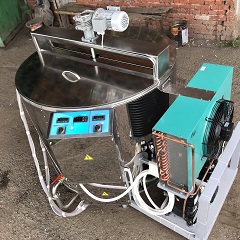 Стандартное исполнение : Внутренняя емкость с радиальной отбортовкой Aisi , либо уклонным дном Aisi 304 2 мм; от 400л -3мм; обшивка Аisi 430 1.5мм; Сливной затвор AISI-304 ;Ножки-опоры из нерж.стали Aisi 304; теплоизоляция от  30 мм , Мешалка лопастного типа; Мотор-редуктор червячного типа0,18- 0,37 кВт; Мах температура нагрева 85 °С; Съемные крышки; Мах температура нагрева рубашки  98 °С Расстояние от крана до пола 300 мм .  Пульт управления : Контроль температуры продукта, рубашки, хранение продукта подача воды в рубашку через соленоид   Одноразовый цикл НАГРЕВ-ВЫДЕРЖКА 30 МИН-ОХЛАЖДЕНИЕ(автоматически) либо ручной режимРабота: Нагрев-выдержка 30 мин-охлаждение до 35 гр. проточной водой-охлаждение до температуры хранения компрессорным агрегатом. Использование в качестве,как охладителя ,так и пастеризатора или сыроварни ВДПС (опционально ) ; В УОМС –добавляются все функции сыроизготовителя (частотный преобразователь с реверсом, таймер с сигнализацией   Стандартное исполнение : Внутренняя емкость с радиальной отбортовкой Aisi , либо уклонным дном Aisi 304 2 мм; от 400л -3мм; обшивка Аisi 430 1.5мм; Сливной затвор AISI-304 ;Ножки-опоры из нерж.стали Aisi 304; теплоизоляция от  30 мм , Мешалка лопастного типа; Мотор-редуктор червячного типа0,18- 0,37 кВт; Мах температура нагрева 85 °С; Съемные крышки; Мах температура нагрева рубашки  98 °С Расстояние от крана до пола 300 мм .  Пульт управления : Контроль температуры продукта, рубашки, хранение продукта подача воды в рубашку через соленоид   Одноразовый цикл НАГРЕВ-ВЫДЕРЖКА 30 МИН-ОХЛАЖДЕНИЕ(автоматически) либо ручной режимРабота: Нагрев-выдержка 30 мин-охлаждение до 35 гр. проточной водой-охлаждение до температуры хранения компрессорным агрегатом. Использование в качестве,как охладителя ,так и пастеризатора или сыроварни ВДПС (опционально ) ; В УОМС –добавляются все функции сыроизготовителя (частотный преобразователь с реверсом, таймер с сигнализацией   Стандартное исполнение : Внутренняя емкость с радиальной отбортовкой Aisi , либо уклонным дном Aisi 304 2 мм; от 400л -3мм; обшивка Аisi 430 1.5мм; Сливной затвор AISI-304 ;Ножки-опоры из нерж.стали Aisi 304; теплоизоляция от  30 мм , Мешалка лопастного типа; Мотор-редуктор червячного типа0,18- 0,37 кВт; Мах температура нагрева 85 °С; Съемные крышки; Мах температура нагрева рубашки  98 °С Расстояние от крана до пола 300 мм .  Пульт управления : Контроль температуры продукта, рубашки, хранение продукта подача воды в рубашку через соленоид   Одноразовый цикл НАГРЕВ-ВЫДЕРЖКА 30 МИН-ОХЛАЖДЕНИЕ(автоматически) либо ручной режимРабота: Нагрев-выдержка 30 мин-охлаждение до 35 гр. проточной водой-охлаждение до температуры хранения компрессорным агрегатом. Использование в качестве,как охладителя ,так и пастеризатора или сыроварни ВДПС (опционально ) ; В УОМС –добавляются все функции сыроизготовителя (частотный преобразователь с реверсом, таймер с сигнализацией   Стандартное исполнение : Внутренняя емкость с радиальной отбортовкой Aisi , либо уклонным дном Aisi 304 2 мм; от 400л -3мм; обшивка Аisi 430 1.5мм; Сливной затвор AISI-304 ;Ножки-опоры из нерж.стали Aisi 304; теплоизоляция от  30 мм , Мешалка лопастного типа; Мотор-редуктор червячного типа0,18- 0,37 кВт; Мах температура нагрева 85 °С; Съемные крышки; Мах температура нагрева рубашки  98 °С Расстояние от крана до пола 300 мм .  Пульт управления : Контроль температуры продукта, рубашки, хранение продукта подача воды в рубашку через соленоид   Одноразовый цикл НАГРЕВ-ВЫДЕРЖКА 30 МИН-ОХЛАЖДЕНИЕ(автоматически) либо ручной режимРабота: Нагрев-выдержка 30 мин-охлаждение до 35 гр. проточной водой-охлаждение до температуры хранения компрессорным агрегатом. Использование в качестве,как охладителя ,так и пастеризатора или сыроварни ВДПС (опционально ) ; В УОМС –добавляются все функции сыроизготовителя (частотный преобразователь с реверсом, таймер с сигнализацией   Стандартное исполнение : Внутренняя емкость с радиальной отбортовкой Aisi , либо уклонным дном Aisi 304 2 мм; от 400л -3мм; обшивка Аisi 430 1.5мм; Сливной затвор AISI-304 ;Ножки-опоры из нерж.стали Aisi 304; теплоизоляция от  30 мм , Мешалка лопастного типа; Мотор-редуктор червячного типа0,18- 0,37 кВт; Мах температура нагрева 85 °С; Съемные крышки; Мах температура нагрева рубашки  98 °С Расстояние от крана до пола 300 мм .  Пульт управления : Контроль температуры продукта, рубашки, хранение продукта подача воды в рубашку через соленоид   Одноразовый цикл НАГРЕВ-ВЫДЕРЖКА 30 МИН-ОХЛАЖДЕНИЕ(автоматически) либо ручной режимРабота: Нагрев-выдержка 30 мин-охлаждение до 35 гр. проточной водой-охлаждение до температуры хранения компрессорным агрегатом. Использование в качестве,как охладителя ,так и пастеризатора или сыроварни ВДПС (опционально ) ; В УОМС –добавляются все функции сыроизготовителя (частотный преобразователь с реверсом, таймер с сигнализацией   Стандартное исполнение : Внутренняя емкость с радиальной отбортовкой Aisi , либо уклонным дном Aisi 304 2 мм; от 400л -3мм; обшивка Аisi 430 1.5мм; Сливной затвор AISI-304 ;Ножки-опоры из нерж.стали Aisi 304; теплоизоляция от  30 мм , Мешалка лопастного типа; Мотор-редуктор червячного типа0,18- 0,37 кВт; Мах температура нагрева 85 °С; Съемные крышки; Мах температура нагрева рубашки  98 °С Расстояние от крана до пола 300 мм .  Пульт управления : Контроль температуры продукта, рубашки, хранение продукта подача воды в рубашку через соленоид   Одноразовый цикл НАГРЕВ-ВЫДЕРЖКА 30 МИН-ОХЛАЖДЕНИЕ(автоматически) либо ручной режимРабота: Нагрев-выдержка 30 мин-охлаждение до 35 гр. проточной водой-охлаждение до температуры хранения компрессорным агрегатом. Использование в качестве,как охладителя ,так и пастеризатора или сыроварни ВДПС (опционально ) ; В УОМС –добавляются все функции сыроизготовителя (частотный преобразователь с реверсом, таймер с сигнализацией   Стандартное исполнение : Внутренняя емкость с радиальной отбортовкой Aisi , либо уклонным дном Aisi 304 2 мм; от 400л -3мм; обшивка Аisi 430 1.5мм; Сливной затвор AISI-304 ;Ножки-опоры из нерж.стали Aisi 304; теплоизоляция от  30 мм , Мешалка лопастного типа; Мотор-редуктор червячного типа0,18- 0,37 кВт; Мах температура нагрева 85 °С; Съемные крышки; Мах температура нагрева рубашки  98 °С Расстояние от крана до пола 300 мм .  Пульт управления : Контроль температуры продукта, рубашки, хранение продукта подача воды в рубашку через соленоид   Одноразовый цикл НАГРЕВ-ВЫДЕРЖКА 30 МИН-ОХЛАЖДЕНИЕ(автоматически) либо ручной режимРабота: Нагрев-выдержка 30 мин-охлаждение до 35 гр. проточной водой-охлаждение до температуры хранения компрессорным агрегатом. Использование в качестве,как охладителя ,так и пастеризатора или сыроварни ВДПС (опционально ) ; В УОМС –добавляются все функции сыроизготовителя (частотный преобразователь с реверсом, таймер с сигнализацией   Стандартное исполнение : Внутренняя емкость с радиальной отбортовкой Aisi , либо уклонным дном Aisi 304 2 мм; от 400л -3мм; обшивка Аisi 430 1.5мм; Сливной затвор AISI-304 ;Ножки-опоры из нерж.стали Aisi 304; теплоизоляция от  30 мм , Мешалка лопастного типа; Мотор-редуктор червячного типа0,18- 0,37 кВт; Мах температура нагрева 85 °С; Съемные крышки; Мах температура нагрева рубашки  98 °С Расстояние от крана до пола 300 мм .  Пульт управления : Контроль температуры продукта, рубашки, хранение продукта подача воды в рубашку через соленоид   Одноразовый цикл НАГРЕВ-ВЫДЕРЖКА 30 МИН-ОХЛАЖДЕНИЕ(автоматически) либо ручной режимРабота: Нагрев-выдержка 30 мин-охлаждение до 35 гр. проточной водой-охлаждение до температуры хранения компрессорным агрегатом. Использование в качестве,как охладителя ,так и пастеризатора или сыроварни ВДПС (опционально ) ; В УОМС –добавляются все функции сыроизготовителя (частотный преобразователь с реверсом, таймер с сигнализацией   Стандартное исполнение : Внутренняя емкость с радиальной отбортовкой Aisi , либо уклонным дном Aisi 304 2 мм; от 400л -3мм; обшивка Аisi 430 1.5мм; Сливной затвор AISI-304 ;Ножки-опоры из нерж.стали Aisi 304; теплоизоляция от  30 мм , Мешалка лопастного типа; Мотор-редуктор червячного типа0,18- 0,37 кВт; Мах температура нагрева 85 °С; Съемные крышки; Мах температура нагрева рубашки  98 °С Расстояние от крана до пола 300 мм .  Пульт управления : Контроль температуры продукта, рубашки, хранение продукта подача воды в рубашку через соленоид   Одноразовый цикл НАГРЕВ-ВЫДЕРЖКА 30 МИН-ОХЛАЖДЕНИЕ(автоматически) либо ручной режимРабота: Нагрев-выдержка 30 мин-охлаждение до 35 гр. проточной водой-охлаждение до температуры хранения компрессорным агрегатом. Использование в качестве,как охладителя ,так и пастеризатора или сыроварни ВДПС (опционально ) ; В УОМС –добавляются все функции сыроизготовителя (частотный преобразователь с реверсом, таймер с сигнализацией   Стандартное исполнение : Внутренняя емкость с радиальной отбортовкой Aisi , либо уклонным дном Aisi 304 2 мм; от 400л -3мм; обшивка Аisi 430 1.5мм; Сливной затвор AISI-304 ;Ножки-опоры из нерж.стали Aisi 304; теплоизоляция от  30 мм , Мешалка лопастного типа; Мотор-редуктор червячного типа0,18- 0,37 кВт; Мах температура нагрева 85 °С; Съемные крышки; Мах температура нагрева рубашки  98 °С Расстояние от крана до пола 300 мм .  Пульт управления : Контроль температуры продукта, рубашки, хранение продукта подача воды в рубашку через соленоид   Одноразовый цикл НАГРЕВ-ВЫДЕРЖКА 30 МИН-ОХЛАЖДЕНИЕ(автоматически) либо ручной режимРабота: Нагрев-выдержка 30 мин-охлаждение до 35 гр. проточной водой-охлаждение до температуры хранения компрессорным агрегатом. Использование в качестве,как охладителя ,так и пастеризатора или сыроварни ВДПС (опционально ) ; В УОМС –добавляются все функции сыроизготовителя (частотный преобразователь с реверсом, таймер с сигнализацией   Стандартное исполнение : Внутренняя емкость с радиальной отбортовкой Aisi , либо уклонным дном Aisi 304 2 мм; от 400л -3мм; обшивка Аisi 430 1.5мм; Сливной затвор AISI-304 ;Ножки-опоры из нерж.стали Aisi 304; теплоизоляция от  30 мм , Мешалка лопастного типа; Мотор-редуктор червячного типа0,18- 0,37 кВт; Мах температура нагрева 85 °С; Съемные крышки; Мах температура нагрева рубашки  98 °С Расстояние от крана до пола 300 мм .  Пульт управления : Контроль температуры продукта, рубашки, хранение продукта подача воды в рубашку через соленоид   Одноразовый цикл НАГРЕВ-ВЫДЕРЖКА 30 МИН-ОХЛАЖДЕНИЕ(автоматически) либо ручной режимРабота: Нагрев-выдержка 30 мин-охлаждение до 35 гр. проточной водой-охлаждение до температуры хранения компрессорным агрегатом. Использование в качестве,как охладителя ,так и пастеризатора или сыроварни ВДПС (опционально ) ; В УОМС –добавляются все функции сыроизготовителя (частотный преобразователь с реверсом, таймер с сигнализацией   Объем,лЦена ,т.рЦена ,т.рМощ-ть ТЭН,кВт380ВМощ-ть привода мешалки ,кВтПотреб,мощ,кВтСливной затвор Ду,ммПодача воды Ду,ммКомпрессор Фреон R-404 УОМСОбшивка AISI304Обшивка AISI304Масса,кгГабаритные размеры д/ш/в,ммДополнительные опции Объем,лДилерРозница+16-18%Мощ-ть ТЭН,кВт380ВМощ-ть привода мешалки ,кВтПотреб,мощ,кВтСливной затвор Ду,ммПодача воды Ду,ммКомпрессор Фреон R-404 УОМСОбшивка AISI304Обшивка AISI304Масса,кгГабаритные размеры д/ш/в,ммДополнительные опции 100241284100,1810,33215Кulthorn WJ 7475Z227551 Новинка !!! Блок контроля и  управления  с визуализацией режимов работы на базе процессорного программируемого контроллера с возможностью изменения настроек регулировки этапов нагрева,выдержки, охлаждения, настроек мешалки, сохранения параметров ,вывода данных на электронный носитель,возможностью включения как в ручном ,так и авто режиме ,а так же с таймером включения  Влагозащита контроллера IP67                                15000 т.рНагреев до 95 °С                                   150002.Контроллер Сенсор                         250002. Моющая головка 360°                   60003. Рубашка штрипс или унифицированная рубашка нагрева и охлаждения ,под давление до 5 атм. без тэнов                                                         +8%  4. Рубашка штрипс или унифицированная рубашка нагрева и охлаждения ,под давление до 5 атм. с Тэнами                                                       +16%5.Конденсатоотводчик                         210006.Паровой защитный клапан              80007.Паровой кран (соленоид)                   80008.Пробоотборник                                    50009.Электронные тэнзовесы                    7000010.Датчик давления                               3000011. Дополнительный соленоид          500012. Сливной затвор Dn 80                     8000                                       Dn100                   1000013.Мерная трубка                                   900014.Пистолет розлива без дозации     2000015. Пистолет розлива с дозацией      3000016.Автомат промывки                           7000017.Датчики уровня (вкл/выкл насоса) 1500018.Частотный преобразователь             15000-20000                                             200274323150,1815,33215Кulthorn WJ 7475Z260661 Новинка !!! Блок контроля и  управления  с визуализацией режимов работы на базе процессорного программируемого контроллера с возможностью изменения настроек регулировки этапов нагрева,выдержки, охлаждения, настроек мешалки, сохранения параметров ,вывода данных на электронный носитель,возможностью включения как в ручном ,так и авто режиме ,а так же с таймером включения  Влагозащита контроллера IP67                                15000 т.рНагреев до 95 °С                                   150002.Контроллер Сенсор                         250002. Моющая головка 360°                   60003. Рубашка штрипс или унифицированная рубашка нагрева и охлаждения ,под давление до 5 атм. без тэнов                                                         +8%  4. Рубашка штрипс или унифицированная рубашка нагрева и охлаждения ,под давление до 5 атм. с Тэнами                                                       +16%5.Конденсатоотводчик                         210006.Паровой защитный клапан              80007.Паровой кран (соленоид)                   80008.Пробоотборник                                    50009.Электронные тэнзовесы                    7000010.Датчик давления                               3000011. Дополнительный соленоид          500012. Сливной затвор Dn 80                     8000                                       Dn100                   1000013.Мерная трубка                                   900014.Пистолет розлива без дозации     2000015. Пистолет розлива с дозацией      3000016.Автомат промывки                           7000017.Датчики уровня (вкл/выкл насоса) 1500018.Частотный преобразователь             15000-20000                                             30028033012*20,1824,33215Кulthorn WJ 7475Z265771 Новинка !!! Блок контроля и  управления  с визуализацией режимов работы на базе процессорного программируемого контроллера с возможностью изменения настроек регулировки этапов нагрева,выдержки, охлаждения, настроек мешалки, сохранения параметров ,вывода данных на электронный носитель,возможностью включения как в ручном ,так и авто режиме ,а так же с таймером включения  Влагозащита контроллера IP67                                15000 т.рНагреев до 95 °С                                   150002.Контроллер Сенсор                         250002. Моющая головка 360°                   60003. Рубашка штрипс или унифицированная рубашка нагрева и охлаждения ,под давление до 5 атм. без тэнов                                                         +8%  4. Рубашка штрипс или унифицированная рубашка нагрева и охлаждения ,под давление до 5 атм. с Тэнами                                                       +16%5.Конденсатоотводчик                         210006.Паровой защитный клапан              80007.Паровой кран (соленоид)                   80008.Пробоотборник                                    50009.Электронные тэнзовесы                    7000010.Датчик давления                               3000011. Дополнительный соленоид          500012. Сливной затвор Dn 80                     8000                                       Dn100                   1000013.Мерная трубка                                   900014.Пистолет розлива без дозации     2000015. Пистолет розлива с дозацией      3000016.Автомат промывки                           7000017.Датчики уровня (вкл/выкл насоса) 1500018.Частотный преобразователь             15000-20000                                             400380448     15*20,1830,33215Кulthorn WJ 7475Z299991 Новинка !!! Блок контроля и  управления  с визуализацией режимов работы на базе процессорного программируемого контроллера с возможностью изменения настроек регулировки этапов нагрева,выдержки, охлаждения, настроек мешалки, сохранения параметров ,вывода данных на электронный носитель,возможностью включения как в ручном ,так и авто режиме ,а так же с таймером включения  Влагозащита контроллера IP67                                15000 т.рНагреев до 95 °С                                   150002.Контроллер Сенсор                         250002. Моющая головка 360°                   60003. Рубашка штрипс или унифицированная рубашка нагрева и охлаждения ,под давление до 5 атм. без тэнов                                                         +8%  4. Рубашка штрипс или унифицированная рубашка нагрева и охлаждения ,под давление до 5 атм. с Тэнами                                                       +16%5.Конденсатоотводчик                         210006.Паровой защитный клапан              80007.Паровой кран (соленоид)                   80008.Пробоотборник                                    50009.Электронные тэнзовесы                    7000010.Датчик давления                               3000011. Дополнительный соленоид          500012. Сливной затвор Dn 80                     8000                                       Dn100                   1000013.Мерная трубка                                   900014.Пистолет розлива без дозации     2000015. Пистолет розлива с дозацией      3000016.Автомат промывки                           7000017.Датчики уровня (вкл/выкл насоса) 1500018.Частотный преобразователь             15000-20000                                             50038645515*20,2530,44020Danfoss MTZ-2235210101 Новинка !!! Блок контроля и  управления  с визуализацией режимов работы на базе процессорного программируемого контроллера с возможностью изменения настроек регулировки этапов нагрева,выдержки, охлаждения, настроек мешалки, сохранения параметров ,вывода данных на электронный носитель,возможностью включения как в ручном ,так и авто режиме ,а так же с таймером включения  Влагозащита контроллера IP67                                15000 т.рНагреев до 95 °С                                   150002.Контроллер Сенсор                         250002. Моющая головка 360°                   60003. Рубашка штрипс или унифицированная рубашка нагрева и охлаждения ,под давление до 5 атм. без тэнов                                                         +8%  4. Рубашка штрипс или унифицированная рубашка нагрева и охлаждения ,под давление до 5 атм. с Тэнами                                                       +16%5.Конденсатоотводчик                         210006.Паровой защитный клапан              80007.Паровой кран (соленоид)                   80008.Пробоотборник                                    50009.Электронные тэнзовесы                    7000010.Датчик давления                               3000011. Дополнительный соленоид          500012. Сливной затвор Dn 80                     8000                                       Dn100                   1000013.Мерная трубка                                   900014.Пистолет розлива без дозации     2000015. Пистолет розлива с дозацией      3000016.Автомат промывки                           7000017.Датчики уровня (вкл/выкл насоса) 1500018.Частотный преобразователь             15000-20000                                             60041549012*30,2536,44020Danfoss MTZ-2238110101 Новинка !!! Блок контроля и  управления  с визуализацией режимов работы на базе процессорного программируемого контроллера с возможностью изменения настроек регулировки этапов нагрева,выдержки, охлаждения, настроек мешалки, сохранения параметров ,вывода данных на электронный носитель,возможностью включения как в ручном ,так и авто режиме ,а так же с таймером включения  Влагозащита контроллера IP67                                15000 т.рНагреев до 95 °С                                   150002.Контроллер Сенсор                         250002. Моющая головка 360°                   60003. Рубашка штрипс или унифицированная рубашка нагрева и охлаждения ,под давление до 5 атм. без тэнов                                                         +8%  4. Рубашка штрипс или унифицированная рубашка нагрева и охлаждения ,под давление до 5 атм. с Тэнами                                                       +16%5.Конденсатоотводчик                         210006.Паровой защитный клапан              80007.Паровой кран (соленоид)                   80008.Пробоотборник                                    50009.Электронные тэнзовесы                    7000010.Датчик давления                               3000011. Дополнительный соленоид          500012. Сливной затвор Dn 80                     8000                                       Dn100                   1000013.Мерная трубка                                   900014.Пистолет розлива без дозации     2000015. Пистолет розлива с дозацией      3000016.Автомат промывки                           7000017.Датчики уровня (вкл/выкл насоса) 1500018.Частотный преобразователь             15000-20000                                             80046354615*30,2545,44020Danfoss MTZ-3242713131 Новинка !!! Блок контроля и  управления  с визуализацией режимов работы на базе процессорного программируемого контроллера с возможностью изменения настроек регулировки этапов нагрева,выдержки, охлаждения, настроек мешалки, сохранения параметров ,вывода данных на электронный носитель,возможностью включения как в ручном ,так и авто режиме ,а так же с таймером включения  Влагозащита контроллера IP67                                15000 т.рНагреев до 95 °С                                   150002.Контроллер Сенсор                         250002. Моющая головка 360°                   60003. Рубашка штрипс или унифицированная рубашка нагрева и охлаждения ,под давление до 5 атм. без тэнов                                                         +8%  4. Рубашка штрипс или унифицированная рубашка нагрева и охлаждения ,под давление до 5 атм. с Тэнами                                                       +16%5.Конденсатоотводчик                         210006.Паровой защитный клапан              80007.Паровой кран (соленоид)                   80008.Пробоотборник                                    50009.Электронные тэнзовесы                    7000010.Датчик давления                               3000011. Дополнительный соленоид          500012. Сливной затвор Dn 80                     8000                                       Dn100                   1000013.Мерная трубка                                   900014.Пистолет розлива без дозации     2000015. Пистолет розлива с дозацией      3000016.Автомат промывки                           7000017.Датчики уровня (вкл/выкл насоса) 1500018.Частотный преобразователь             15000-20000                                             100054264015*30,2545,44020Danfoss MTZ-3249315151 Новинка !!! Блок контроля и  управления  с визуализацией режимов работы на базе процессорного программируемого контроллера с возможностью изменения настроек регулировки этапов нагрева,выдержки, охлаждения, настроек мешалки, сохранения параметров ,вывода данных на электронный носитель,возможностью включения как в ручном ,так и авто режиме ,а так же с таймером включения  Влагозащита контроллера IP67                                15000 т.рНагреев до 95 °С                                   150002.Контроллер Сенсор                         250002. Моющая головка 360°                   60003. Рубашка штрипс или унифицированная рубашка нагрева и охлаждения ,под давление до 5 атм. без тэнов                                                         +8%  4. Рубашка штрипс или унифицированная рубашка нагрева и охлаждения ,под давление до 5 атм. с Тэнами                                                       +16%5.Конденсатоотводчик                         210006.Паровой защитный клапан              80007.Паровой кран (соленоид)                   80008.Пробоотборник                                    50009.Электронные тэнзовесы                    7000010.Датчик давления                               3000011. Дополнительный соленоид          500012. Сливной затвор Dn 80                     8000                                       Dn100                   1000013.Мерная трубка                                   900014.Пистолет розлива без дозации     2000015. Пистолет розлива с дозацией      3000016.Автомат промывки                           7000017.Датчики уровня (вкл/выкл насоса) 1500018.Частотный преобразователь             15000-20000                                             120056166212*40,3748,55025Danfoss MTZ-3250916161 Новинка !!! Блок контроля и  управления  с визуализацией режимов работы на базе процессорного программируемого контроллера с возможностью изменения настроек регулировки этапов нагрева,выдержки, охлаждения, настроек мешалки, сохранения параметров ,вывода данных на электронный носитель,возможностью включения как в ручном ,так и авто режиме ,а так же с таймером включения  Влагозащита контроллера IP67                                15000 т.рНагреев до 95 °С                                   150002.Контроллер Сенсор                         250002. Моющая головка 360°                   60003. Рубашка штрипс или унифицированная рубашка нагрева и охлаждения ,под давление до 5 атм. без тэнов                                                         +8%  4. Рубашка штрипс или унифицированная рубашка нагрева и охлаждения ,под давление до 5 атм. с Тэнами                                                       +16%5.Конденсатоотводчик                         210006.Паровой защитный клапан              80007.Паровой кран (соленоид)                   80008.Пробоотборник                                    50009.Электронные тэнзовесы                    7000010.Датчик давления                               3000011. Дополнительный соленоид          500012. Сливной затвор Dn 80                     8000                                       Dn100                   1000013.Мерная трубка                                   900014.Пистолет розлива без дозации     2000015. Пистолет розлива с дозацией      3000016.Автомат промывки                           7000017.Датчики уровня (вкл/выкл насоса) 1500018.Частотный преобразователь             15000-20000                                             150059570215*40,3760,55025Danfoss MTZ-5054618181 Новинка !!! Блок контроля и  управления  с визуализацией режимов работы на базе процессорного программируемого контроллера с возможностью изменения настроек регулировки этапов нагрева,выдержки, охлаждения, настроек мешалки, сохранения параметров ,вывода данных на электронный носитель,возможностью включения как в ручном ,так и авто режиме ,а так же с таймером включения  Влагозащита контроллера IP67                                15000 т.рНагреев до 95 °С                                   150002.Контроллер Сенсор                         250002. Моющая головка 360°                   60003. Рубашка штрипс или унифицированная рубашка нагрева и охлаждения ,под давление до 5 атм. без тэнов                                                         +8%  4. Рубашка штрипс или унифицированная рубашка нагрева и охлаждения ,под давление до 5 атм. с Тэнами                                                       +16%5.Конденсатоотводчик                         210006.Паровой защитный клапан              80007.Паровой кран (соленоид)                   80008.Пробоотборник                                    50009.Электронные тэнзовесы                    7000010.Датчик давления                               3000011. Дополнительный соленоид          500012. Сливной затвор Dn 80                     8000                                       Dn100                   1000013.Мерная трубка                                   900014.Пистолет розлива без дозации     2000015. Пистолет розлива с дозацией      3000016.Автомат промывки                           7000017.Датчики уровня (вкл/выкл насоса) 1500018.Частотный преобразователь             15000-20000                                             200067378415*50,3775,550Danfoss MTZ-5061120201 Новинка !!! Блок контроля и  управления  с визуализацией режимов работы на базе процессорного программируемого контроллера с возможностью изменения настроек регулировки этапов нагрева,выдержки, охлаждения, настроек мешалки, сохранения параметров ,вывода данных на электронный носитель,возможностью включения как в ручном ,так и авто режиме ,а так же с таймером включения  Влагозащита контроллера IP67                                15000 т.рНагреев до 95 °С                                   150002.Контроллер Сенсор                         250002. Моющая головка 360°                   60003. Рубашка штрипс или унифицированная рубашка нагрева и охлаждения ,под давление до 5 атм. без тэнов                                                         +8%  4. Рубашка штрипс или унифицированная рубашка нагрева и охлаждения ,под давление до 5 атм. с Тэнами                                                       +16%5.Конденсатоотводчик                         210006.Паровой защитный клапан              80007.Паровой кран (соленоид)                   80008.Пробоотборник                                    50009.Электронные тэнзовесы                    7000010.Датчик давления                               3000011. Дополнительный соленоид          500012. Сливной затвор Dn 80                     8000                                       Dn100                   1000013.Мерная трубка                                   900014.Пистолет розлива без дозации     2000015. Пистолет розлива с дозацией      3000016.Автомат промывки                           7000017.Датчики уровня (вкл/выкл насоса) 1500018.Частотный преобразователь             15000-20000                                             Актуальный прайс ООО «ИЖАГРОМАКС» от 10.01.2021    Ванна творожная  «ВТ» в Стандартном исполнении и дополнительными опциями для более комфортного использования установки ..Актуальный прайс ООО «ИЖАГРОМАКС» от 10.01.2021    Ванна творожная  «ВТ» в Стандартном исполнении и дополнительными опциями для более комфортного использования установки ..Актуальный прайс ООО «ИЖАГРОМАКС» от 10.01.2021    Ванна творожная  «ВТ» в Стандартном исполнении и дополнительными опциями для более комфортного использования установки ..Актуальный прайс ООО «ИЖАГРОМАКС» от 10.01.2021    Ванна творожная  «ВТ» в Стандартном исполнении и дополнительными опциями для более комфортного использования установки ..Актуальный прайс ООО «ИЖАГРОМАКС» от 10.01.2021    Ванна творожная  «ВТ» в Стандартном исполнении и дополнительными опциями для более комфортного использования установки ..Актуальный прайс ООО «ИЖАГРОМАКС» от 10.01.2021    Ванна творожная  «ВТ» в Стандартном исполнении и дополнительными опциями для более комфортного использования установки ..Актуальный прайс ООО «ИЖАГРОМАКС» от 10.01.2021    Ванна творожная  «ВТ» в Стандартном исполнении и дополнительными опциями для более комфортного использования установки ..Актуальный прайс ООО «ИЖАГРОМАКС» от 10.01.2021    Ванна творожная  «ВТ» в Стандартном исполнении и дополнительными опциями для более комфортного использования установки ..Актуальный прайс ООО «ИЖАГРОМАКС» от 10.01.2021    Ванна творожная  «ВТ» в Стандартном исполнении и дополнительными опциями для более комфортного использования установки ..Актуальный прайс ООО «ИЖАГРОМАКС» от 10.01.2021    Ванна творожная  «ВТ» в Стандартном исполнении и дополнительными опциями для более комфортного использования установки ..Актуальный прайс ООО «ИЖАГРОМАКС» от 10.01.2021    Ванна творожная  «ВТ» в Стандартном исполнении и дополнительными опциями для более комфортного использования установки ..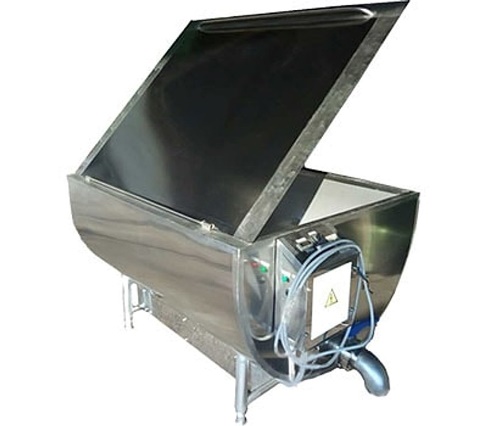 Стандартное исполнение : Внутренняя емкость с радиальной отбортовкой Aisi 304 2-3 мм; обшивка Аisi 430 1.5мм; Сливной затвор AISI-304 ;Ножки-опоры из нерж.стали Aisi 304; теплоизоляция от  30 мм .Подъемные крышки . Мах температура нагрева 90 °С; Мах температура нагрева рубашки  98 °С Расстояние от крана до пола 300 мм .Пульт управления: Нагрев и поддержание температуры, таймер с звуковой сигнализацией  Стандартное исполнение : Внутренняя емкость с радиальной отбортовкой Aisi 304 2-3 мм; обшивка Аisi 430 1.5мм; Сливной затвор AISI-304 ;Ножки-опоры из нерж.стали Aisi 304; теплоизоляция от  30 мм .Подъемные крышки . Мах температура нагрева 90 °С; Мах температура нагрева рубашки  98 °С Расстояние от крана до пола 300 мм .Пульт управления: Нагрев и поддержание температуры, таймер с звуковой сигнализацией  Стандартное исполнение : Внутренняя емкость с радиальной отбортовкой Aisi 304 2-3 мм; обшивка Аisi 430 1.5мм; Сливной затвор AISI-304 ;Ножки-опоры из нерж.стали Aisi 304; теплоизоляция от  30 мм .Подъемные крышки . Мах температура нагрева 90 °С; Мах температура нагрева рубашки  98 °С Расстояние от крана до пола 300 мм .Пульт управления: Нагрев и поддержание температуры, таймер с звуковой сигнализацией  Стандартное исполнение : Внутренняя емкость с радиальной отбортовкой Aisi 304 2-3 мм; обшивка Аisi 430 1.5мм; Сливной затвор AISI-304 ;Ножки-опоры из нерж.стали Aisi 304; теплоизоляция от  30 мм .Подъемные крышки . Мах температура нагрева 90 °С; Мах температура нагрева рубашки  98 °С Расстояние от крана до пола 300 мм .Пульт управления: Нагрев и поддержание температуры, таймер с звуковой сигнализацией  Стандартное исполнение : Внутренняя емкость с радиальной отбортовкой Aisi 304 2-3 мм; обшивка Аisi 430 1.5мм; Сливной затвор AISI-304 ;Ножки-опоры из нерж.стали Aisi 304; теплоизоляция от  30 мм .Подъемные крышки . Мах температура нагрева 90 °С; Мах температура нагрева рубашки  98 °С Расстояние от крана до пола 300 мм .Пульт управления: Нагрев и поддержание температуры, таймер с звуковой сигнализацией  Стандартное исполнение : Внутренняя емкость с радиальной отбортовкой Aisi 304 2-3 мм; обшивка Аisi 430 1.5мм; Сливной затвор AISI-304 ;Ножки-опоры из нерж.стали Aisi 304; теплоизоляция от  30 мм .Подъемные крышки . Мах температура нагрева 90 °С; Мах температура нагрева рубашки  98 °С Расстояние от крана до пола 300 мм .Пульт управления: Нагрев и поддержание температуры, таймер с звуковой сигнализацией  Стандартное исполнение : Внутренняя емкость с радиальной отбортовкой Aisi 304 2-3 мм; обшивка Аisi 430 1.5мм; Сливной затвор AISI-304 ;Ножки-опоры из нерж.стали Aisi 304; теплоизоляция от  30 мм .Подъемные крышки . Мах температура нагрева 90 °С; Мах температура нагрева рубашки  98 °С Расстояние от крана до пола 300 мм .Пульт управления: Нагрев и поддержание температуры, таймер с звуковой сигнализацией  Стандартное исполнение : Внутренняя емкость с радиальной отбортовкой Aisi 304 2-3 мм; обшивка Аisi 430 1.5мм; Сливной затвор AISI-304 ;Ножки-опоры из нерж.стали Aisi 304; теплоизоляция от  30 мм .Подъемные крышки . Мах температура нагрева 90 °С; Мах температура нагрева рубашки  98 °С Расстояние от крана до пола 300 мм .Пульт управления: Нагрев и поддержание температуры, таймер с звуковой сигнализацией  Стандартное исполнение : Внутренняя емкость с радиальной отбортовкой Aisi 304 2-3 мм; обшивка Аisi 430 1.5мм; Сливной затвор AISI-304 ;Ножки-опоры из нерж.стали Aisi 304; теплоизоляция от  30 мм .Подъемные крышки . Мах температура нагрева 90 °С; Мах температура нагрева рубашки  98 °С Расстояние от крана до пола 300 мм .Пульт управления: Нагрев и поддержание температуры, таймер с звуковой сигнализацией  Стандартное исполнение : Внутренняя емкость с радиальной отбортовкой Aisi 304 2-3 мм; обшивка Аisi 430 1.5мм; Сливной затвор AISI-304 ;Ножки-опоры из нерж.стали Aisi 304; теплоизоляция от  30 мм .Подъемные крышки . Мах температура нагрева 90 °С; Мах температура нагрева рубашки  98 °С Расстояние от крана до пола 300 мм .Пульт управления: Нагрев и поддержание температуры, таймер с звуковой сигнализацией  Стандартное исполнение : Внутренняя емкость с радиальной отбортовкой Aisi 304 2-3 мм; обшивка Аisi 430 1.5мм; Сливной затвор AISI-304 ;Ножки-опоры из нерж.стали Aisi 304; теплоизоляция от  30 мм .Подъемные крышки . Мах температура нагрева 90 °С; Мах температура нагрева рубашки  98 °С Расстояние от крана до пола 300 мм .Пульт управления: Нагрев и поддержание температуры, таймер с звуковой сигнализацией  Объем,лЦена ,т.рЦена ,т.рМощ-ть ТЭН,кВт380ВМощ-ть привода мешалки ,кВтПотреб,мощ,кВтСливной затвор Ду,ммПодача воды Ду,ммПереливная труба Ду,ммМасса,кгВысота от пола до края емкости,мм ОбшивкаAISI 304Габаритные размеры д/ш/в,ммДополнительные опции Объем,лДилерРозница+16-18%Мощ-ть ТЭН,кВт380ВМощ-ть привода мешалки ,кВтПотреб,мощ,кВтСливной затвор Ду,ммПодача воды Ду,ммПереливная труба Ду,ммМасса,кгВысота от пола до края емкости,мм ОбшивкаAISI 304Габаритные размеры д/ш/в,ммДополнительные опции 10011914010------10,38020328280051 Новинка !!! Блок контроля и  управления  с визуализацией режимов работы на базе процессорного программируемого контроллера с возможностью изменения настроек регулировки этапов нагрева,выдержки, охлаждения, настроек мешалки, сохранения параметров ,вывода данных на электронный носитель,возможностью включения как в ручном ,так и авто режиме ,а так же с таймером включения .Влагозащита контроллера IP67                                            15000                2.Контроллер Сенсор                                    250002. Моющая головка 360°                               60003. Рубашка штрипс или унифицированная рубашка нагрева и охлаждения ,под давление до 5 атм. без тэнов                                                                  +6%  4. Рубашка штрипс или унифицированная рубашка нагрева и охлаждения ,под давление до 5 атм. с Тэнами                                                                 +16%5.Конденсатоотводчик                                   210006.Паровой защитный клапан                        80007.Паровой кран (соленоид)                           80008.Пробоотборник                                              50009.Электронные тэнзовесы                              7000010.Датчик давления                                         3000011. Дополнительный соленоид                    500012. Сливной затвор Dn 80                               8000                                       Dn100                            1000013.Мерная трубка                                            900014.Пистолет розлива без дозации              1500015. Пистолет розлива с дозацией               2000016.Автомат промывки                                   7000017.Датчики уровня (вкл/выкл насоса) 1500018.Частотный преобразователь             2000019.Мешалка                                                   2500020013616010------10,380203210580061 Новинка !!! Блок контроля и  управления  с визуализацией режимов работы на базе процессорного программируемого контроллера с возможностью изменения настроек регулировки этапов нагрева,выдержки, охлаждения, настроек мешалки, сохранения параметров ,вывода данных на электронный носитель,возможностью включения как в ручном ,так и авто режиме ,а так же с таймером включения .Влагозащита контроллера IP67                                            15000                2.Контроллер Сенсор                                    250002. Моющая головка 360°                               60003. Рубашка штрипс или унифицированная рубашка нагрева и охлаждения ,под давление до 5 атм. без тэнов                                                                  +6%  4. Рубашка штрипс или унифицированная рубашка нагрева и охлаждения ,под давление до 5 атм. с Тэнами                                                                 +16%5.Конденсатоотводчик                                   210006.Паровой защитный клапан                        80007.Паровой кран (соленоид)                           80008.Пробоотборник                                              50009.Электронные тэнзовесы                              7000010.Датчик давления                                         3000011. Дополнительный соленоид                    500012. Сливной затвор Dn 80                               8000                                       Dn100                            1000013.Мерная трубка                                            900014.Пистолет розлива без дозации              1500015. Пистолет розлива с дозацией               2000016.Автомат промывки                                   7000017.Датчики уровня (вкл/выкл насоса) 1500018.Частотный преобразователь             2000019.Мешалка                                                   2500030014917610------10,380203212190071 Новинка !!! Блок контроля и  управления  с визуализацией режимов работы на базе процессорного программируемого контроллера с возможностью изменения настроек регулировки этапов нагрева,выдержки, охлаждения, настроек мешалки, сохранения параметров ,вывода данных на электронный носитель,возможностью включения как в ручном ,так и авто режиме ,а так же с таймером включения .Влагозащита контроллера IP67                                            15000                2.Контроллер Сенсор                                    250002. Моющая головка 360°                               60003. Рубашка штрипс или унифицированная рубашка нагрева и охлаждения ,под давление до 5 атм. без тэнов                                                                  +6%  4. Рубашка штрипс или унифицированная рубашка нагрева и охлаждения ,под давление до 5 атм. с Тэнами                                                                 +16%5.Конденсатоотводчик                                   210006.Паровой защитный клапан                        80007.Паровой кран (соленоид)                           80008.Пробоотборник                                              50009.Электронные тэнзовесы                              7000010.Датчик давления                                         3000011. Дополнительный соленоид                    500012. Сливной затвор Dn 80                               8000                                       Dn100                            1000013.Мерная трубка                                            900014.Пистолет розлива без дозации              1500015. Пистолет розлива с дозацией               2000016.Автомат промывки                                   7000017.Датчики уровня (вкл/выкл насоса) 1500018.Частотный преобразователь             2000019.Мешалка                                                   2500040016219112------12,380203213990081 Новинка !!! Блок контроля и  управления  с визуализацией режимов работы на базе процессорного программируемого контроллера с возможностью изменения настроек регулировки этапов нагрева,выдержки, охлаждения, настроек мешалки, сохранения параметров ,вывода данных на электронный носитель,возможностью включения как в ручном ,так и авто режиме ,а так же с таймером включения .Влагозащита контроллера IP67                                            15000                2.Контроллер Сенсор                                    250002. Моющая головка 360°                               60003. Рубашка штрипс или унифицированная рубашка нагрева и охлаждения ,под давление до 5 атм. без тэнов                                                                  +6%  4. Рубашка штрипс или унифицированная рубашка нагрева и охлаждения ,под давление до 5 атм. с Тэнами                                                                 +16%5.Конденсатоотводчик                                   210006.Паровой защитный клапан                        80007.Паровой кран (соленоид)                           80008.Пробоотборник                                              50009.Электронные тэнзовесы                              7000010.Датчик давления                                         3000011. Дополнительный соленоид                    500012. Сливной затвор Dn 80                               8000                                       Dn100                            1000013.Мерная трубка                                            900014.Пистолет розлива без дозации              1500015. Пистолет розлива с дозацией               2000016.Автомат промывки                                   7000017.Датчики уровня (вкл/выкл насоса) 1500018.Частотный преобразователь             2000019.Мешалка                                                   2500050017620815------15,38020321511020101 Новинка !!! Блок контроля и  управления  с визуализацией режимов работы на базе процессорного программируемого контроллера с возможностью изменения настроек регулировки этапов нагрева,выдержки, охлаждения, настроек мешалки, сохранения параметров ,вывода данных на электронный носитель,возможностью включения как в ручном ,так и авто режиме ,а так же с таймером включения .Влагозащита контроллера IP67                                            15000                2.Контроллер Сенсор                                    250002. Моющая головка 360°                               60003. Рубашка штрипс или унифицированная рубашка нагрева и охлаждения ,под давление до 5 атм. без тэнов                                                                  +6%  4. Рубашка штрипс или унифицированная рубашка нагрева и охлаждения ,под давление до 5 атм. с Тэнами                                                                 +16%5.Конденсатоотводчик                                   210006.Паровой защитный клапан                        80007.Паровой кран (соленоид)                           80008.Пробоотборник                                              50009.Электронные тэнзовесы                              7000010.Датчик давления                                         3000011. Дополнительный соленоид                    500012. Сливной затвор Dn 80                               8000                                       Dn100                            1000013.Мерная трубка                                            900014.Пистолет розлива без дозации              1500015. Пистолет розлива с дозацией               2000016.Автомат промывки                                   7000017.Датчики уровня (вкл/выкл насоса) 1500018.Частотный преобразователь             2000019.Мешалка                                                   2500060018321610*2------20,3802032166110091 Новинка !!! Блок контроля и  управления  с визуализацией режимов работы на базе процессорного программируемого контроллера с возможностью изменения настроек регулировки этапов нагрева,выдержки, охлаждения, настроек мешалки, сохранения параметров ,вывода данных на электронный носитель,возможностью включения как в ручном ,так и авто режиме ,а так же с таймером включения .Влагозащита контроллера IP67                                            15000                2.Контроллер Сенсор                                    250002. Моющая головка 360°                               60003. Рубашка штрипс или унифицированная рубашка нагрева и охлаждения ,под давление до 5 атм. без тэнов                                                                  +6%  4. Рубашка штрипс или унифицированная рубашка нагрева и охлаждения ,под давление до 5 атм. с Тэнами                                                                 +16%5.Конденсатоотводчик                                   210006.Паровой защитный клапан                        80007.Паровой кран (соленоид)                           80008.Пробоотборник                                              50009.Электронные тэнзовесы                              7000010.Датчик давления                                         3000011. Дополнительный соленоид                    500012. Сливной затвор Dn 80                               8000                                       Dn100                            1000013.Мерная трубка                                            900014.Пистолет розлива без дозации              1500015. Пистолет розлива с дозацией               2000016.Автомат промывки                                   7000017.Датчики уровня (вкл/выкл насоса) 1500018.Частотный преобразователь             2000019.Мешалка                                                   2500080021425312*2------24,48020321821240131 Новинка !!! Блок контроля и  управления  с визуализацией режимов работы на базе процессорного программируемого контроллера с возможностью изменения настроек регулировки этапов нагрева,выдержки, охлаждения, настроек мешалки, сохранения параметров ,вывода данных на электронный носитель,возможностью включения как в ручном ,так и авто режиме ,а так же с таймером включения .Влагозащита контроллера IP67                                            15000                2.Контроллер Сенсор                                    250002. Моющая головка 360°                               60003. Рубашка штрипс или унифицированная рубашка нагрева и охлаждения ,под давление до 5 атм. без тэнов                                                                  +6%  4. Рубашка штрипс или унифицированная рубашка нагрева и охлаждения ,под давление до 5 атм. с Тэнами                                                                 +16%5.Конденсатоотводчик                                   210006.Паровой защитный клапан                        80007.Паровой кран (соленоид)                           80008.Пробоотборник                                              50009.Электронные тэнзовесы                              7000010.Датчик давления                                         3000011. Дополнительный соленоид                    500012. Сливной затвор Dn 80                               8000                                       Dn100                            1000013.Мерная трубка                                            900014.Пистолет розлива без дозации              1500015. Пистолет розлива с дозацией               2000016.Автомат промывки                                   7000017.Датчики уровня (вкл/выкл насоса) 1500018.Частотный преобразователь             2000019.Мешалка                                                   2500080025312*2------24,48020321821240131 Новинка !!! Блок контроля и  управления  с визуализацией режимов работы на базе процессорного программируемого контроллера с возможностью изменения настроек регулировки этапов нагрева,выдержки, охлаждения, настроек мешалки, сохранения параметров ,вывода данных на электронный носитель,возможностью включения как в ручном ,так и авто режиме ,а так же с таймером включения .Влагозащита контроллера IP67                                            15000                2.Контроллер Сенсор                                    250002. Моющая головка 360°                               60003. Рубашка штрипс или унифицированная рубашка нагрева и охлаждения ,под давление до 5 атм. без тэнов                                                                  +6%  4. Рубашка штрипс или унифицированная рубашка нагрева и охлаждения ,под давление до 5 атм. с Тэнами                                                                 +16%5.Конденсатоотводчик                                   210006.Паровой защитный клапан                        80007.Паровой кран (соленоид)                           80008.Пробоотборник                                              50009.Электронные тэнзовесы                              7000010.Датчик давления                                         3000011. Дополнительный соленоид                    500012. Сливной затвор Dn 80                               8000                                       Dn100                            1000013.Мерная трубка                                            900014.Пистолет розлива без дозации              1500015. Пистолет розлива с дозацией               2000016.Автомат промывки                                   7000017.Датчики уровня (вкл/выкл насоса) 1500018.Частотный преобразователь             2000019.Мешалка                                                   25000100023327515*2------30,48020322061240151 Новинка !!! Блок контроля и  управления  с визуализацией режимов работы на базе процессорного программируемого контроллера с возможностью изменения настроек регулировки этапов нагрева,выдержки, охлаждения, настроек мешалки, сохранения параметров ,вывода данных на электронный носитель,возможностью включения как в ручном ,так и авто режиме ,а так же с таймером включения .Влагозащита контроллера IP67                                            15000                2.Контроллер Сенсор                                    250002. Моющая головка 360°                               60003. Рубашка штрипс или унифицированная рубашка нагрева и охлаждения ,под давление до 5 атм. без тэнов                                                                  +6%  4. Рубашка штрипс или унифицированная рубашка нагрева и охлаждения ,под давление до 5 атм. с Тэнами                                                                 +16%5.Конденсатоотводчик                                   210006.Паровой защитный клапан                        80007.Паровой кран (соленоид)                           80008.Пробоотборник                                              50009.Электронные тэнзовесы                              7000010.Датчик давления                                         3000011. Дополнительный соленоид                    500012. Сливной затвор Dn 80                               8000                                       Dn100                            1000013.Мерная трубка                                            900014.Пистолет розлива без дозации              1500015. Пистолет розлива с дозацией               2000016.Автомат промывки                                   7000017.Датчики уровня (вкл/выкл насоса) 1500018.Частотный преобразователь             2000019.Мешалка                                                   25000120026431215*2------30,48020322371150161 Новинка !!! Блок контроля и  управления  с визуализацией режимов работы на базе процессорного программируемого контроллера с возможностью изменения настроек регулировки этапов нагрева,выдержки, охлаждения, настроек мешалки, сохранения параметров ,вывода данных на электронный носитель,возможностью включения как в ручном ,так и авто режиме ,а так же с таймером включения .Влагозащита контроллера IP67                                            15000                2.Контроллер Сенсор                                    250002. Моющая головка 360°                               60003. Рубашка штрипс или унифицированная рубашка нагрева и охлаждения ,под давление до 5 атм. без тэнов                                                                  +6%  4. Рубашка штрипс или унифицированная рубашка нагрева и охлаждения ,под давление до 5 атм. с Тэнами                                                                 +16%5.Конденсатоотводчик                                   210006.Паровой защитный клапан                        80007.Паровой кран (соленоид)                           80008.Пробоотборник                                              50009.Электронные тэнзовесы                              7000010.Датчик давления                                         3000011. Дополнительный соленоид                    500012. Сливной затвор Dn 80                               8000                                       Dn100                            1000013.Мерная трубка                                            900014.Пистолет розлива без дозации              1500015. Пистолет розлива с дозацией               2000016.Автомат промывки                                   7000017.Датчики уровня (вкл/выкл насоса) 1500018.Частотный преобразователь             2000019.Мешалка                                                   25000150028633712*3------36,48020322591200181 Новинка !!! Блок контроля и  управления  с визуализацией режимов работы на базе процессорного программируемого контроллера с возможностью изменения настроек регулировки этапов нагрева,выдержки, охлаждения, настроек мешалки, сохранения параметров ,вывода данных на электронный носитель,возможностью включения как в ручном ,так и авто режиме ,а так же с таймером включения .Влагозащита контроллера IP67                                            15000                2.Контроллер Сенсор                                    250002. Моющая головка 360°                               60003. Рубашка штрипс или унифицированная рубашка нагрева и охлаждения ,под давление до 5 атм. без тэнов                                                                  +6%  4. Рубашка штрипс или унифицированная рубашка нагрева и охлаждения ,под давление до 5 атм. с Тэнами                                                                 +16%5.Конденсатоотводчик                                   210006.Паровой защитный клапан                        80007.Паровой кран (соленоид)                           80008.Пробоотборник                                              50009.Электронные тэнзовесы                              7000010.Датчик давления                                         3000011. Дополнительный соленоид                    500012. Сливной затвор Dn 80                               8000                                       Dn100                            1000013.Мерная трубка                                            900014.Пистолет розлива без дозации              1500015. Пистолет розлива с дозацией               2000016.Автомат промывки                                   7000017.Датчики уровня (вкл/выкл насоса) 1500018.Частотный преобразователь             2000019.Мешалка                                                   25000200033439415*3------45,48020322651250201 Новинка !!! Блок контроля и  управления  с визуализацией режимов работы на базе процессорного программируемого контроллера с возможностью изменения настроек регулировки этапов нагрева,выдержки, охлаждения, настроек мешалки, сохранения параметров ,вывода данных на электронный носитель,возможностью включения как в ручном ,так и авто режиме ,а так же с таймером включения .Влагозащита контроллера IP67                                            15000                2.Контроллер Сенсор                                    250002. Моющая головка 360°                               60003. Рубашка штрипс или унифицированная рубашка нагрева и охлаждения ,под давление до 5 атм. без тэнов                                                                  +6%  4. Рубашка штрипс или унифицированная рубашка нагрева и охлаждения ,под давление до 5 атм. с Тэнами                                                                 +16%5.Конденсатоотводчик                                   210006.Паровой защитный клапан                        80007.Паровой кран (соленоид)                           80008.Пробоотборник                                              50009.Электронные тэнзовесы                              7000010.Датчик давления                                         3000011. Дополнительный соленоид                    500012. Сливной затвор Dn 80                               8000                                       Dn100                            1000013.Мерная трубка                                            900014.Пистолет розлива без дозации              1500015. Пистолет розлива с дозацией               2000016.Автомат промывки                                   7000017.Датчики уровня (вкл/выкл насоса) 1500018.Частотный преобразователь             2000019.Мешалка                                                   25000250038345215*3------45,48020323041400231 Новинка !!! Блок контроля и  управления  с визуализацией режимов работы на базе процессорного программируемого контроллера с возможностью изменения настроек регулировки этапов нагрева,выдержки, охлаждения, настроек мешалки, сохранения параметров ,вывода данных на электронный носитель,возможностью включения как в ручном ,так и авто режиме ,а так же с таймером включения .Влагозащита контроллера IP67                                            15000                2.Контроллер Сенсор                                    250002. Моющая головка 360°                               60003. Рубашка штрипс или унифицированная рубашка нагрева и охлаждения ,под давление до 5 атм. без тэнов                                                                  +6%  4. Рубашка штрипс или унифицированная рубашка нагрева и охлаждения ,под давление до 5 атм. с Тэнами                                                                 +16%5.Конденсатоотводчик                                   210006.Паровой защитный клапан                        80007.Паровой кран (соленоид)                           80008.Пробоотборник                                              50009.Электронные тэнзовесы                              7000010.Датчик давления                                         3000011. Дополнительный соленоид                    500012. Сливной затвор Dn 80                               8000                                       Dn100                            1000013.Мерная трубка                                            900014.Пистолет розлива без дозации              1500015. Пистолет розлива с дозацией               2000016.Автомат промывки                                   7000017.Датчики уровня (вкл/выкл насоса) 1500018.Частотный преобразователь             2000019.Мешалка                                                   25000300041248615*3------45,48025403421650271 Новинка !!! Блок контроля и  управления  с визуализацией режимов работы на базе процессорного программируемого контроллера с возможностью изменения настроек регулировки этапов нагрева,выдержки, охлаждения, настроек мешалки, сохранения параметров ,вывода данных на электронный носитель,возможностью включения как в ручном ,так и авто режиме ,а так же с таймером включения .Влагозащита контроллера IP67                                            15000                2.Контроллер Сенсор                                    250002. Моющая головка 360°                               60003. Рубашка штрипс или унифицированная рубашка нагрева и охлаждения ,под давление до 5 атм. без тэнов                                                                  +6%  4. Рубашка штрипс или унифицированная рубашка нагрева и охлаждения ,под давление до 5 атм. с Тэнами                                                                 +16%5.Конденсатоотводчик                                   210006.Паровой защитный клапан                        80007.Паровой кран (соленоид)                           80008.Пробоотборник                                              50009.Электронные тэнзовесы                              7000010.Датчик давления                                         3000011. Дополнительный соленоид                    500012. Сливной затвор Dn 80                               8000                                       Dn100                            1000013.Мерная трубка                                            900014.Пистолет розлива без дозации              1500015. Пистолет розлива с дозацией               2000016.Автомат промывки                                   7000017.Датчики уровня (вкл/выкл насоса) 1500018.Частотный преобразователь             2000019.Мешалка                                                   25000350045253312*4------48,68025403801650301 Новинка !!! Блок контроля и  управления  с визуализацией режимов работы на базе процессорного программируемого контроллера с возможностью изменения настроек регулировки этапов нагрева,выдержки, охлаждения, настроек мешалки, сохранения параметров ,вывода данных на электронный носитель,возможностью включения как в ручном ,так и авто режиме ,а так же с таймером включения .Влагозащита контроллера IP67                                            15000                2.Контроллер Сенсор                                    250002. Моющая головка 360°                               60003. Рубашка штрипс или унифицированная рубашка нагрева и охлаждения ,под давление до 5 атм. без тэнов                                                                  +6%  4. Рубашка штрипс или унифицированная рубашка нагрева и охлаждения ,под давление до 5 атм. с Тэнами                                                                 +16%5.Конденсатоотводчик                                   210006.Паровой защитный клапан                        80007.Паровой кран (соленоид)                           80008.Пробоотборник                                              50009.Электронные тэнзовесы                              7000010.Датчик давления                                         3000011. Дополнительный соленоид                    500012. Сливной затвор Dn 80                               8000                                       Dn100                            1000013.Мерная трубка                                            900014.Пистолет розлива без дозации              1500015. Пистолет розлива с дозацией               2000016.Автомат промывки                                   7000017.Датчики уровня (вкл/выкл насоса) 1500018.Частотный преобразователь             2000019.Мешалка                                                   25000400048256915*4------60,68025404251800351 Новинка !!! Блок контроля и  управления  с визуализацией режимов работы на базе процессорного программируемого контроллера с возможностью изменения настроек регулировки этапов нагрева,выдержки, охлаждения, настроек мешалки, сохранения параметров ,вывода данных на электронный носитель,возможностью включения как в ручном ,так и авто режиме ,а так же с таймером включения .Влагозащита контроллера IP67                                            15000                2.Контроллер Сенсор                                    250002. Моющая головка 360°                               60003. Рубашка штрипс или унифицированная рубашка нагрева и охлаждения ,под давление до 5 атм. без тэнов                                                                  +6%  4. Рубашка штрипс или унифицированная рубашка нагрева и охлаждения ,под давление до 5 атм. с Тэнами                                                                 +16%5.Конденсатоотводчик                                   210006.Паровой защитный клапан                        80007.Паровой кран (соленоид)                           80008.Пробоотборник                                              50009.Электронные тэнзовесы                              7000010.Датчик давления                                         3000011. Дополнительный соленоид                    500012. Сливной затвор Dn 80                               8000                                       Dn100                            1000013.Мерная трубка                                            900014.Пистолет розлива без дозации              1500015. Пистолет розлива с дозацией               2000016.Автомат промывки                                   7000017.Датчики уровня (вкл/выкл насоса) 1500018.Частотный преобразователь             2000019.Мешалка                                                   2500050005506495*5------75,68025405001850421 Новинка !!! Блок контроля и  управления  с визуализацией режимов работы на базе процессорного программируемого контроллера с возможностью изменения настроек регулировки этапов нагрева,выдержки, охлаждения, настроек мешалки, сохранения параметров ,вывода данных на электронный носитель,возможностью включения как в ручном ,так и авто режиме ,а так же с таймером включения .Влагозащита контроллера IP67                                            15000                2.Контроллер Сенсор                                    250002. Моющая головка 360°                               60003. Рубашка штрипс или унифицированная рубашка нагрева и охлаждения ,под давление до 5 атм. без тэнов                                                                  +6%  4. Рубашка штрипс или унифицированная рубашка нагрева и охлаждения ,под давление до 5 атм. с Тэнами                                                                 +16%5.Конденсатоотводчик                                   210006.Паровой защитный клапан                        80007.Паровой кран (соленоид)                           80008.Пробоотборник                                              50009.Электронные тэнзовесы                              7000010.Датчик давления                                         3000011. Дополнительный соленоид                    500012. Сливной затвор Dn 80                               8000                                       Dn100                            1000013.Мерная трубка                                            900014.Пистолет розлива без дозации              1500015. Пистолет розлива с дозацией               2000016.Автомат промывки                                   7000017.Датчики уровня (вкл/выкл насоса) 1500018.Частотный преобразователь             2000019.Мешалка                                                   25000Актуальный прайс ООО «ИЖАГРОМАКС» от 10.01.2021  на Генераторы ледяной воды « ГЛВ» в Стандартном исполнении и дополнительными опциями для более комфортного использования установки .Актуальный прайс ООО «ИЖАГРОМАКС» от 10.01.2021  на Генераторы ледяной воды « ГЛВ» в Стандартном исполнении и дополнительными опциями для более комфортного использования установки .Актуальный прайс ООО «ИЖАГРОМАКС» от 10.01.2021  на Генераторы ледяной воды « ГЛВ» в Стандартном исполнении и дополнительными опциями для более комфортного использования установки .Актуальный прайс ООО «ИЖАГРОМАКС» от 10.01.2021  на Генераторы ледяной воды « ГЛВ» в Стандартном исполнении и дополнительными опциями для более комфортного использования установки .Актуальный прайс ООО «ИЖАГРОМАКС» от 10.01.2021  на Генераторы ледяной воды « ГЛВ» в Стандартном исполнении и дополнительными опциями для более комфортного использования установки .Актуальный прайс ООО «ИЖАГРОМАКС» от 10.01.2021  на Генераторы ледяной воды « ГЛВ» в Стандартном исполнении и дополнительными опциями для более комфортного использования установки .Актуальный прайс ООО «ИЖАГРОМАКС» от 10.01.2021  на Генераторы ледяной воды « ГЛВ» в Стандартном исполнении и дополнительными опциями для более комфортного использования установки .Актуальный прайс ООО «ИЖАГРОМАКС» от 10.01.2021  на Генераторы ледяной воды « ГЛВ» в Стандартном исполнении и дополнительными опциями для более комфортного использования установки .Актуальный прайс ООО «ИЖАГРОМАКС» от 10.01.2021  на Генераторы ледяной воды « ГЛВ» в Стандартном исполнении и дополнительными опциями для более комфортного использования установки .Актуальный прайс ООО «ИЖАГРОМАКС» от 10.01.2021  на Генераторы ледяной воды « ГЛВ» в Стандартном исполнении и дополнительными опциями для более комфортного использования установки .Актуальный прайс ООО «ИЖАГРОМАКС» от 10.01.2021  на Генераторы ледяной воды « ГЛВ» в Стандартном исполнении и дополнительными опциями для более комфортного использования установки .Актуальный прайс ООО «ИЖАГРОМАКС» от 10.01.2021  на Генераторы ледяной воды « ГЛВ» в Стандартном исполнении и дополнительными опциями для более комфортного использования установки .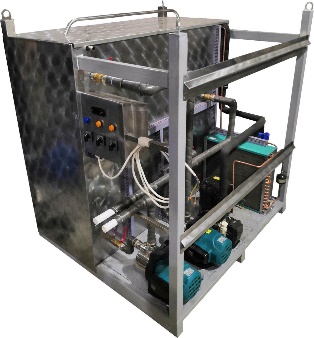 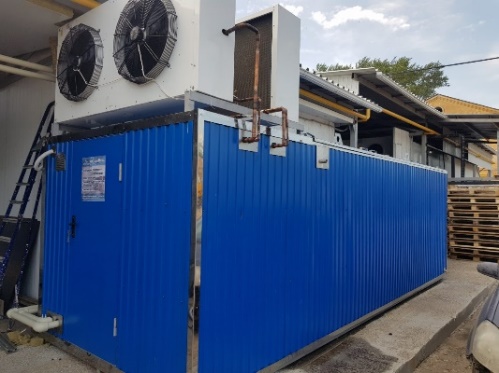 Стандартное исполнение : Внутренняя емкость Aisi 304 2-3 мм; Ножки-опоры из нерж.стали Aisi 304; теплоизоляция   50-100 мм(пеноплекс); Усиление конструкции – квадратный профиль ;Обшивка (профнастил) ;Испаритель –медная труба ;Несущая конструкция для испарителя и крепежи из Нерж.стали    Система Защиты по напряжению всех электрических узлов;  Система защиты и контроля работы ККА по давлению ; Сушка испарителя ; Автоматическое поддержание толщины льда( Толщина льда 35-40 мм) ;Фреоновая автоматика – Danfoss (Франц.)Циркуляционный насос LEOУличное исполнение : -изотермическое машинное отделение ;освещение в машинном отделении; обогрев машинного отделения ;вентиляция; система  разморозки емкости в зимний период, зимний пакет для запуска компрессорного агрегата, теплоизоляция 100ммСтандартное исполнение : Внутренняя емкость Aisi 304 2-3 мм; Ножки-опоры из нерж.стали Aisi 304; теплоизоляция   50-100 мм(пеноплекс); Усиление конструкции – квадратный профиль ;Обшивка (профнастил) ;Испаритель –медная труба ;Несущая конструкция для испарителя и крепежи из Нерж.стали    Система Защиты по напряжению всех электрических узлов;  Система защиты и контроля работы ККА по давлению ; Сушка испарителя ; Автоматическое поддержание толщины льда( Толщина льда 35-40 мм) ;Фреоновая автоматика – Danfoss (Франц.)Циркуляционный насос LEOУличное исполнение : -изотермическое машинное отделение ;освещение в машинном отделении; обогрев машинного отделения ;вентиляция; система  разморозки емкости в зимний период, зимний пакет для запуска компрессорного агрегата, теплоизоляция 100ммСтандартное исполнение : Внутренняя емкость Aisi 304 2-3 мм; Ножки-опоры из нерж.стали Aisi 304; теплоизоляция   50-100 мм(пеноплекс); Усиление конструкции – квадратный профиль ;Обшивка (профнастил) ;Испаритель –медная труба ;Несущая конструкция для испарителя и крепежи из Нерж.стали    Система Защиты по напряжению всех электрических узлов;  Система защиты и контроля работы ККА по давлению ; Сушка испарителя ; Автоматическое поддержание толщины льда( Толщина льда 35-40 мм) ;Фреоновая автоматика – Danfoss (Франц.)Циркуляционный насос LEOУличное исполнение : -изотермическое машинное отделение ;освещение в машинном отделении; обогрев машинного отделения ;вентиляция; система  разморозки емкости в зимний период, зимний пакет для запуска компрессорного агрегата, теплоизоляция 100ммСтандартное исполнение : Внутренняя емкость Aisi 304 2-3 мм; Ножки-опоры из нерж.стали Aisi 304; теплоизоляция   50-100 мм(пеноплекс); Усиление конструкции – квадратный профиль ;Обшивка (профнастил) ;Испаритель –медная труба ;Несущая конструкция для испарителя и крепежи из Нерж.стали    Система Защиты по напряжению всех электрических узлов;  Система защиты и контроля работы ККА по давлению ; Сушка испарителя ; Автоматическое поддержание толщины льда( Толщина льда 35-40 мм) ;Фреоновая автоматика – Danfoss (Франц.)Циркуляционный насос LEOУличное исполнение : -изотермическое машинное отделение ;освещение в машинном отделении; обогрев машинного отделения ;вентиляция; система  разморозки емкости в зимний период, зимний пакет для запуска компрессорного агрегата, теплоизоляция 100ммСтандартное исполнение : Внутренняя емкость Aisi 304 2-3 мм; Ножки-опоры из нерж.стали Aisi 304; теплоизоляция   50-100 мм(пеноплекс); Усиление конструкции – квадратный профиль ;Обшивка (профнастил) ;Испаритель –медная труба ;Несущая конструкция для испарителя и крепежи из Нерж.стали    Система Защиты по напряжению всех электрических узлов;  Система защиты и контроля работы ККА по давлению ; Сушка испарителя ; Автоматическое поддержание толщины льда( Толщина льда 35-40 мм) ;Фреоновая автоматика – Danfoss (Франц.)Циркуляционный насос LEOУличное исполнение : -изотермическое машинное отделение ;освещение в машинном отделении; обогрев машинного отделения ;вентиляция; система  разморозки емкости в зимний период, зимний пакет для запуска компрессорного агрегата, теплоизоляция 100ммСтандартное исполнение : Внутренняя емкость Aisi 304 2-3 мм; Ножки-опоры из нерж.стали Aisi 304; теплоизоляция   50-100 мм(пеноплекс); Усиление конструкции – квадратный профиль ;Обшивка (профнастил) ;Испаритель –медная труба ;Несущая конструкция для испарителя и крепежи из Нерж.стали    Система Защиты по напряжению всех электрических узлов;  Система защиты и контроля работы ККА по давлению ; Сушка испарителя ; Автоматическое поддержание толщины льда( Толщина льда 35-40 мм) ;Фреоновая автоматика – Danfoss (Франц.)Циркуляционный насос LEOУличное исполнение : -изотермическое машинное отделение ;освещение в машинном отделении; обогрев машинного отделения ;вентиляция; система  разморозки емкости в зимний период, зимний пакет для запуска компрессорного агрегата, теплоизоляция 100ммСтандартное исполнение : Внутренняя емкость Aisi 304 2-3 мм; Ножки-опоры из нерж.стали Aisi 304; теплоизоляция   50-100 мм(пеноплекс); Усиление конструкции – квадратный профиль ;Обшивка (профнастил) ;Испаритель –медная труба ;Несущая конструкция для испарителя и крепежи из Нерж.стали    Система Защиты по напряжению всех электрических узлов;  Система защиты и контроля работы ККА по давлению ; Сушка испарителя ; Автоматическое поддержание толщины льда( Толщина льда 35-40 мм) ;Фреоновая автоматика – Danfoss (Франц.)Циркуляционный насос LEOУличное исполнение : -изотермическое машинное отделение ;освещение в машинном отделении; обогрев машинного отделения ;вентиляция; система  разморозки емкости в зимний период, зимний пакет для запуска компрессорного агрегата, теплоизоляция 100ммСтандартное исполнение : Внутренняя емкость Aisi 304 2-3 мм; Ножки-опоры из нерж.стали Aisi 304; теплоизоляция   50-100 мм(пеноплекс); Усиление конструкции – квадратный профиль ;Обшивка (профнастил) ;Испаритель –медная труба ;Несущая конструкция для испарителя и крепежи из Нерж.стали    Система Защиты по напряжению всех электрических узлов;  Система защиты и контроля работы ККА по давлению ; Сушка испарителя ; Автоматическое поддержание толщины льда( Толщина льда 35-40 мм) ;Фреоновая автоматика – Danfoss (Франц.)Циркуляционный насос LEOУличное исполнение : -изотермическое машинное отделение ;освещение в машинном отделении; обогрев машинного отделения ;вентиляция; система  разморозки емкости в зимний период, зимний пакет для запуска компрессорного агрегата, теплоизоляция 100ммСтандартное исполнение : Внутренняя емкость Aisi 304 2-3 мм; Ножки-опоры из нерж.стали Aisi 304; теплоизоляция   50-100 мм(пеноплекс); Усиление конструкции – квадратный профиль ;Обшивка (профнастил) ;Испаритель –медная труба ;Несущая конструкция для испарителя и крепежи из Нерж.стали    Система Защиты по напряжению всех электрических узлов;  Система защиты и контроля работы ККА по давлению ; Сушка испарителя ; Автоматическое поддержание толщины льда( Толщина льда 35-40 мм) ;Фреоновая автоматика – Danfoss (Франц.)Циркуляционный насос LEOУличное исполнение : -изотермическое машинное отделение ;освещение в машинном отделении; обогрев машинного отделения ;вентиляция; система  разморозки емкости в зимний период, зимний пакет для запуска компрессорного агрегата, теплоизоляция 100ммСтандартное исполнение : Внутренняя емкость Aisi 304 2-3 мм; Ножки-опоры из нерж.стали Aisi 304; теплоизоляция   50-100 мм(пеноплекс); Усиление конструкции – квадратный профиль ;Обшивка (профнастил) ;Испаритель –медная труба ;Несущая конструкция для испарителя и крепежи из Нерж.стали    Система Защиты по напряжению всех электрических узлов;  Система защиты и контроля работы ККА по давлению ; Сушка испарителя ; Автоматическое поддержание толщины льда( Толщина льда 35-40 мм) ;Фреоновая автоматика – Danfoss (Франц.)Циркуляционный насос LEOУличное исполнение : -изотермическое машинное отделение ;освещение в машинном отделении; обогрев машинного отделения ;вентиляция; система  разморозки емкости в зимний период, зимний пакет для запуска компрессорного агрегата, теплоизоляция 100ммСтандартное исполнение : Внутренняя емкость Aisi 304 2-3 мм; Ножки-опоры из нерж.стали Aisi 304; теплоизоляция   50-100 мм(пеноплекс); Усиление конструкции – квадратный профиль ;Обшивка (профнастил) ;Испаритель –медная труба ;Несущая конструкция для испарителя и крепежи из Нерж.стали    Система Защиты по напряжению всех электрических узлов;  Система защиты и контроля работы ККА по давлению ; Сушка испарителя ; Автоматическое поддержание толщины льда( Толщина льда 35-40 мм) ;Фреоновая автоматика – Danfoss (Франц.)Циркуляционный насос LEOУличное исполнение : -изотермическое машинное отделение ;освещение в машинном отделении; обогрев машинного отделения ;вентиляция; система  разморозки емкости в зимний период, зимний пакет для запуска компрессорного агрегата, теплоизоляция 100ммСтандартное исполнение : Внутренняя емкость Aisi 304 2-3 мм; Ножки-опоры из нерж.стали Aisi 304; теплоизоляция   50-100 мм(пеноплекс); Усиление конструкции – квадратный профиль ;Обшивка (профнастил) ;Испаритель –медная труба ;Несущая конструкция для испарителя и крепежи из Нерж.стали    Система Защиты по напряжению всех электрических узлов;  Система защиты и контроля работы ККА по давлению ; Сушка испарителя ; Автоматическое поддержание толщины льда( Толщина льда 35-40 мм) ;Фреоновая автоматика – Danfoss (Франц.)Циркуляционный насос LEOУличное исполнение : -изотермическое машинное отделение ;освещение в машинном отделении; обогрев машинного отделения ;вентиляция; система  разморозки емкости в зимний период, зимний пакет для запуска компрессорного агрегата, теплоизоляция 100ммСтандартное исполнение : Внутренняя емкость Aisi 304 2-3 мм; Ножки-опоры из нерж.стали Aisi 304; теплоизоляция   50-100 мм(пеноплекс); Усиление конструкции – квадратный профиль ;Обшивка (профнастил) ;Испаритель –медная труба ;Несущая конструкция для испарителя и крепежи из Нерж.стали    Система Защиты по напряжению всех электрических узлов;  Система защиты и контроля работы ККА по давлению ; Сушка испарителя ; Автоматическое поддержание толщины льда( Толщина льда 35-40 мм) ;Фреоновая автоматика – Danfoss (Франц.)Циркуляционный насос LEOУличное исполнение : -изотермическое машинное отделение ;освещение в машинном отделении; обогрев машинного отделения ;вентиляция; система  разморозки емкости в зимний период, зимний пакет для запуска компрессорного агрегата, теплоизоляция 100ммСтандартное исполнение : Внутренняя емкость Aisi 304 2-3 мм; Ножки-опоры из нерж.стали Aisi 304; теплоизоляция   50-100 мм(пеноплекс); Усиление конструкции – квадратный профиль ;Обшивка (профнастил) ;Испаритель –медная труба ;Несущая конструкция для испарителя и крепежи из Нерж.стали    Система Защиты по напряжению всех электрических узлов;  Система защиты и контроля работы ККА по давлению ; Сушка испарителя ; Автоматическое поддержание толщины льда( Толщина льда 35-40 мм) ;Фреоновая автоматика – Danfoss (Франц.)Циркуляционный насос LEOУличное исполнение : -изотермическое машинное отделение ;освещение в машинном отделении; обогрев машинного отделения ;вентиляция; система  разморозки емкости в зимний период, зимний пакет для запуска компрессорного агрегата, теплоизоляция 100ммСтандартное исполнение : Внутренняя емкость Aisi 304 2-3 мм; Ножки-опоры из нерж.стали Aisi 304; теплоизоляция   50-100 мм(пеноплекс); Усиление конструкции – квадратный профиль ;Обшивка (профнастил) ;Испаритель –медная труба ;Несущая конструкция для испарителя и крепежи из Нерж.стали    Система Защиты по напряжению всех электрических узлов;  Система защиты и контроля работы ККА по давлению ; Сушка испарителя ; Автоматическое поддержание толщины льда( Толщина льда 35-40 мм) ;Фреоновая автоматика – Danfoss (Франц.)Циркуляционный насос LEOУличное исполнение : -изотермическое машинное отделение ;освещение в машинном отделении; обогрев машинного отделения ;вентиляция; система  разморозки емкости в зимний период, зимний пакет для запуска компрессорного агрегата, теплоизоляция 100ммСтандартное исполнение : Внутренняя емкость Aisi 304 2-3 мм; Ножки-опоры из нерж.стали Aisi 304; теплоизоляция   50-100 мм(пеноплекс); Усиление конструкции – квадратный профиль ;Обшивка (профнастил) ;Испаритель –медная труба ;Несущая конструкция для испарителя и крепежи из Нерж.стали    Система Защиты по напряжению всех электрических узлов;  Система защиты и контроля работы ККА по давлению ; Сушка испарителя ; Автоматическое поддержание толщины льда( Толщина льда 35-40 мм) ;Фреоновая автоматика – Danfoss (Франц.)Циркуляционный насос LEOУличное исполнение : -изотермическое машинное отделение ;освещение в машинном отделении; обогрев машинного отделения ;вентиляция; система  разморозки емкости в зимний период, зимний пакет для запуска компрессорного агрегата, теплоизоляция 100ммСтандартное исполнение : Внутренняя емкость Aisi 304 2-3 мм; Ножки-опоры из нерж.стали Aisi 304; теплоизоляция   50-100 мм(пеноплекс); Усиление конструкции – квадратный профиль ;Обшивка (профнастил) ;Испаритель –медная труба ;Несущая конструкция для испарителя и крепежи из Нерж.стали    Система Защиты по напряжению всех электрических узлов;  Система защиты и контроля работы ККА по давлению ; Сушка испарителя ; Автоматическое поддержание толщины льда( Толщина льда 35-40 мм) ;Фреоновая автоматика – Danfoss (Франц.)Циркуляционный насос LEOУличное исполнение : -изотермическое машинное отделение ;освещение в машинном отделении; обогрев машинного отделения ;вентиляция; система  разморозки емкости в зимний период, зимний пакет для запуска компрессорного агрегата, теплоизоляция 100ммСтандартное исполнение : Внутренняя емкость Aisi 304 2-3 мм; Ножки-опоры из нерж.стали Aisi 304; теплоизоляция   50-100 мм(пеноплекс); Усиление конструкции – квадратный профиль ;Обшивка (профнастил) ;Испаритель –медная труба ;Несущая конструкция для испарителя и крепежи из Нерж.стали    Система Защиты по напряжению всех электрических узлов;  Система защиты и контроля работы ККА по давлению ; Сушка испарителя ; Автоматическое поддержание толщины льда( Толщина льда 35-40 мм) ;Фреоновая автоматика – Danfoss (Франц.)Циркуляционный насос LEOУличное исполнение : -изотермическое машинное отделение ;освещение в машинном отделении; обогрев машинного отделения ;вентиляция; система  разморозки емкости в зимний период, зимний пакет для запуска компрессорного агрегата, теплоизоляция 100ммСтандартное исполнение : Внутренняя емкость Aisi 304 2-3 мм; Ножки-опоры из нерж.стали Aisi 304; теплоизоляция   50-100 мм(пеноплекс); Усиление конструкции – квадратный профиль ;Обшивка (профнастил) ;Испаритель –медная труба ;Несущая конструкция для испарителя и крепежи из Нерж.стали    Система Защиты по напряжению всех электрических узлов;  Система защиты и контроля работы ККА по давлению ; Сушка испарителя ; Автоматическое поддержание толщины льда( Толщина льда 35-40 мм) ;Фреоновая автоматика – Danfoss (Франц.)Циркуляционный насос LEOУличное исполнение : -изотермическое машинное отделение ;освещение в машинном отделении; обогрев машинного отделения ;вентиляция; система  разморозки емкости в зимний период, зимний пакет для запуска компрессорного агрегата, теплоизоляция 100ммСтандартное исполнение : Внутренняя емкость Aisi 304 2-3 мм; Ножки-опоры из нерж.стали Aisi 304; теплоизоляция   50-100 мм(пеноплекс); Усиление конструкции – квадратный профиль ;Обшивка (профнастил) ;Испаритель –медная труба ;Несущая конструкция для испарителя и крепежи из Нерж.стали    Система Защиты по напряжению всех электрических узлов;  Система защиты и контроля работы ККА по давлению ; Сушка испарителя ; Автоматическое поддержание толщины льда( Толщина льда 35-40 мм) ;Фреоновая автоматика – Danfoss (Франц.)Циркуляционный насос LEOУличное исполнение : -изотермическое машинное отделение ;освещение в машинном отделении; обогрев машинного отделения ;вентиляция; система  разморозки емкости в зимний период, зимний пакет для запуска компрессорного агрегата, теплоизоляция 100ммСтандартное исполнение : Внутренняя емкость Aisi 304 2-3 мм; Ножки-опоры из нерж.стали Aisi 304; теплоизоляция   50-100 мм(пеноплекс); Усиление конструкции – квадратный профиль ;Обшивка (профнастил) ;Испаритель –медная труба ;Несущая конструкция для испарителя и крепежи из Нерж.стали    Система Защиты по напряжению всех электрических узлов;  Система защиты и контроля работы ККА по давлению ; Сушка испарителя ; Автоматическое поддержание толщины льда( Толщина льда 35-40 мм) ;Фреоновая автоматика – Danfoss (Франц.)Циркуляционный насос LEOУличное исполнение : -изотермическое машинное отделение ;освещение в машинном отделении; обогрев машинного отделения ;вентиляция; система  разморозки емкости в зимний период, зимний пакет для запуска компрессорного агрегата, теплоизоляция 100ммСтандартное исполнение : Внутренняя емкость Aisi 304 2-3 мм; Ножки-опоры из нерж.стали Aisi 304; теплоизоляция   50-100 мм(пеноплекс); Усиление конструкции – квадратный профиль ;Обшивка (профнастил) ;Испаритель –медная труба ;Несущая конструкция для испарителя и крепежи из Нерж.стали    Система Защиты по напряжению всех электрических узлов;  Система защиты и контроля работы ККА по давлению ; Сушка испарителя ; Автоматическое поддержание толщины льда( Толщина льда 35-40 мм) ;Фреоновая автоматика – Danfoss (Франц.)Циркуляционный насос LEOУличное исполнение : -изотермическое машинное отделение ;освещение в машинном отделении; обогрев машинного отделения ;вентиляция; система  разморозки емкости в зимний период, зимний пакет для запуска компрессорного агрегата, теплоизоляция 100ммСтандартное исполнение : Внутренняя емкость Aisi 304 2-3 мм; Ножки-опоры из нерж.стали Aisi 304; теплоизоляция   50-100 мм(пеноплекс); Усиление конструкции – квадратный профиль ;Обшивка (профнастил) ;Испаритель –медная труба ;Несущая конструкция для испарителя и крепежи из Нерж.стали    Система Защиты по напряжению всех электрических узлов;  Система защиты и контроля работы ККА по давлению ; Сушка испарителя ; Автоматическое поддержание толщины льда( Толщина льда 35-40 мм) ;Фреоновая автоматика – Danfoss (Франц.)Циркуляционный насос LEOУличное исполнение : -изотермическое машинное отделение ;освещение в машинном отделении; обогрев машинного отделения ;вентиляция; система  разморозки емкости в зимний период, зимний пакет для запуска компрессорного агрегата, теплоизоляция 100ммСтандартное исполнение : Внутренняя емкость Aisi 304 2-3 мм; Ножки-опоры из нерж.стали Aisi 304; теплоизоляция   50-100 мм(пеноплекс); Усиление конструкции – квадратный профиль ;Обшивка (профнастил) ;Испаритель –медная труба ;Несущая конструкция для испарителя и крепежи из Нерж.стали    Система Защиты по напряжению всех электрических узлов;  Система защиты и контроля работы ККА по давлению ; Сушка испарителя ; Автоматическое поддержание толщины льда( Толщина льда 35-40 мм) ;Фреоновая автоматика – Danfoss (Франц.)Циркуляционный насос LEOУличное исполнение : -изотермическое машинное отделение ;освещение в машинном отделении; обогрев машинного отделения ;вентиляция; система  разморозки емкости в зимний период, зимний пакет для запуска компрессорного агрегата, теплоизоляция 100ммДополнительные Опции Дополнительные Опции Объем,лЦена ,т.рЦена ,т.рЦена ,т.рЦена ,т.рКомпрессорФреон R-404PqкВт/чPe,кВт/чКол-во льда,кгКонденсаторкВтМасса,кгГабаритные размерына монораме д/ш/вГабаритные размерына монораме д/ш/в1.Воздуходувка (барботаж) для интенсивного и равномерного  перемешивания                    490002. Автоматическое подержание уровня воды                                          15000 3.Испаритель из нержавеющей стали +5%4.Обшивка из нержавеющей стали AISI430                                                                +10%Объем,лДилерДилерРозница+15%Розница+15%КомпрессорФреон R-404PqкВт/чPe,кВт/чКол-во льда,кгКонденсаторкВтМасса,кгСтанд.исполнение Уличное исполнение1.Воздуходувка (барботаж) для интенсивного и равномерного  перемешивания                    490002. Автоматическое подержание уровня воды                                          15000 3.Испаритель из нержавеющей стали +5%4.Обшивка из нержавеющей стали AISI430                                                                +10%Объем,лСтанд.Уличн.Станд.Уличн.КомпрессорФреон R-404PqкВт/чPe,кВт/чКол-во льда,кгКонденсаторкВтМасса,кгСтанд.исполнение Уличное исполнение1.Воздуходувка (барботаж) для интенсивного и равномерного  перемешивания                    490002. Автоматическое подержание уровня воды                                          15000 3.Испаритель из нержавеющей стали +5%4.Обшивка из нержавеющей стали AISI430                                                                +10%250223273263322Kulthorn 94902,22,41805,71801700/1000/1300-1.Воздуходувка (барботаж) для интенсивного и равномерного  перемешивания                    490002. Автоматическое подержание уровня воды                                          15000 3.Испаритель из нержавеющей стали +5%4.Обшивка из нержавеющей стали AISI430                                                                +10%500303357358421Danfoss МТZ-222,62,72205,71951500/1400/1500-1.Воздуходувка (барботаж) для интенсивного и равномерного  перемешивания                    490002. Автоматическое подержание уровня воды                                          15000 3.Испаритель из нержавеющей стали +5%4.Обшивка из нержавеющей стали AISI430                                                                +10%1000408470481555Danfoss MTZ-283,43,33306,82301600/1400/1700-1.Воздуходувка (барботаж) для интенсивного и равномерного  перемешивания                    490002. Автоматическое подержание уровня воды                                          15000 3.Испаритель из нержавеющей стали +5%4.Обшивка из нержавеющей стали AISI430                                                                +10%2000481560568661Invotech YM 435,33,145613,52702250/1500/1800-1.Воздуходувка (барботаж) для интенсивного и равномерного  перемешивания                    490002. Автоматическое подержание уровня воды                                          15000 3.Испаритель из нержавеющей стали +5%4.Обшивка из нержавеющей стали AISI430                                                                +10%2000484564571666Danfoss MTZ-405,34,145613,52702250/1500/1800-1.Воздуходувка (барботаж) для интенсивного и равномерного  перемешивания                    490002. Автоматическое подержание уровня воды                                          15000 3.Испаритель из нержавеющей стали +5%4.Обшивка из нержавеющей стали AISI430                                                                +10%3000508598599706Invotech YM 495,853,461513,53202500/1500/19002500/1500/21001.Воздуходувка (барботаж) для интенсивного и равномерного  перемешивания                    490002. Автоматическое подержание уровня воды                                          15000 3.Испаритель из нержавеющей стали +5%4.Обшивка из нержавеющей стали AISI430                                                                +10%3000527617622729Danfoss MTZ-506,154,861513,53202500/1500/19002500/1500/21001.Воздуходувка (барботаж) для интенсивного и равномерного  перемешивания                    490002. Автоматическое подержание уровня воды                                          15000 3.Испаритель из нержавеющей стали +5%4.Обшивка из нержавеющей стали AISI430                                                                +10%5000648758765894Invotech YM 708,354,488018,73703200/1500/19003300/1500/21001.Воздуходувка (барботаж) для интенсивного и равномерного  перемешивания                    490002. Автоматическое подержание уровня воды                                          15000 3.Испаритель из нержавеющей стали +5%4.Обшивка из нержавеющей стали AISI430                                                                +10%5000672782793923Danfoss MTZ-648,136,088018,73703200/1500/19003300/1500/21001.Воздуходувка (барботаж) для интенсивного и равномерного  перемешивания                    490002. Автоматическое подержание уровня воды                                          15000 3.Испаритель из нержавеющей стали +5%4.Обшивка из нержавеющей стали AISI430                                                                +10%7000885102010441204Invotech YM 8610,25,5125023,44203700/1500/19003700/1500/21001.Воздуходувка (барботаж) для интенсивного и равномерного  перемешивания                    490002. Автоматическое подержание уровня воды                                          15000 3.Испаритель из нержавеющей стали +5%4.Обшивка из нержавеющей стали AISI430                                                                +10%7000918105010831239Danfoss MTZ-8010,57,9125023,44203700/1500/19003700/1500/21001.Воздуходувка (барботаж) для интенсивного и равномерного  перемешивания                    490002. Автоматическое подержание уровня воды                                          15000 3.Испаритель из нержавеющей стали +5%4.Обшивка из нержавеющей стали AISI430                                                                +10%8000991112411691326Invotech YM 10212,26,2165027,96803700/1700/19003700/1700/21001.Воздуходувка (барботаж) для интенсивного и равномерного  перемешивания                    490002. Автоматическое подержание уровня воды                                          15000 3.Испаритель из нержавеющей стали +5%4.Обшивка из нержавеющей стали AISI430                                                                +10%80001047118012351392Danfoss MTZ-10012,38,6165027,96803700/1700/19003700/1700/21001.Воздуходувка (барботаж) для интенсивного и равномерного  перемешивания                    490002. Автоматическое подержание уровня воды                                          15000 3.Испаритель из нержавеющей стали +5%4.Обшивка из нержавеющей стали AISI430                                                                +10%100001108125213071477Invotech YM 13215,47,6200032,19204200/1800/20004350/1850/22001.Воздуходувка (барботаж) для интенсивного и равномерного  перемешивания                    490002. Автоматическое подержание уровня воды                                          15000 3.Испаритель из нержавеющей стали +5%4.Обшивка из нержавеющей стали AISI430                                                                +10%100001155130213631536Danfoss MTZ-12515,711,2200032,19204200/1800/20004350/1850/22001.Воздуходувка (барботаж) для интенсивного и равномерного  перемешивания                    490002. Автоматическое подержание уровня воды                                          15000 3.Испаритель из нержавеющей стали +5%4.Обшивка из нержавеющей стали AISI430                                                                +10%120001320148015581746Invotech YM 18220,511,9200042,011004200/1800/21004350/1850/22001.Воздуходувка (барботаж) для интенсивного и равномерного  перемешивания                    490002. Автоматическое подержание уровня воды                                          15000 3.Испаритель из нержавеющей стали +5%4.Обшивка из нержавеющей стали AISI430                                                                +10%120001371153016181805Danfoss MTZ-16020,515,4200042,011004200/1800/21004350/1850/22001.Воздуходувка (барботаж) для интенсивного и равномерного  перемешивания                    490002. Автоматическое подержание уровня воды                                          15000 3.Испаритель из нержавеющей стали +5%4.Обшивка из нержавеющей стали AISI430                                                                +10%150001388156416381846Invotech YM 102*224,411,9300054,013805300/2000/21005300/2000/22001.Воздуходувка (барботаж) для интенсивного и равномерного  перемешивания                    490002. Автоматическое подержание уровня воды                                          15000 3.Испаритель из нержавеющей стали +5%4.Обшивка из нержавеющей стали AISI430                                                                +10%150001486166217531961Danfoss MTZ-100*224,616,4300054,013805300/2000/21005300/2000/22001.Воздуходувка (барботаж) для интенсивного и равномерного  перемешивания                    490002. Автоматическое подержание уровня воды                                          15000 3.Испаритель из нержавеющей стали +5%4.Обшивка из нержавеющей стали AISI430                                                                +10%180001647184219432174Invotech YM 132*230,815,2300054,018505500/2000/21005500/2000/22001.Воздуходувка (барботаж) для интенсивного и равномерного  перемешивания                    490002. Автоматическое подержание уровня воды                                          15000 3.Испаритель из нержавеющей стали +5%4.Обшивка из нержавеющей стали AISI430                                                                +10%180001734192920462276Danfoss MTZ-125*231,022,0300054,018505500/2000/21005500/2000/22001.Воздуходувка (барботаж) для интенсивного и равномерного  перемешивания                    490002. Автоматическое подержание уровня воды                                          15000 3.Испаритель из нержавеющей стали +5%4.Обшивка из нержавеющей стали AISI430                                                                +10%200001731194020432289Invotech YM 132*230,816,2450064,023006000/2000/22006000/2000/23001.Воздуходувка (барботаж) для интенсивного и равномерного  перемешивания                    490002. Автоматическое подержание уровня воды                                          15000 3.Испаритель из нержавеющей стали +5%4.Обшивка из нержавеющей стали AISI430                                                                +10%200001819203021462395Danfoss MTZ-125*231,022,0450064,023006000/2000/22006000/2000/23001.Воздуходувка (барботаж) для интенсивного и равномерного  перемешивания                    490002. Автоматическое подержание уровня воды                                          15000 3.Испаритель из нержавеющей стали +5%4.Обшивка из нержавеющей стали AISI430                                                                +10%250002088232824642747Invotech YM 211*239,222,0580073,531006900/2200/23506900/2200/23501.Воздуходувка (барботаж) для интенсивного и равномерного  перемешивания                    490002. Автоматическое подержание уровня воды                                          15000 3.Испаритель из нержавеющей стали +5%4.Обшивка из нержавеющей стали AISI430                                                                +10%250002199243925952878Bitzer 4HE-25Y- 40P38.126,0580073,531006900/2200/23506900/2200/23501.Воздуходувка (барботаж) для интенсивного и равномерного  перемешивания                    490002. Автоматическое подержание уровня воды                                          15000 3.Испаритель из нержавеющей стали +5%4.Обшивка из нержавеющей стали AISI430                                                                +10%300003056332336063921Bitzer 6HE-35Y-40P56.030.56800110.033007900/2200/24507900/2200/24501.Воздуходувка (барботаж) для интенсивного и равномерного  перемешивания                    490002. Автоматическое подержание уровня воды                                          15000 3.Испаритель из нержавеющей стали +5%4.Обшивка из нержавеющей стали AISI430                                                                +10%400004038433847655119Bitzer 4NES-20Y-40P*257.0329000110.045009600/2300/25009600/2300/25001.Воздуходувка (барботаж) для интенсивного и равномерного  перемешивания                    490002. Автоматическое подержание уровня воды                                          15000 3.Испаритель из нержавеющей стали +5%4.Обшивка из нержавеющей стали AISI430                                                                +10%500004487  495052955841Bitzer 4HE-25Y- 40P*276.25010600138.5500010200/2350/260010200/2350/26001.Воздуходувка (барботаж) для интенсивного и равномерного  перемешивания                    490002. Автоматическое подержание уровня воды                                          15000 3.Испаритель из нержавеющей стали +5%4.Обшивка из нержавеющей стали AISI430                                                                +10%Актуальный прайс ООО «ИЖАГРОМАКС» от 10.01.2021  Молочное такси  «МТ» в Стандартном исполнении и дополнительными опциями для более комфортного использования установки ..Актуальный прайс ООО «ИЖАГРОМАКС» от 10.01.2021  Молочное такси  «МТ» в Стандартном исполнении и дополнительными опциями для более комфортного использования установки ..Актуальный прайс ООО «ИЖАГРОМАКС» от 10.01.2021  Молочное такси  «МТ» в Стандартном исполнении и дополнительными опциями для более комфортного использования установки ..Актуальный прайс ООО «ИЖАГРОМАКС» от 10.01.2021  Молочное такси  «МТ» в Стандартном исполнении и дополнительными опциями для более комфортного использования установки ..Актуальный прайс ООО «ИЖАГРОМАКС» от 10.01.2021  Молочное такси  «МТ» в Стандартном исполнении и дополнительными опциями для более комфортного использования установки ..Актуальный прайс ООО «ИЖАГРОМАКС» от 10.01.2021  Молочное такси  «МТ» в Стандартном исполнении и дополнительными опциями для более комфортного использования установки ..Актуальный прайс ООО «ИЖАГРОМАКС» от 10.01.2021  Молочное такси  «МТ» в Стандартном исполнении и дополнительными опциями для более комфортного использования установки ..Актуальный прайс ООО «ИЖАГРОМАКС» от 10.01.2021  Молочное такси  «МТ» в Стандартном исполнении и дополнительными опциями для более комфортного использования установки ..Актуальный прайс ООО «ИЖАГРОМАКС» от 10.01.2021  Молочное такси  «МТ» в Стандартном исполнении и дополнительными опциями для более комфортного использования установки ..Актуальный прайс ООО «ИЖАГРОМАКС» от 10.01.2021  Молочное такси  «МТ» в Стандартном исполнении и дополнительными опциями для более комфортного использования установки ..Актуальный прайс ООО «ИЖАГРОМАКС» от 10.01.2021  Молочное такси  «МТ» в Стандартном исполнении и дополнительными опциями для более комфортного использования установки ..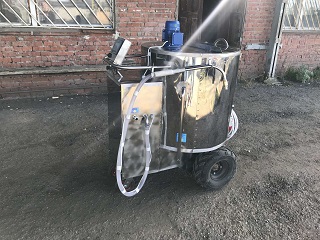 Стандартное исполнение : Внутренняя емкость с радиальной отбортовкой Aisi 304 , либо уклонным дном Aisi 304 1,5-2 мм;  обшивка Аisi 430 1 мм; Сливной затвор AISI-304 ; Колеса -4 шт;теплоизоляция 30 мм , Мешалка пропеллерного типа; Мотор 0,18- кВт; Мах температура нагрева 85 (опц) °С;  крышка на пол емкости на шарнирах; Мах температура нагрева рубашки  98(опц) °С Расстояние от крана до пола 300 мм ;пистолет розива +помпа; ТЭН 12 кВт   Пульт управления : Контроль температуры продукта, подогрев + перемешивание ЗМЦ;поддержание температуры; аккумулятор+ЗУ; розетка для подключения к сети +автомат защиты  Стандартное исполнение : Внутренняя емкость с радиальной отбортовкой Aisi 304 , либо уклонным дном Aisi 304 1,5-2 мм;  обшивка Аisi 430 1 мм; Сливной затвор AISI-304 ; Колеса -4 шт;теплоизоляция 30 мм , Мешалка пропеллерного типа; Мотор 0,18- кВт; Мах температура нагрева 85 (опц) °С;  крышка на пол емкости на шарнирах; Мах температура нагрева рубашки  98(опц) °С Расстояние от крана до пола 300 мм ;пистолет розива +помпа; ТЭН 12 кВт   Пульт управления : Контроль температуры продукта, подогрев + перемешивание ЗМЦ;поддержание температуры; аккумулятор+ЗУ; розетка для подключения к сети +автомат защиты  Стандартное исполнение : Внутренняя емкость с радиальной отбортовкой Aisi 304 , либо уклонным дном Aisi 304 1,5-2 мм;  обшивка Аisi 430 1 мм; Сливной затвор AISI-304 ; Колеса -4 шт;теплоизоляция 30 мм , Мешалка пропеллерного типа; Мотор 0,18- кВт; Мах температура нагрева 85 (опц) °С;  крышка на пол емкости на шарнирах; Мах температура нагрева рубашки  98(опц) °С Расстояние от крана до пола 300 мм ;пистолет розива +помпа; ТЭН 12 кВт   Пульт управления : Контроль температуры продукта, подогрев + перемешивание ЗМЦ;поддержание температуры; аккумулятор+ЗУ; розетка для подключения к сети +автомат защиты  Стандартное исполнение : Внутренняя емкость с радиальной отбортовкой Aisi 304 , либо уклонным дном Aisi 304 1,5-2 мм;  обшивка Аisi 430 1 мм; Сливной затвор AISI-304 ; Колеса -4 шт;теплоизоляция 30 мм , Мешалка пропеллерного типа; Мотор 0,18- кВт; Мах температура нагрева 85 (опц) °С;  крышка на пол емкости на шарнирах; Мах температура нагрева рубашки  98(опц) °С Расстояние от крана до пола 300 мм ;пистолет розива +помпа; ТЭН 12 кВт   Пульт управления : Контроль температуры продукта, подогрев + перемешивание ЗМЦ;поддержание температуры; аккумулятор+ЗУ; розетка для подключения к сети +автомат защиты  Стандартное исполнение : Внутренняя емкость с радиальной отбортовкой Aisi 304 , либо уклонным дном Aisi 304 1,5-2 мм;  обшивка Аisi 430 1 мм; Сливной затвор AISI-304 ; Колеса -4 шт;теплоизоляция 30 мм , Мешалка пропеллерного типа; Мотор 0,18- кВт; Мах температура нагрева 85 (опц) °С;  крышка на пол емкости на шарнирах; Мах температура нагрева рубашки  98(опц) °С Расстояние от крана до пола 300 мм ;пистолет розива +помпа; ТЭН 12 кВт   Пульт управления : Контроль температуры продукта, подогрев + перемешивание ЗМЦ;поддержание температуры; аккумулятор+ЗУ; розетка для подключения к сети +автомат защиты  Стандартное исполнение : Внутренняя емкость с радиальной отбортовкой Aisi 304 , либо уклонным дном Aisi 304 1,5-2 мм;  обшивка Аisi 430 1 мм; Сливной затвор AISI-304 ; Колеса -4 шт;теплоизоляция 30 мм , Мешалка пропеллерного типа; Мотор 0,18- кВт; Мах температура нагрева 85 (опц) °С;  крышка на пол емкости на шарнирах; Мах температура нагрева рубашки  98(опц) °С Расстояние от крана до пола 300 мм ;пистолет розива +помпа; ТЭН 12 кВт   Пульт управления : Контроль температуры продукта, подогрев + перемешивание ЗМЦ;поддержание температуры; аккумулятор+ЗУ; розетка для подключения к сети +автомат защиты  Стандартное исполнение : Внутренняя емкость с радиальной отбортовкой Aisi 304 , либо уклонным дном Aisi 304 1,5-2 мм;  обшивка Аisi 430 1 мм; Сливной затвор AISI-304 ; Колеса -4 шт;теплоизоляция 30 мм , Мешалка пропеллерного типа; Мотор 0,18- кВт; Мах температура нагрева 85 (опц) °С;  крышка на пол емкости на шарнирах; Мах температура нагрева рубашки  98(опц) °С Расстояние от крана до пола 300 мм ;пистолет розива +помпа; ТЭН 12 кВт   Пульт управления : Контроль температуры продукта, подогрев + перемешивание ЗМЦ;поддержание температуры; аккумулятор+ЗУ; розетка для подключения к сети +автомат защиты  Стандартное исполнение : Внутренняя емкость с радиальной отбортовкой Aisi 304 , либо уклонным дном Aisi 304 1,5-2 мм;  обшивка Аisi 430 1 мм; Сливной затвор AISI-304 ; Колеса -4 шт;теплоизоляция 30 мм , Мешалка пропеллерного типа; Мотор 0,18- кВт; Мах температура нагрева 85 (опц) °С;  крышка на пол емкости на шарнирах; Мах температура нагрева рубашки  98(опц) °С Расстояние от крана до пола 300 мм ;пистолет розива +помпа; ТЭН 12 кВт   Пульт управления : Контроль температуры продукта, подогрев + перемешивание ЗМЦ;поддержание температуры; аккумулятор+ЗУ; розетка для подключения к сети +автомат защиты  Стандартное исполнение : Внутренняя емкость с радиальной отбортовкой Aisi 304 , либо уклонным дном Aisi 304 1,5-2 мм;  обшивка Аisi 430 1 мм; Сливной затвор AISI-304 ; Колеса -4 шт;теплоизоляция 30 мм , Мешалка пропеллерного типа; Мотор 0,18- кВт; Мах температура нагрева 85 (опц) °С;  крышка на пол емкости на шарнирах; Мах температура нагрева рубашки  98(опц) °С Расстояние от крана до пола 300 мм ;пистолет розива +помпа; ТЭН 12 кВт   Пульт управления : Контроль температуры продукта, подогрев + перемешивание ЗМЦ;поддержание температуры; аккумулятор+ЗУ; розетка для подключения к сети +автомат защиты  Стандартное исполнение : Внутренняя емкость с радиальной отбортовкой Aisi 304 , либо уклонным дном Aisi 304 1,5-2 мм;  обшивка Аisi 430 1 мм; Сливной затвор AISI-304 ; Колеса -4 шт;теплоизоляция 30 мм , Мешалка пропеллерного типа; Мотор 0,18- кВт; Мах температура нагрева 85 (опц) °С;  крышка на пол емкости на шарнирах; Мах температура нагрева рубашки  98(опц) °С Расстояние от крана до пола 300 мм ;пистолет розива +помпа; ТЭН 12 кВт   Пульт управления : Контроль температуры продукта, подогрев + перемешивание ЗМЦ;поддержание температуры; аккумулятор+ЗУ; розетка для подключения к сети +автомат защиты  Стандартное исполнение : Внутренняя емкость с радиальной отбортовкой Aisi 304 , либо уклонным дном Aisi 304 1,5-2 мм;  обшивка Аisi 430 1 мм; Сливной затвор AISI-304 ; Колеса -4 шт;теплоизоляция 30 мм , Мешалка пропеллерного типа; Мотор 0,18- кВт; Мах температура нагрева 85 (опц) °С;  крышка на пол емкости на шарнирах; Мах температура нагрева рубашки  98(опц) °С Расстояние от крана до пола 300 мм ;пистолет розива +помпа; ТЭН 12 кВт   Пульт управления : Контроль температуры продукта, подогрев + перемешивание ЗМЦ;поддержание температуры; аккумулятор+ЗУ; розетка для подключения к сети +автомат защиты  Объем,лЦена ,т.рЦена ,т.рМощ-ть ТЭН,кВт380ВМощ-ть привода мешалки ,кВтПотреб,мощ,кВтСливной затвор Ду,ммПодача воды Ду,ммПереливная/заливная труба Ду,ммМасса,кгВысота от пола до сливного крана,мм ОбшивкаAISI 304Габаритные размеры д/ш/в,ммДополнительные опции Объем,лДилерРозница+16-18%Мощ-ть ТЭН,кВт380ВМощ-ть привода мешалки ,кВтПотреб,мощ,кВтСливной затвор Ду,ммПодача воды Ду,ммПереливная/заливная труба Ду,ммМасса,кгВысота от пола до сливного крана,мм ОбшивкаAISI 304Габаритные размеры д/ш/в,ммДополнительные опции 80122144120,1812,3251532/5010530041100/800/950Пастеризация( Соленоид)                                                            25000Дозация (временное реле)                                                          12000Пастеризация(Соленоид+Дозация+ Контроллер КУМ)       35000                                                         Пастеризация(Соленоид+Дозация+ Контроллер КУМ Сенсор)                                                                                                                45000Мембранный насос                                                                          18000Электропривод                                                                                  80000 100131155120,1812,3251532/5011230051100/800/1100Пастеризация( Соленоид)                                                            25000Дозация (временное реле)                                                          12000Пастеризация(Соленоид+Дозация+ Контроллер КУМ)       35000                                                         Пастеризация(Соленоид+Дозация+ Контроллер КУМ Сенсор)                                                                                                                45000Мембранный насос                                                                          18000Электропривод                                                                                  80000 150140165120,1812,3251532/5012230051150/800/1150Пастеризация( Соленоид)                                                            25000Дозация (временное реле)                                                          12000Пастеризация(Соленоид+Дозация+ Контроллер КУМ)       35000                                                         Пастеризация(Соленоид+Дозация+ Контроллер КУМ Сенсор)                                                                                                                45000Мембранный насос                                                                          18000Электропривод                                                                                  80000 200153181120,1812,3251532/5013330061150/820/1400Пастеризация( Соленоид)                                                            25000Дозация (временное реле)                                                          12000Пастеризация(Соленоид+Дозация+ Контроллер КУМ)       35000                                                         Пастеризация(Соленоид+Дозация+ Контроллер КУМ Сенсор)                                                                                                                45000Мембранный насос                                                                          18000Электропривод                                                                                  80000 250158187120,1812,3251532/5014030071150/820/1500Пастеризация( Соленоид)                                                            25000Дозация (временное реле)                                                          12000Пастеризация(Соленоид+Дозация+ Контроллер КУМ)       35000                                                         Пастеризация(Соленоид+Дозация+ Контроллер КУМ Сенсор)                                                                                                                45000Мембранный насос                                                                          18000Электропривод                                                                                  80000 Актуальный прайс ООО «ИЖАГРОМАКС» от 10.01.2021  Маслоизготовитель «МИ»в Стандартном исполнении и дополнительными опциями для более комфортного использования установки ..Актуальный прайс ООО «ИЖАГРОМАКС» от 10.01.2021  Маслоизготовитель «МИ»в Стандартном исполнении и дополнительными опциями для более комфортного использования установки ..Актуальный прайс ООО «ИЖАГРОМАКС» от 10.01.2021  Маслоизготовитель «МИ»в Стандартном исполнении и дополнительными опциями для более комфортного использования установки ..Актуальный прайс ООО «ИЖАГРОМАКС» от 10.01.2021  Маслоизготовитель «МИ»в Стандартном исполнении и дополнительными опциями для более комфортного использования установки ..Актуальный прайс ООО «ИЖАГРОМАКС» от 10.01.2021  Маслоизготовитель «МИ»в Стандартном исполнении и дополнительными опциями для более комфортного использования установки ..Актуальный прайс ООО «ИЖАГРОМАКС» от 10.01.2021  Маслоизготовитель «МИ»в Стандартном исполнении и дополнительными опциями для более комфортного использования установки ..Актуальный прайс ООО «ИЖАГРОМАКС» от 10.01.2021  Маслоизготовитель «МИ»в Стандартном исполнении и дополнительными опциями для более комфортного использования установки ..Актуальный прайс ООО «ИЖАГРОМАКС» от 10.01.2021  Маслоизготовитель «МИ»в Стандартном исполнении и дополнительными опциями для более комфортного использования установки ..Актуальный прайс ООО «ИЖАГРОМАКС» от 10.01.2021  Маслоизготовитель «МИ»в Стандартном исполнении и дополнительными опциями для более комфортного использования установки ..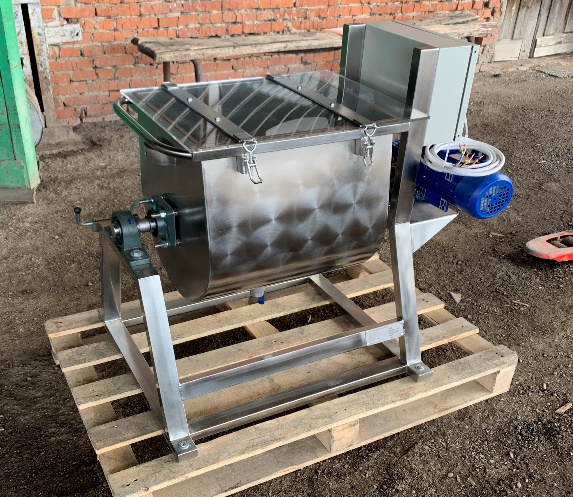 Стандартное исполнение : Внутренняя емкость (Чаша) AISI304 – 2 мм ; рама из нерж.стали AISI304, мотор редуктор для вращения лопаток ;пульт управления с частотным преобразователем (опц)Стандартное исполнение : Внутренняя емкость (Чаша) AISI304 – 2 мм ; рама из нерж.стали AISI304, мотор редуктор для вращения лопаток ;пульт управления с частотным преобразователем (опц)Стандартное исполнение : Внутренняя емкость (Чаша) AISI304 – 2 мм ; рама из нерж.стали AISI304, мотор редуктор для вращения лопаток ;пульт управления с частотным преобразователем (опц)Стандартное исполнение : Внутренняя емкость (Чаша) AISI304 – 2 мм ; рама из нерж.стали AISI304, мотор редуктор для вращения лопаток ;пульт управления с частотным преобразователем (опц)Стандартное исполнение : Внутренняя емкость (Чаша) AISI304 – 2 мм ; рама из нерж.стали AISI304, мотор редуктор для вращения лопаток ;пульт управления с частотным преобразователем (опц)Стандартное исполнение : Внутренняя емкость (Чаша) AISI304 – 2 мм ; рама из нерж.стали AISI304, мотор редуктор для вращения лопаток ;пульт управления с частотным преобразователем (опц)Стандартное исполнение : Внутренняя емкость (Чаша) AISI304 – 2 мм ; рама из нерж.стали AISI304, мотор редуктор для вращения лопаток ;пульт управления с частотным преобразователем (опц)Стандартное исполнение : Внутренняя емкость (Чаша) AISI304 – 2 мм ; рама из нерж.стали AISI304, мотор редуктор для вращения лопаток ;пульт управления с частотным преобразователем (опц)Стандартное исполнение : Внутренняя емкость (Чаша) AISI304 – 2 мм ; рама из нерж.стали AISI304, мотор редуктор для вращения лопаток ;пульт управления с частотным преобразователем (опц)Объем,лРабочий объем,лЦена ,т.рЦена ,т.рМощ-ть,кВт380ВСливной кран DnМотор редуктор Масса,кгГабаритные размеры д/ш/в,ммГабаритные размеры д/ш/в,ммДополнительные опции Дополнительные опции Объем,лРабочий объем,лДилер,т.рРозница+16-18%Мощ-ть,кВт380ВСливной кран DnМотор редуктор Масса,кгГабаритные размеры д/ш/в,ммГабаритные размеры д/ш/в,ммТеплообменная рубашка ,т.рЧастотный преобразователь, т.р(регулировка вращения лопаток)3015   78920,7515NMRW63-0,7546900/700/800900/700/8001015502582970,7515NMRW63-0,7551950/700/900950/700/90011158040891050,7515NMRW63-0,7561950/700/900950/700/900131510050931100,7515NMRW63-0,75651000/750/10001000/750/10001515150751011190,7515NMRW63-0,75761000/750/10001000/750/100018152001001161370,7520NMRW63-0,75931050/850/10501050/850/105020152501251331570,7520NMRW63-0,751021100/850/10501100/850/105030153001501461720,7520NMRW63-0,751241150/900/11001150/900/110036154002001591890,9520NMRW90-1,11521200/900/11501200/900/115042205002501712020,9520NMRW90-1,11601300/1000/13001300/1000/13004620Актуальный прайс ООО «ИЖАГРОМАКС» от 10.01.2021  на ТЕРМОС Вертикальный ЦИЛИНДРИЧЕСКИЙ(СТАЦИОНАРНЫЙ ) ТМ в Стандартном исполнении и дополнительными опциями для более комфортного использования установки .Актуальный прайс ООО «ИЖАГРОМАКС» от 10.01.2021  на ТЕРМОС Вертикальный ЦИЛИНДРИЧЕСКИЙ(СТАЦИОНАРНЫЙ ) ТМ в Стандартном исполнении и дополнительными опциями для более комфортного использования установки .Актуальный прайс ООО «ИЖАГРОМАКС» от 10.01.2021  на ТЕРМОС Вертикальный ЦИЛИНДРИЧЕСКИЙ(СТАЦИОНАРНЫЙ ) ТМ в Стандартном исполнении и дополнительными опциями для более комфортного использования установки .Актуальный прайс ООО «ИЖАГРОМАКС» от 10.01.2021  на ТЕРМОС Вертикальный ЦИЛИНДРИЧЕСКИЙ(СТАЦИОНАРНЫЙ ) ТМ в Стандартном исполнении и дополнительными опциями для более комфортного использования установки .Актуальный прайс ООО «ИЖАГРОМАКС» от 10.01.2021  на ТЕРМОС Вертикальный ЦИЛИНДРИЧЕСКИЙ(СТАЦИОНАРНЫЙ ) ТМ в Стандартном исполнении и дополнительными опциями для более комфортного использования установки .Актуальный прайс ООО «ИЖАГРОМАКС» от 10.01.2021  на ТЕРМОС Вертикальный ЦИЛИНДРИЧЕСКИЙ(СТАЦИОНАРНЫЙ ) ТМ в Стандартном исполнении и дополнительными опциями для более комфортного использования установки .Актуальный прайс ООО «ИЖАГРОМАКС» от 10.01.2021  на ТЕРМОС Вертикальный ЦИЛИНДРИЧЕСКИЙ(СТАЦИОНАРНЫЙ ) ТМ в Стандартном исполнении и дополнительными опциями для более комфортного использования установки .Актуальный прайс ООО «ИЖАГРОМАКС» от 10.01.2021  на ТЕРМОС Вертикальный ЦИЛИНДРИЧЕСКИЙ(СТАЦИОНАРНЫЙ ) ТМ в Стандартном исполнении и дополнительными опциями для более комфортного использования установки .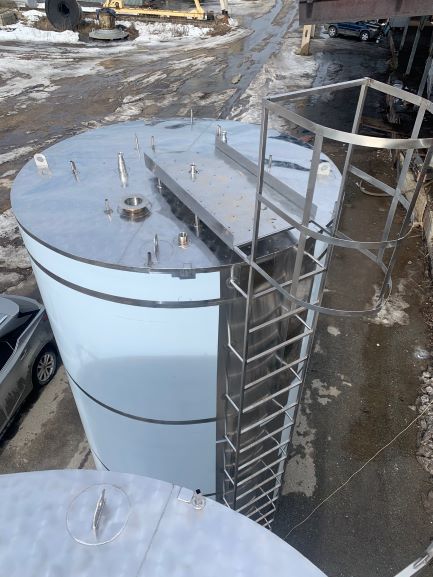 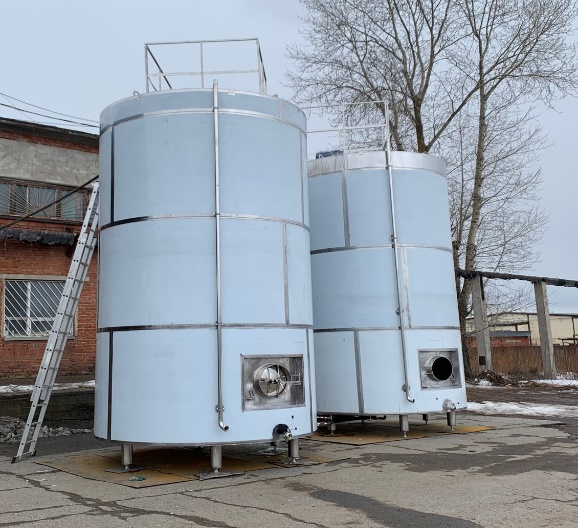 Стандартное исполнение : Внутренняя емкость с радиальной отбортовкой Aisi 304 от  3мм с уклоном к сливному затвору ;Сливной затвор Dn 50 со сливным штуцером  обшивка Аisi 430 1.5мм;Основание емкости на постаменте ; Ножки-опоры из нерж.стали Aisi 304 (опц); теплоизоляция от  50мм ,Верхний  Люк-лаз Dn 450 Aisi 304 3 мм ;Стандартное исполнение : Внутренняя емкость с радиальной отбортовкой Aisi 304 от  3мм с уклоном к сливному затвору ;Сливной затвор Dn 50 со сливным штуцером  обшивка Аisi 430 1.5мм;Основание емкости на постаменте ; Ножки-опоры из нерж.стали Aisi 304 (опц); теплоизоляция от  50мм ,Верхний  Люк-лаз Dn 450 Aisi 304 3 мм ;Стандартное исполнение : Внутренняя емкость с радиальной отбортовкой Aisi 304 от  3мм с уклоном к сливному затвору ;Сливной затвор Dn 50 со сливным штуцером  обшивка Аisi 430 1.5мм;Основание емкости на постаменте ; Ножки-опоры из нерж.стали Aisi 304 (опц); теплоизоляция от  50мм ,Верхний  Люк-лаз Dn 450 Aisi 304 3 мм ;Стандартное исполнение : Внутренняя емкость с радиальной отбортовкой Aisi 304 от  3мм с уклоном к сливному затвору ;Сливной затвор Dn 50 со сливным штуцером  обшивка Аisi 430 1.5мм;Основание емкости на постаменте ; Ножки-опоры из нерж.стали Aisi 304 (опц); теплоизоляция от  50мм ,Верхний  Люк-лаз Dn 450 Aisi 304 3 мм ;Стандартное исполнение : Внутренняя емкость с радиальной отбортовкой Aisi 304 от  3мм с уклоном к сливному затвору ;Сливной затвор Dn 50 со сливным штуцером  обшивка Аisi 430 1.5мм;Основание емкости на постаменте ; Ножки-опоры из нерж.стали Aisi 304 (опц); теплоизоляция от  50мм ,Верхний  Люк-лаз Dn 450 Aisi 304 3 мм ;Стандартное исполнение : Внутренняя емкость с радиальной отбортовкой Aisi 304 от  3мм с уклоном к сливному затвору ;Сливной затвор Dn 50 со сливным штуцером  обшивка Аisi 430 1.5мм;Основание емкости на постаменте ; Ножки-опоры из нерж.стали Aisi 304 (опц); теплоизоляция от  50мм ,Верхний  Люк-лаз Dn 450 Aisi 304 3 мм ;Стандартное исполнение : Внутренняя емкость с радиальной отбортовкой Aisi 304 от  3мм с уклоном к сливному затвору ;Сливной затвор Dn 50 со сливным штуцером  обшивка Аisi 430 1.5мм;Основание емкости на постаменте ; Ножки-опоры из нерж.стали Aisi 304 (опц); теплоизоляция от  50мм ,Верхний  Люк-лаз Dn 450 Aisi 304 3 мм ;Стандартное исполнение : Внутренняя емкость с радиальной отбортовкой Aisi 304 от  3мм с уклоном к сливному затвору ;Сливной затвор Dn 50 со сливным штуцером  обшивка Аisi 430 1.5мм;Основание емкости на постаменте ; Ножки-опоры из нерж.стали Aisi 304 (опц); теплоизоляция от  50мм ,Верхний  Люк-лаз Dn 450 Aisi 304 3 мм ;Дополнительные Опции Дополнительные Опции Дополнительные Опции Дополнительные Опции Дополнительные Опции Дополнительные Опции Дополнительные Опции Объем,лЦена ,т.рЦена ,т.рГабаритные Размеры Масса,кг1234556.Автомат промывки 1  Программируемое реле  перистальтический насос 2шт, дренажный клапан, клапана ГВС и ХВС, комплект соединительных шлангов и трубопроводной арматуры , насос из н/с ,                    Насос 18000 л/ч         75000                    Насос 40000 л/ч-        1250007.Вариант 2  контроллер КУБ +15000 (к автомату промывки )8. Вариант 3. На сенсорном дисплее                            +25000(к автомату промывки )9. Пульт управления с контролем температуры -1500010.Подсветка -700011.Моющая головка -600012.Пробоотборник -500013. Дополнительный люк -1500014.Боковой люк 500*400 -4800015.Датчик давления – 3000016. Датчики уровня (вкл/выкл насоса) -1500017.Индикация верхнего и нижнего уровня- 900018.Боковая мешалка (пропеллер)        -25000019.Проходной портал (1000*2000*2000)-7600020.Унифицированная рубашка охлаждения          +22%Объем,лОбшивка AISI 430Обшивка AISI304Габаритные Размеры Масса,кгЛестница +Ограждение+т.р  304Верхнее ограждение +Площадка304МешалкаВерт.304Моющая Магистраль +моющие головкиТеплоизоляция 100 мм ,уличноеИсполнение т.рТеплоизоляция 100 мм ,уличноеИсполнение т.р6.Автомат промывки 1  Программируемое реле  перистальтический насос 2шт, дренажный клапан, клапана ГВС и ХВС, комплект соединительных шлангов и трубопроводной арматуры , насос из н/с ,                    Насос 18000 л/ч         75000                    Насос 40000 л/ч-        1250007.Вариант 2  контроллер КУБ +15000 (к автомату промывки )8. Вариант 3. На сенсорном дисплее                            +25000(к автомату промывки )9. Пульт управления с контролем температуры -1500010.Подсветка -700011.Моющая головка -600012.Пробоотборник -500013. Дополнительный люк -1500014.Боковой люк 500*400 -4800015.Датчик давления – 3000016. Датчики уровня (вкл/выкл насоса) -1500017.Индикация верхнего и нижнего уровня- 900018.Боковая мешалка (пропеллер)        -25000019.Проходной портал (1000*2000*2000)-7600020.Унифицированная рубашка охлаждения          +22%Объем,лГабаритные Размеры Масса,кгЛестница +Ограждение+т.р  304Верхнее ограждение +Площадка304МешалкаВерт.304Моющая Магистраль +моющие головки4303046.Автомат промывки 1  Программируемое реле  перистальтический насос 2шт, дренажный клапан, клапана ГВС и ХВС, комплект соединительных шлангов и трубопроводной арматуры , насос из н/с ,                    Насос 18000 л/ч         75000                    Насос 40000 л/ч-        1250007.Вариант 2  контроллер КУБ +15000 (к автомату промывки )8. Вариант 3. На сенсорном дисплее                            +25000(к автомату промывки )9. Пульт управления с контролем температуры -1500010.Подсветка -700011.Моющая головка -600012.Пробоотборник -500013. Дополнительный люк -1500014.Боковой люк 500*400 -4800015.Датчик давления – 3000016. Датчики уровня (вкл/выкл насоса) -1500017.Индикация верхнего и нижнего уровня- 900018.Боковая мешалка (пропеллер)        -25000019.Проходной портал (1000*2000*2000)-7600020.Унифицированная рубашка охлаждения          +22%100006907491520204254186306846.Автомат промывки 1  Программируемое реле  перистальтический насос 2шт, дренажный клапан, клапана ГВС и ХВС, комплект соединительных шлангов и трубопроводной арматуры , насос из н/с ,                    Насос 18000 л/ч         75000                    Насос 40000 л/ч-        1250007.Вариант 2  контроллер КУБ +15000 (к автомату промывки )8. Вариант 3. На сенсорном дисплее                            +25000(к автомату промывки )9. Пульт управления с контролем температуры -1500010.Подсветка -700011.Моющая головка -600012.Пробоотборник -500013. Дополнительный люк -1500014.Боковой люк 500*400 -4800015.Датчик давления – 3000016. Датчики уровня (вкл/выкл насоса) -1500017.Индикация верхнего и нижнего уровня- 900018.Боковая мешалка (пропеллер)        -25000019.Проходной портал (1000*2000*2000)-7600020.Унифицированная рубашка охлаждения          +22%120009099741680224256188258856.Автомат промывки 1  Программируемое реле  перистальтический насос 2шт, дренажный клапан, клапана ГВС и ХВС, комплект соединительных шлангов и трубопроводной арматуры , насос из н/с ,                    Насос 18000 л/ч         75000                    Насос 40000 л/ч-        1250007.Вариант 2  контроллер КУБ +15000 (к автомату промывки )8. Вариант 3. На сенсорном дисплее                            +25000(к автомату промывки )9. Пульт управления с контролем температуры -1500010.Подсветка -700011.Моющая головка -600012.Пробоотборник -500013. Дополнительный люк -1500014.Боковой люк 500*400 -4800015.Датчик давления – 3000016. Датчики уровня (вкл/выкл насоса) -1500017.Индикация верхнего и нижнего уровня- 900018.Боковая мешалка (пропеллер)        -25000019.Проходной портал (1000*2000*2000)-7600020.Унифицированная рубашка охлаждения          +22%150001070114820202842601896510366.Автомат промывки 1  Программируемое реле  перистальтический насос 2шт, дренажный клапан, клапана ГВС и ХВС, комплект соединительных шлангов и трубопроводной арматуры , насос из н/с ,                    Насос 18000 л/ч         75000                    Насос 40000 л/ч-        1250007.Вариант 2  контроллер КУБ +15000 (к автомату промывки )8. Вариант 3. На сенсорном дисплее                            +25000(к автомату промывки )9. Пульт управления с контролем температуры -1500010.Подсветка -700011.Моющая головка -600012.Пробоотборник -500013. Дополнительный люк -1500014.Боковой люк 500*400 -4800015.Датчик давления – 3000016. Датчики уровня (вкл/выкл насоса) -1500017.Индикация верхнего и нижнего уровня- 900018.Боковая мешалка (пропеллер)        -25000019.Проходной портал (1000*2000*2000)-7600020.Унифицированная рубашка охлаждения          +22%2000013331431235035576929120012886.Автомат промывки 1  Программируемое реле  перистальтический насос 2шт, дренажный клапан, клапана ГВС и ХВС, комплект соединительных шлангов и трубопроводной арматуры , насос из н/с ,                    Насос 18000 л/ч         75000                    Насос 40000 л/ч-        1250007.Вариант 2  контроллер КУБ +15000 (к автомату промывки )8. Вариант 3. На сенсорном дисплее                            +25000(к автомату промывки )9. Пульт управления с контролем температуры -1500010.Подсветка -700011.Моющая головка -600012.Пробоотборник -500013. Дополнительный люк -1500014.Боковой люк 500*400 -4800015.Датчик давления – 3000016. Датчики уровня (вкл/выкл насоса) -1500017.Индикация верхнего и нижнего уровня- 900018.Боковая мешалка (пропеллер)        -25000019.Проходной портал (1000*2000*2000)-7600020.Унифицированная рубашка охлаждения          +22%2500015931711280046577529144015466.Автомат промывки 1  Программируемое реле  перистальтический насос 2шт, дренажный клапан, клапана ГВС и ХВС, комплект соединительных шлангов и трубопроводной арматуры , насос из н/с ,                    Насос 18000 л/ч         75000                    Насос 40000 л/ч-        1250007.Вариант 2  контроллер КУБ +15000 (к автомату промывки )8. Вариант 3. На сенсорном дисплее                            +25000(к автомату промывки )9. Пульт управления с контролем температуры -1500010.Подсветка -700011.Моющая головка -600012.Пробоотборник -500013. Дополнительный люк -1500014.Боковой люк 500*400 -4800015.Датчик давления – 3000016. Датчики уровня (вкл/выкл насоса) -1500017.Индикация верхнего и нижнего уровня- 900018.Боковая мешалка (пропеллер)        -25000019.Проходной портал (1000*2000*2000)-7600020.Унифицированная рубашка охлаждения          +22%3000018642006330059579929168018006.Автомат промывки 1  Программируемое реле  перистальтический насос 2шт, дренажный клапан, клапана ГВС и ХВС, комплект соединительных шлангов и трубопроводной арматуры , насос из н/с ,                    Насос 18000 л/ч         75000                    Насос 40000 л/ч-        1250007.Вариант 2  контроллер КУБ +15000 (к автомату промывки )8. Вариант 3. На сенсорном дисплее                            +25000(к автомату промывки )9. Пульт управления с контролем температуры -1500010.Подсветка -700011.Моющая головка -600012.Пробоотборник -500013. Дополнительный люк -1500014.Боковой люк 500*400 -4800015.Датчик давления – 3000016. Датчики уровня (вкл/выкл насоса) -1500017.Индикация верхнего и нижнего уровня- 900018.Боковая мешалка (пропеллер)        -25000019.Проходной портал (1000*2000*2000)-7600020.Унифицированная рубашка охлаждения          +22%40000256127384500715711532230024606.Автомат промывки 1  Программируемое реле  перистальтический насос 2шт, дренажный клапан, клапана ГВС и ХВС, комплект соединительных шлангов и трубопроводной арматуры , насос из н/с ,                    Насос 18000 л/ч         75000                    Насос 40000 л/ч-        1250007.Вариант 2  контроллер КУБ +15000 (к автомату промывки )8. Вариант 3. На сенсорном дисплее                            +25000(к автомату промывки )9. Пульт управления с контролем температуры -1500010.Подсветка -700011.Моющая головка -600012.Пробоотборник -500013. Дополнительный люк -1500014.Боковой люк 500*400 -4800015.Датчик давления – 3000016. Датчики уровня (вкл/выкл насоса) -1500017.Индикация верхнего и нижнего уровня- 900018.Боковая мешалка (пропеллер)        -25000019.Проходной портал (1000*2000*2000)-7600020.Унифицированная рубашка охлаждения          +22%50000313333455400885713032280029906.Автомат промывки 1  Программируемое реле  перистальтический насос 2шт, дренажный клапан, клапана ГВС и ХВС, комплект соединительных шлангов и трубопроводной арматуры , насос из н/с ,                    Насос 18000 л/ч         75000                    Насос 40000 л/ч-        1250007.Вариант 2  контроллер КУБ +15000 (к автомату промывки )8. Вариант 3. На сенсорном дисплее                            +25000(к автомату промывки )9. Пульт управления с контролем температуры -1500010.Подсветка -700011.Моющая головка -600012.Пробоотборник -500013. Дополнительный люк -1500014.Боковой люк 500*400 -4800015.Датчик давления – 3000016. Датчики уровня (вкл/выкл насоса) -1500017.Индикация верхнего и нижнего уровня- 900018.Боковая мешалка (пропеллер)        -25000019.Проходной портал (1000*2000*2000)-7600020.Унифицированная рубашка охлаждения          +22%Актуальный прайс ООО «ИЖАГРОМАКС» от 10.01.2021  на Емкость приемная (вертикальная)   «ПЕ»   в Стандартном исполнении и дополнительными опциями для более комфортного использования установкиАктуальный прайс ООО «ИЖАГРОМАКС» от 10.01.2021  на Емкость приемная (вертикальная)   «ПЕ»   в Стандартном исполнении и дополнительными опциями для более комфортного использования установкиАктуальный прайс ООО «ИЖАГРОМАКС» от 10.01.2021  на Емкость приемная (вертикальная)   «ПЕ»   в Стандартном исполнении и дополнительными опциями для более комфортного использования установкиАктуальный прайс ООО «ИЖАГРОМАКС» от 10.01.2021  на Емкость приемная (вертикальная)   «ПЕ»   в Стандартном исполнении и дополнительными опциями для более комфортного использования установкиАктуальный прайс ООО «ИЖАГРОМАКС» от 10.01.2021  на Емкость приемная (вертикальная)   «ПЕ»   в Стандартном исполнении и дополнительными опциями для более комфортного использования установкиАктуальный прайс ООО «ИЖАГРОМАКС» от 10.01.2021  на Емкость приемная (вертикальная)   «ПЕ»   в Стандартном исполнении и дополнительными опциями для более комфортного использования установкиАктуальный прайс ООО «ИЖАГРОМАКС» от 10.01.2021  на Емкость приемная (вертикальная)   «ПЕ»   в Стандартном исполнении и дополнительными опциями для более комфортного использования установкиВнутренняя однослойная  емкость с радиальной отбортовкой Aisi  304 с верней отбортовкой 2 мм; Ножки-опоры из нерж.стали Aisi 304; Внутренняя однослойная  емкость с радиальной отбортовкой Aisi  304 с верней отбортовкой 2 мм; Ножки-опоры из нерж.стали Aisi 304; Внутренняя однослойная  емкость с радиальной отбортовкой Aisi  304 с верней отбортовкой 2 мм; Ножки-опоры из нерж.стали Aisi 304; Внутренняя однослойная  емкость с радиальной отбортовкой Aisi  304 с верней отбортовкой 2 мм; Ножки-опоры из нерж.стали Aisi 304; Внутренняя однослойная  емкость с радиальной отбортовкой Aisi  304 с верней отбортовкой 2 мм; Ножки-опоры из нерж.стали Aisi 304; Внутренняя однослойная  емкость с радиальной отбортовкой Aisi  304 с верней отбортовкой 2 мм; Ножки-опоры из нерж.стали Aisi 304; Внутренняя однослойная  емкость с радиальной отбортовкой Aisi  304 с верней отбортовкой 2 мм; Ножки-опоры из нерж.стали Aisi 304; ОбъемЦена,т.рЦена,т.рСливной затвор  Крышка Габаритные размерыМассаДополнительные опцииОбъемДилер,т.рРозн.т.рСливной затвор  Крышка Габаритные размерыМассаДополнительные опции1003440      32640Люк =   Крышка +150002004553      32650Люк =   Крышка +150003005059      32760Люк =   Крышка +150004006071      32770Люк =   Крышка +150005006577      32880Люк =   Крышка +150006007589      32890Люк =   Крышка +150007007792      328100Люк =   Крышка +150008008499      329110Люк =   Крышка +1500090089105      329120Люк =   Крышка +15000100093110      329130Люк =   Крышка +150001200110130      3211140Люк =   Крышка +150001500120142      3213150Люк =   Крышка +15000Актуальный прайс ООО «ИЖАГРОМАКС» от 10.01.2021  на Пресс-тележка    «ПТ»   в Стандартном исполнении и дополнительными опциями для более комфортного использования установкиАктуальный прайс ООО «ИЖАГРОМАКС» от 10.01.2021  на Пресс-тележка    «ПТ»   в Стандартном исполнении и дополнительными опциями для более комфортного использования установкиАктуальный прайс ООО «ИЖАГРОМАКС» от 10.01.2021  на Пресс-тележка    «ПТ»   в Стандартном исполнении и дополнительными опциями для более комфортного использования установкиАктуальный прайс ООО «ИЖАГРОМАКС» от 10.01.2021  на Пресс-тележка    «ПТ»   в Стандартном исполнении и дополнительными опциями для более комфортного использования установкиАктуальный прайс ООО «ИЖАГРОМАКС» от 10.01.2021  на Пресс-тележка    «ПТ»   в Стандартном исполнении и дополнительными опциями для более комфортного использования установкиАктуальный прайс ООО «ИЖАГРОМАКС» от 10.01.2021  на Пресс-тележка    «ПТ»   в Стандартном исполнении и дополнительными опциями для более комфортного использования установкиАктуальный прайс ООО «ИЖАГРОМАКС» от 10.01.2021  на Пресс-тележка    «ПТ»   в Стандартном исполнении и дополнительными опциями для более комфортного использования установки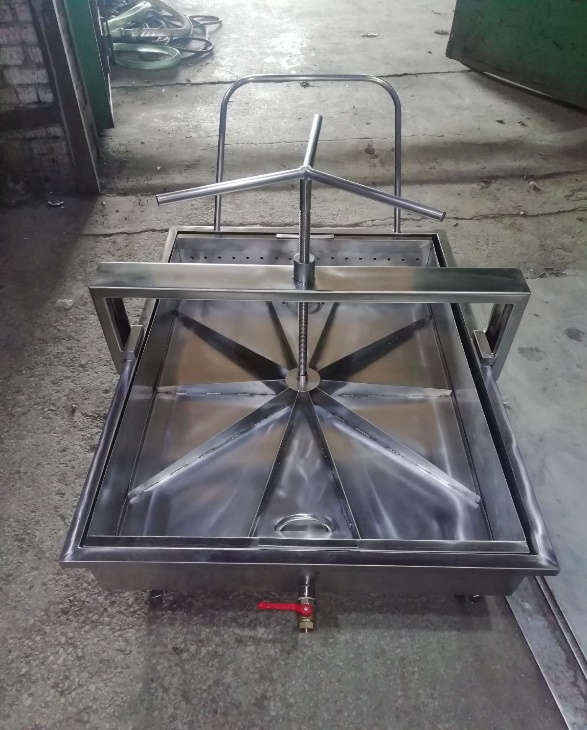 Внутренняя   емкость Aisi  304 – 2 мм с верней отбортовкой ; Сливной кран Dn32 Перфорированная корзина  1,5 мм Ножки-опоры из нерж.стали Aisi 304; Винт пресс  Aisi 304, колеса для передвижения и рукояткаВнутренняя   емкость Aisi  304 – 2 мм с верней отбортовкой ; Сливной кран Dn32 Перфорированная корзина  1,5 мм Ножки-опоры из нерж.стали Aisi 304; Винт пресс  Aisi 304, колеса для передвижения и рукояткаВнутренняя   емкость Aisi  304 – 2 мм с верней отбортовкой ; Сливной кран Dn32 Перфорированная корзина  1,5 мм Ножки-опоры из нерж.стали Aisi 304; Винт пресс  Aisi 304, колеса для передвижения и рукояткаВнутренняя   емкость Aisi  304 – 2 мм с верней отбортовкой ; Сливной кран Dn32 Перфорированная корзина  1,5 мм Ножки-опоры из нерж.стали Aisi 304; Винт пресс  Aisi 304, колеса для передвижения и рукояткаВнутренняя   емкость Aisi  304 – 2 мм с верней отбортовкой ; Сливной кран Dn32 Перфорированная корзина  1,5 мм Ножки-опоры из нерж.стали Aisi 304; Винт пресс  Aisi 304, колеса для передвижения и рукояткаВнутренняя   емкость Aisi  304 – 2 мм с верней отбортовкой ; Сливной кран Dn32 Перфорированная корзина  1,5 мм Ножки-опоры из нерж.стали Aisi 304; Винт пресс  Aisi 304, колеса для передвижения и рукояткаВнутренняя   емкость Aisi  304 – 2 мм с верней отбортовкой ; Сливной кран Dn32 Перфорированная корзина  1,5 мм Ножки-опоры из нерж.стали Aisi 304; Винт пресс  Aisi 304, колеса для передвижения и рукояткаОбъемЦена,т.рЦена,т.рСливной затвор  Крышка Габаритные размерыМассаДополнительные опцииОбъемДилер,т.рРозн.т.рСливной затвор  Крышка Габаритные размерыМассаДополнительные опции504958325401006374321601507487328752008297328952509210932911030011213232913535012014232915040013215632111655001501773211200